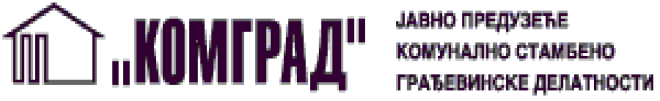 Јавно предузеће за комунално,                                	 Матичниброј : 08032874стамбено - грађевинске делатности                        	 ПИБ:101443745„КОМГРАД“ Бачка Топола                                      Текући рачун: Banka Intesa: 160-920038-97Матије Корвина број 18.                                               Војвoђанска банка: 325-9500600014736-7424300 Бачка ТополаТелефон: 024 712 510                                                                                                                       Телефакс :024 715 711                                                                                                             www.komgrad.comkomgrad@stcable.rsброј: 702датум: 07.10.2020.годинеЈП „КОМГРАД” БАЧКА ТОПОЛАПЛАН ПОСЛОВАЊА ЗА 2021. ГОДИНУПословно име: ЈП "КОМГРАД"Седиште: ул. Матије Корвина бр. 18БАЧКА ТОПОЛАПретежна делатност: 38.11Матични број: 08032874ПИБ: 101443745Оснивач:Скупштина Општине Бачка Тополаемаил:komgrad@stcable.rswww.komgrad.comБАЧКА ТОПОЛА, новембар 2020.годинеСАДРЖАЈOПШТИ ПОДАЦИ УВОД ИСТОРИЈАТМИСИЈАВИЗИЈАДУГОРОЧНИ  И СРЕДЊОРОЧНИ ПЛАН ПСОЛОВНЕ СТРАТЕГИЈЕЗАКОНСКИ ОКВИР КОЈИ УРЕЂУЈЕ ПОСЛОВАЊЕ ПРЕДУЗЕЋАОРГАНИЗАЦИОНА СТРУКТУРА- шема ОСНОВЕ ЗА ИЗРАДУ ПЛАНА ПОСЛОВАЊА ЗА 2021.ГОД. – АНАЛИЗА ПОСЛОВАЊА У 2020.ГОДИНИПРОЦЕНА РАЗУЛТАТА ЗА 2020. ГОДИНАНАЛИЗА ОСТВАРЕНИХ ИНДИКАТОРА ПОСЛОВАЊАБИЛАНС СТАЊА ЗА ПЕРИОД ОД 01.01. – 31.12.2020.БИЛАНС УСПЕХА ЗА ПЕРИОД ОД 01.01. – 31.12.2020ИЗВЕШТАЈ О ТОКОВИМА ГОТОВИНЕ ЗА ПЕРИОД ОД 01.01. – 31.12.2020РАЗЛОГЕ ОДСТУПАЊА У ОДНОСУ НА ПЛАНИРАНЕ ИНДИКАТОРЕСПРОВЕДЕНЕ АКТИВНОСТЗИ ЗА УНАПРЕЂЕЊЕ ПРОЦЕСА ПОСЛОВАЊАСПРОВЕДЕНЕ АКТИВНОСТИ У ОБЛАСТИ КОРПОРАТИВНОХ УПРАВЉАЊАЦИЉЕВИ И ПЛАНИРАНЕ АКТИВНОСТИ ЗА 2021. ГОДИНУПЛАНИРАНИОБИМКЉУЧНЕ АКТИВНОСТИ ПОТРЕБНЕ ЗА СПРОВОЂЕЊE ЦИЉЕВААНАЛИЗА ТРЖИШТАРИЗИЦИ У ПОСЛОВАЊУКОРПОРАТИВНО УПРАВЉАЊЕПЛАНИРАНИ ИЗВОРИ ПРИХОДА И ПОЗИЦИЈЕ РАСХОДА ПО НАМЕНАМАПЛАНИРАНИ ПРИХОДИПЛАНИРАНИ РАСХОДИБИЛАНС СТАЊАБИЛАНС УСПЕХА ПЛАНИРАНИ ТОКОВИ ГОТОВИНЕЦЕНОВНА СТАРТЕГИЈАПРОЦЕНА ФИНАНСИЈСКИХ ПОКАЗАТЕЉА ЗА 2021. ГОДИНУПРИХОДИ ОД ЛОКАЛНЕ САМОПУРАВЕОБРАЗЛАГАЊЕ СТРУКТУРЕ ПЛАНИРАНИХ ПРИХОДА И РАСХОДАПЛАНИРАНИ НАЧИН  РАСПОДЕЛЕ ДОБИТИПЛАН ЗАРАДА И ЗАПОШЉАВАЊАКРЕДИТНА ЗАДУЖЕНОСТПЛАНИРАНЕ НАБАВКЕПЛАН ИНВЕСТИЦИЈЕКРИТЕРИЈУМИ ЗА КОРИШЋЕЊЕ СРЕДСТАВА ЗА ПОСЕБНЕ НАМЕНЕ, СПОНЗОРСТВА, ДОНАЦИЈЕ, ХУМАНИТАРНЕ АКЦИЈЕ, СПОРТСКЕ АКТИВНОСТИ, РЕПРЕЗЕНТАЦИЈУ, РЕКЛАМУ, ПРОПАГАНДУ И ОСТАЛО ЕДУКАТИВНЕ РАДИОНИЦЕЗАКЉУЧАКУВОДНа основу члана 22. став. 1 тачка 2. Закона о јавним предузећима („Службени гласник РС” број: 15/2016), члана 38. став 1.тачка 2. Статута Јавног комуналног предузећа „ЈП КОМГРАД“ Бачка Топола, број 620/1, који је ступио на снагу 18.02.2017. године, Надзорни одбор Јавног комуналног предузећа „ЈП КОМГРАД” Бачка Топола, на 25.седници одржаној 26.11.2020. године, доноси: Програм пословања за 2021.годину.За израду Плана пословања као основ ће служити Смернице за израду годишњих програма пословања за 2021. годину, донете од стране Владе, објављене 17. октобра 2020.године Код израде прелиминарног плана полази се од циљева и свеобухватне анализе пословања за 2020.годину, коју анализу можемо добити након састављања биланса стања, и биланса успеха, до тога се можемо служити проценама анализе. Потребно ће бити детаљно изанализирати остварене резултате из 2020.године, и узети у обзир да је у 2020.години ЈП „КОМГРАД” пословао у условима ванредне ситуације, која ситуација је детерминисала јавне набавке и раст и развој фирме.  Из тога произилази да све планиране а нереализоване активности треба наставити и остварити у 2021.години. У складу са чланом 50. Закона о јавним предузећима прописано је да за сваку календарску годину јавно предузеће доноси Годишњи програм пословања и доставља га оснивачу ради давања сагласности. Истим чланом је дефинисано да Годишњи програм пословања садржи: планиране изворе прихода и позиције расхода по наменама, планиране начине расподеле добити или покриће губитка, елементе за целовито сагледавање политике цена услуга, зарада и запошљавања у предузећу, критеријуме за коришћење средстава за помоћ, спортске активности, пропаганду и репрезентацију, инвестиције, итд.Годишњи планови за индиректне и директне буџетске кориснике, као и остале кориснике су основ за састављање буџета општине. Чланом 41. Закона о буџетском систему дефинисано је да су индиректни корисници средстава буџета локалне власти обавезни да припреме предлог финансијског плана на основу смерница које се односе на буџет локалне власти. На основу упутстава од 17.10.2020.године, „ЈП КОМГРАД” је саставило прелиминарни план пословања за 2021.годину (под бр.:565, од 21.08.2020.) и на основу тога Програм пословања за 2021.годину.Основне смернице у овом Упутству дате су на основу члана 27. Закона о буџетском систему, Фискалне стратегије за 2020. годину са пројекцијама за 2021. годину и 2022. годину, Упутства за припрему одлуке о буџету локалне власти за 2020. годину и пројекција за 2021. и 2022. годину и Упутства за припрему програмског буџета. Смернице за израду годишњих програма пословања за 2021.годину је Влада донела на седници одржаној 15.октобра 2020.године, у складу са чланом 60. Закона о јавним предузећима, где је донетa Уредба о утврђивању елемената годишњег програма пословања за 2021. годину, односно годишњег програма пословања за период 2021- 2023 године јавних предузећа и других облика организовања који обављају делатност од општег интереса која је ступила на снагу 23. октобра 2020. године. Смерница садржи 10 тачака, који су неопходни за израду годишњег програма:Општи подациАнализа пословања у 2020. годиниЦиљеви и планиране активности за 2021. годинуПланирани извори прихода и позиције расхода по наменамаПланирани начин расподеле добити, односно планирани начин покрића губиткаПлан зарада и запошљавањаКредитна задуженостПлан набавкеПлан инвестицијаКритеријуми за коришћење средстава за посебне намене1.2 ИСТОРИЈАТЈавно предузеће је основано ради обезбеђивања трајног обављања делатности од општег интереса, као и редовног задовољавања потреба корисника производа и услуга, односно обављања комуналне делатности од општег интереса. На основу Одлуке о усклађивању одлуке о оснивању јавног предузећа за комунално стамбене грађевинске делатности „КОМГРАД” Бачка Топола од 17. маја 2018.године „Сл.лист Општине Бачка Топола” бр. 11, обавља следеће комуналне делатности:снабдевање водом за пиће;пречишћавање и одвођење атмосферских и отпадних вода; управљање комуналним отпадом; управљање гробљима, сахрањивање и погребне услуге;одржавање чистоће на површинама јавне намене;одржавање јавних зелених површина; уређење некатегорисаних путевадимничарске услуге делатност зоохигијенеснабдевање топлотном енергијомЈавно предузеће комунално стамбено грађевинске делатности „КОМГРАД” је основано у Суботици 16.05.1977. године. Од оснивања до данас вршено је усаглашавање регистрације овог предузећа са законским прописима да би исто 28.12.1989. године добило постојећи организациони облик – Јавно предузеће. Оснивач предузећа је Скупштина Општине Бачка Топола, уписан код Агенције за привредне регистре Републике Србије и послује као такво. Регистрован је код Агенције за привредне регистре 22.10.2005. године.Матични број предузећа је 08032874, и врши комуналне послове од општег интереса. Претежна делатност предузећа: 38.11, назив делатности: Сакупљање отпада који није опасан. Пословодни орган је директор предузећа, стручна служба врши стручне, књиговодствене, координационе послове уз надзор и налоге директора. Предузеће је подељено на обрачунске јединице по делатностима, које предузеће обавља по шеми унутрашње организације фирме. Основна питања организације рада, организациони делови и њихов делокруг, систематизација и врсте послова утврђују се у складу са Оснивачким актом и другим општим актима Послодавца, према потребама и плановима рада и развоја, тако да се обезбеди јединство процеса рада, потпуна искоришћеност производних капацитета, пуна запосленост и рационално коришћење знања и способности запослених. Циљеви јавног предузећа треба да буду реални, мерљиви и достижни. У складу са овим принципом, треба детаљно одредити кључне активности, као и обим услуге. Паралелно са израдом плана пословања за 2021. годину, треба планирати индикаторе и за 2022. годину и за 2023. годину. Активности треба спровести уз мапу управљања ризицима пословања. Мисија и визија фирме ће остати као и претходних година, и даље бити сервис грађанима Општине Бачка Топола.Основна делатност Предузећа подразумева пружање основних комуналних услуга. С обзиром да су то претежно комуналне делатности од општег интереса, при чему Предузеће има природни монопол на тржишту, пословање Предузећа у великој мери зависи од одлука Оснивача, мера Владе Републике Србије и надлежних министарстава. Све наведено у знатној мери утиче и на креирање пословне политике Предузећа. Предузеће је на тржишу слободно у мери у којој то дозвољавају одлуке Оснивача и Владе Републике Србије. За разлику од претежне делатности Предузеће пружа и друге комуналне и остале услуге за које је и формирано одлуком Оснивача. Све активности које су биле планиране, а није их успело реализовати, треба наставити, односно завршити у наредној години, јер је основни циљ фирме је успостављање континуитета у пословању, што ће нашим корисницима обезбедити сигурност.1.3 МИСИЈАМисија предузећа „Комград” Бачка Топола је обезбеђивање услова за уредно, квалитетно и економски задовољавајуће пружање свих врста комуналних услуга грађанима општине Бачка Топола с посебним освртом на заштиту животне средине и сталну бригу о задовољству корисника услуга. Предузеће своју мисију сагледава у континуираном и квалитетном обављању поверених делатности на технолошки савремен и еколошки прихватљив начин, уз максимално поштовање јавног интереса локалне средине у којој послује. Задовољство запослених који би својим радом требали да допринесу одличном квалитету услуга и процеса рада, окружење у којем су сви запослени квалификовани и способни да обаве поверене задатке, одржавање инфраструкутуре и квалитетни услови рада, заштита на раду и безбедна радна средина у складу са сигурносним захтевима и законском регулативом. Своју мисију Предузеће спроводи кроз интензивну сарадњу са становништвом уз развој еколошке свести и одговорности, поштовањем принципа одрживог развоја, сталну бригу о задовољству својих радника и свих корисника услуга и њиховој добробити. Наша мисија је да одржимо и унапредимо досадашњи ниво пословања, квалитет услуга, да створимо погодан амбијент за развој комуналне инфраструктуре, да унапредимо дугорочне послове са постојећим партнерима и да испунимо очекивања, како грађана и наших комитената, тако и запослених у јавном предузећу „КОМГРАД”.Јасна оријентација ка крајњем кориснику кроз пружање квалитетне услуге дистрибуције воде, која ће задовољити квалитетом, квантитетом и здравственом исправношћу.   Планиран и стабилан развој, уз сталну имплементацију иновативних идеја и уважавање еколошких принципа.1.4  ВИЗИЈАВизија је као темељ будућег пословања, односно дугорочно и широко дефинисано усмерење предузећа, односи се на обезбеђивање вишег стандарда приликом пружања различитихкомуналних и осталих услуга, уз тежњу да се пружање истих омогући обједињено са једног места, тј. да се грађанима и привредним субјектима Oпштине Бачка Топола понуди централизована тачка контакта за сва питања, која се односе на комуналне и друге услуге које предузеће пружа.Визија Предузећа је да буде препознатљива у окружењу кроз примену најбољег вршења услуга, планирања инвестиција и економске оправданости која не само да уводи нова правила, него их и предвиђа и креира уз поштовање принципа заштите животне средине. Вредности којима се руководи Предузеће су: квалитет и усмереност на потрошаче, професионалност и одговорност, еколошка освештеност, тимски рад, лични развој запослених. Своју визију Предузеће планира да оствари стратегијом константног улагања у развој и модернизацију постојећих капацитета применом нових технолошких решења у циљу да својим корисницима понуди разноврснију и квалитетнију услугу у складу са захтевима корисника и друштвене заједнице, а самим тим и унапреди укупно пословање и развија позитиван начин пословања.ЈП „КОМГРАД” жели постати савремено, технички и технолошки опремљено предузеће, које ће развити иновативне и сигурне начине за пружање услуга из области комуналне привреде, које примењује најбоље примере светске праксе у области заштите животне средине и одрживог развоја и које ће бити препознатљиво као сервис компанија.Предузеће се организује као јавно предузеће у циљу остваривања комуналних делатности, као делатности од општег интереса, на територији града Бачка Топола и пружања услуга од значаја за остварење животних потреба физичких и правних лица у области снабдевања водом за пиће, пречишћавања и одвођења атмосферских и отпадних вода, управљања комуналним отпадом, управљања гробљима и обављања погребних услуга, одржавања улица, одржавања чистоће на површинама јавне намене, одржавања јавних зелених површина, хватања и збрињавања паса луталица, као и рада зимске службе.Визија јавног предузећа за комуналне услуге ЈП „КОМГРАД” огледа се у томе да останемо угледно и успешно предузеће у областима које смо до сада обављали, тј. oбластима комуналне делатности, а које се тичу одржавања и очувања животне средине.1.5 ДУГОРОЧНИ И СРЕДЊОРОЧНИ ПЛАН ПОСЛОВНЕ СТРАТЕГИЈЕ	Дугорочни и средњорочни план пословне стратегије није још усвојен од стране општине Бачка Топола. Разлози леже пре свега у томе што Општина има изграђену стратегију до 2020. године. Доношење средњорочног и дугорочног плана ЈП „Комград” се планира у 2021. години. Циљеви стратегије мора да буду тако постављени да би допринели унапређењу нивоа клвалитета услуга и учинака заштите животне средине, пораст броја корисника наших услуга, задовољство корисника наших услуга, задовољство запослених, транспарентост у раду и све у складу са Стратегијом развоја Општине. 1.6 ЗАКОНСКИ ОКВИР КОЈИ УРЕЂУЈЕ ПОСЛОВАЊЕ ПРЕДУЗЕЋАОбављање делатности предузећа регулишу следећи прописи:Закон о јавним предузећима („Сл. гласник РС“ бр. 15/16) Закон о комуналним делатностима („Сл. гласник РС“бр.  88/11  и 104/16 ) Закон о водама („Сл. гласник РС“бр.  30/10, 93/12 и 101/16)  Закон о јавним набавкама („Сл. гласник РС“  бр. 124/2012, 14/2015 и 68/15) Закон о безбедности и здрављу на раду („Сл. гласник РС" бр. 101/2005 , 91/2015 и 113/2017. др.закон) Закон о управљању отпадом („Сл. гласник РС“ бр. 36/2009, 88/2010 и 14/16) Закон о заштити потрошача („Сл. гласник РС“ бр. 62/2014 и 6/2016 – др. закон) Закон о раду („Сл. гласник РС“ бр. 24/05, 61/05, 54/09, 32/13, 75/14 и 113/17)Закон о привредним друштвима („Сл. Гласник РС“ , бр. 36/2011, 99/2011, 83/2014, 5/2015)Закон о порезу на додату вредности („Сл.гласник РС“ бр. 84/04, 86/04-исправка, 61/05, 61/07, 93/12, 108/13, 68/14, 142/14, 83/15, 108/16 и 7/2017)Закон о локалној самоуправи („Сл.галсник РС“ бр.129/2007 и 83/2014)Закон о рачуноводству („Сл.Гласник РС“ бр. 62/13, 30/2018)Уредба о начину и контроли обрачуна и исплате зарада у јавним предузећима („Сл. гласник РС“ бр. 27/2014)  Закон о буџетском систему („Сл. гласник РС“ бр. 54/09, 73/10, 101/10, 101/11, 93/12, 62/13, 63/13 – исправка, 108/13, 142/14 и 68/15 и др. закон, 103/2015, 99/2016, 113/2017 Закон о начину одређивања максималног броја запослених у јавном сектору  („Сл. гласник РС“ бр. 68/15) Фискална стратегија са пројекцијама („Сл. Гласник РС“, бр 80-2019)Одлука о максималном броју запослених на неодређено време у систему локалне самоуправе Општине Бачка Топола за 2019.годину Уредба о начину и условима за отпочињање обављања комуналних делатности („Сл.гласник РС“ бр. 13/2018 и 66/2018)Правилник о обрасцима тромесечних извештаја о реализацији годишњег, односно трогодишњег програма пословања јавних предузећа („Сл. гласник РС“ бр. 36/16) Посебан колективни уговор за јавна предузећа у комуналној делатности на територији Републике Србије („Сл.Гласник РС“ бр.27/2015, 36/2017 - Анекс I, Анекс 2, Aнекс 3)Појединачни колективни уговор о правима, обавезама и одговорностима запослених код послодавца ЈП „КОМГРАД” Бачка Топола oд 06.03.2018. године са изменама, од 01.07.2019, од 14.09.2020., од 06.11.2020., Одлука о усклађивању одлуке о оснивању јавног предузећа за комунално стамбене грађевинске делатности „Комград” Бачка Топола од 17.маја 2018.године, бр. („СЛ. Лист Општине Бачка Топола, бр 11.-2018 и допуна од 27.јуна 2018.године, „Сл.лист Општине Бачка Топола, бр 14- 2018)Статут ЈП „Комград” Бачка ТополаОдлука о снабдевању водом на територији Општине Бачка Топола („Сл. Лист Општине Бачка Топола“ 17/2016)Одлука о одвођењу и пречишћавању отпадних и атмосферских вода на територији Општине Бачка Топола („Сл. Лист Општине Бачка Топола“17/2016)Одлука о условима и начину снабдевања топлотном енергијом („Сл.лист Општине Бачка Топола 12/2016, 30/2016)Одлука о обављању комуналне делатности управљање гробљима и погребне услуге („Сл.лист Општине Бачка Топола“ 17/2016)Одлука о уређивању, одржавању и заштити зелених површина на територији Општине Бачка Топола („Сл.Општине Бачка Топола“ бр. 2/1998, 5/2002, 15/2004)Одлука о комуналним делатностима („Сл.лист Општине Бачка Топола“ 12/2014)Одлука о комуналном реду у Општини Бачка Топола од 19.марта 2015.годинеОдлука о условима за држање и заштиту домаћих животиња („Сл. Општине Бачка Топола“7/2001, 15/2004, 2/2011).Пословник о раду комисије за решавање рекламација потрошача од 25.08.2018.годинеПравилник о организацији и спровођењу пописа имовине и обавеза и усклађивању књиговодственог стања са стварним стањем у ЈП „Комград” Бачка ТополаДруги прописи којима је регулисано пословање јавних предузећа као и интерних аката, правилника као и упутства оснивачаПредузеће примењује и остале прописе из области рачуноводства (Међународни рачуноводствени стандарди, Међународни стандарди финансијског извештавања), права, радних односа, интерних аката и правилника у предузећу, као и упутства оснивача.У складу са чланом 50. Закона о јавним предузећима прописано је да за сваку календарску годину Јавно предузеће доноси Годишњи програм пословања и доставља га оснивачу ради давања сагласности. Истим чланом је дефинисано да Годишњи програм пословања садржи: планиране изворе прихода и позиције расхода по наменама, планиране начине расподеле добити или покриће губитка, елементе за целовито сагледавање политике цена услуга, зарада и запошљавања у предузећу, критеријуме за коришћење средстава за помоћ, спортске активности, пропаганду и репрезентацију.ЈП „КОМГРАД” је сагласно Закону о водама прибавило од Министарства пољопривреде, шумарства и водопривреде - Републичке дирекције за воде – лиценцу за обављање послова у области управљања водама – Решење број 325-00-111/2018– 07 од 04.04.2018. године.ЈП „КОМГРАД” поседује у складу са Законом о управљању отпадом, дозволу за сакупљање, складиштење, третман, одлагање и транспорт комуналног (неопасног инертног) отпада - Решење број 501-7/10- и од 03.06.2010. године, коју дозволу ћемо ревидирати, а предуслов је поседовање лиценце за друмски саобрћај, која је ЈП „Комград”-у издата 14.09.2020. године под бр. 630 од стране Министарства грађевинарства, саобраћаја и инфраструктуре. ЈП „Комград” није још усвојио дугорочнe и средњорочне планове стратегије и развоја, и ове документе Јавно предузеће треба да донесе у складу са републичком и локалном пројекцијом и стратегијом реструктуирања јавних комуналних предузећа. Са већим степеном сигурности биће могуће утврдити дугорочну стратегију даљег развоја овог предузећа и донети дугорочни и средњорочни пословни план.  ЈП „Комград” је према критеријумима за разврставање из Закона о рачуноводству, на основу редовног финансијског извештаја за 2018. годину, разврстано у мала правна лица.Поред основних делатности ово комунално предузеће према Статуту предузећа обавља и следеће делатности:38.21 – третман и одлагање отпада који није опасан36.00 – сакупљање, пречишћавање и дистрибуција воде37.00 – уклањање отпадних вода81.29 – услуге осталог чишћења 81.30 – услуге уређења и одржавања околине 96.03 – погребне и сродне делатности35.30 – снабдевање паром и климатизација 33.11 – поправка металних производа 41.20 – изградња стамбених и нестамбених зграда42.11 – изградња путева и аутопутева42.21 – изградња цевовода 42.22 – изградња електричних и телекомуникационих водова42.91 – изградња хидротехничких објеката 42.99 – изградња осталих непоменутих грађевина 43.11 – рушење објеката 43.12 – припремна градилишта 43.22–постављање водоводних, канализационих, грејних и климатизационих система43.31 – малтерисање 43.32 – уградња столарије 43.33 – постављање подних и зидних облога 43.34 – бојење и застакљивање 43.39 – остали завршни радови43.91 – кровни радови43.99 – остали непоменути специфични грађевински радови45.20 – одржавање и поправка моторних возила 46 – трговина на велико, осим трговине моторним возилима и мотоциклима47 – трговина на мало, осим трговине мотовним возилима и мотоциклима71.11 – архитектонска делатности71.12 – инжењерске делатности и техничко саветовање81.22 – услуге осталог чишћења зграда и опреме 82 – канцеларијске – административне и друге помоћне пословне делатности03.12 – слатководни риболов03.22 – слатководне аква културеПредметне делатности ово предузеће у 2020. години је обављало на територији насељеног места Бачка Топола, Мићуново и Зобнатица, осим делатности урављања комуналним отпадом којом су поред горе наведених насељених места покривена и следећа насељена места: Мали Београд, Карађорђево, Томиславци, Гунарош и Богарош. Од наредне године требало би планирати да ће, а у склaду са изменама одлуке и Правилника, ЈП „Комград” покрити целу општину.Циљ оснивања јавног предузећа је развој и унапређивање трајног обављања послова делатности од општег интереса и од посебног значаја за општину Бачку Тополу. 1.7 ОРГАНИЗАЦИОНА СТРУКТУРАПод решењем АПР-а, БД 91670/2017 и решењем Скупштине општине бр. 02-165/2017-V за директора је уписан законски заступник Диана Домањ Дудаш, дипл. ек.Предузећем управља Надзорни одбор, чији чланови су именовани од стране Скупштине општине Бачка Топола у складу са Статутом.Председник Надзорног одбора је Немања Симовић, решење број 02-184/2016-V од 05.12.2016.године. Чланови надзорног одбора су: Норберт Сатмари, 02-129/2017-V од 03.08.2017. године и Jанош Пажа из реда запослених, бр. 02/2107/-V од 21.12.2017.године. Чланови су именовани од стране Скупштине општине Бачка Топола, на мандатни период од 4 године. услужних комуналних лужба услужних комуналних Служба услужних комуналних С Служба услужних комуналних лужба услужних комуналних лужба услужних комуналнихНорберт Сатмари – члан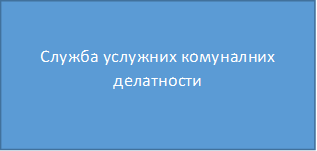 Норбер   ЛОСНОВЕ ЗА ИЗРАДУ ПЛАНА ПОСЛОВАЊА ЗА 2021. ГОДИНУ – АНАЛИЗА ПОСЛОВАЊА У 2020. ГОДИНИПРОЦЕНА РЕЗУЛТАТА ЗА 2020. ГОДИНУПроцена резултата пословања за 2020. годину је у правцу остваривања позитивног финансијског резултата. Резултат пословања предузећа није једноставно утврдити, било да се они утврђују у једном временском пресеку месеца, тромесечју или години. Најчешће се резултати исказују преко физичког обима или пак оствареног укупног прихода и добити. Физички обим остварених резултата се изржава количином остварених производа или услуга у одређеном временском периоду. Физички обим као мерило резултата пословања исказује се у натуралним јединицама мере: комадима, тонама, бројем услуга итд. Физички обим је главно мерило остварених резултата пословања. Укупан приход и добит су изведена мерила која за основу имају физички обим оствареног резултата. Пројекција обима пословања за 2021. годинуПројекцију финансијских показатеља за 2021. годину треба израдити на основу остварених резултата и процене.  Одступања код ставке за 2020. годину су резултат и ванредне ситуације, пошто смо за тај период смањили обим рада код неких делатности.Анализа остварених индикатора пословањаАнализирани индикатори пословања показују да предузеће послује стабилно и одрживо без обзира на све изазове који се пред нас постављају. Такође, је приметно да, без обзира на добре резултате, постигнуте претходних година, увек постоји простор за напредак и развој. С друге стране, индикатори нам откривају и потенцијалне ризике за пословање, а у овом случају је то свакако готово неконтролисан одлив радне снаге и немогућност потпуног упражњавања радних места. Годишњи програми се раде на основу елемената које, на предлог надлежног министарства, утврђује Влада РС и у складу са донетим пословним стратегијама, и на основу анализе пословања из претходног периода.У току обављања пословне активности предузећа, остварују се разни резултати као учинци вршења пословних функција предузећа у остваривању њихових задатака. Међутим, сви ти задаци подређени су извршењу основног задатка предузећа. Основни задатак је реализација услуга, а при томе се тежи остварењу што веће разлике у цени – у односу на цену коштања и набавне вредности), како би се из продајне цене надокнадили трошкови учињени на предмету пружања услуге и остварио известан вишак, који би представљао позитиван финансијски резултат, тј добит предузећа (у складу са чланом 4. став 4 Закона о јавним предузећима). Према томе код анализирања пословања предузећа, треба поћи од реализације – продаје услуге и оствареног финансијског резултата, што представља укупан резултат пословања предузећа у посматраном периоду. Мада, остварена реализација и постигнути резултат пословања не одражавају увек успешност или неуспешност пословања тог периода, већ могу бити последица и не-активности у претходном периоду или периодима. Такође, се може десити да се резултати активности предузећа искажу у будућем периоду. То значи, да се може десити да у предузећу има посебних резултата, јер се појединачни задаци извршавају – нпр.побољшана организација рада, набавка потребних материјала, резервних делова, итд) али нема укупног резултата јер нпр.смањена је наплата.  	Укупни капитал у 2020. години је смањен на 3% у односу на претходне године, који је резултат мањег оствареног добита, због рационалнијег и ефикаснијег пословања у 2020. години. Укупна имовина у 2020. години је смањена због амортизационих трошкова, пошто смо у 2019. години имали велике инвестиције. Пословни приходи у 2020.години су остали на приближно истом нивоу у односу на претходну годину, одступање је око 1-2 %, као и пословни расходи. Пословни приходи у 2020. години у односу на план су остварени у мањем обиму за 10%. Пословни расходи су реализовани мање за 10%. Број запослених је у оквирима датих ограничења, то јест број запослених у 2020.години је 75. Инвестиције су редуковане у односу на претходну годину, али и за планирани обим, пошто је годину обележила ванредна ситуација, што нас је успорило у пословању, уместо планираних 33 милиона, у инвестиције смо реализовали само 12 милиона динара. Просечна нето зарада је повећана за 6%, пошто је од 01.01.2020. године укинута обавеза плаћања 5% у буџету Републике Србије.Савремено финансијско управљање предузећем базира се на истраживању и квантификовању функционалних односа, који постоје између билансних позиција, стања и успеха, са циљем да се омогући објективна оцена његове активности и финанансијског положаја. У том смислу, финансијска aнализа представља процес анализе перформанси из прошлости једне фирме у циљу утврђивања темпа њеног будућег развоја и позиције на тржишту. Ова анализа треба да пружи информације о томе каква је ликвидност посматраног предузећа, на који начин руководство финансира инвестиције, итд, све у свему даје реалну слику о пословању. Анализа важнијих индикатора из претходних година се налази у табели:2018		       2019			2020Финансијски показатељи су корисни за потпуно сагледавање ситауције, као и доношење инвестиционих одлука у будућности. Показатељи се користе за поређење.Показатељ EBIDTA (Еarnings before Interests, Taxes and Depraeciations and Amortization) представља добит предузећа пре него се одузму камата, порез на добит и амортизација и добија се анализом позиција биланса успеха. У 2020. години процењује се износ овог показатеља од свега 22.500.000 динара, а добит је 500.000 динара. То конкретно значи да је ЈП „Комград” генерисала 203.896.000 динара из пословних активности у 2020. години. Показатељ опште ликвидности указује на способност компаније да плаћа доспеле обавезе уз одржање потребног обима и структуре обртних средстава и очување доброг кредитног бонитета и представља однос обртних средстава и краткорочних обавеза. Процењена вредност овог показатеља за 2020. годину износи 82,08 %. То значи да је у посматраној години са сваких динара обртних средстава покривен за 82 динара краткорочних обавеза. Однос дуга и капитала је показатељ који осликава меру задужености предузећа. Процењена вредност овог рациа у 2020. години износи 38,12 што значи да износ капитала премашује висину дуга предузећа. Процењени индикатори осликавају тренутну процену укрштања билансних позиција и указују на ниво ликвидности, односно солвентности ЈП „Комград”-а са циљем успостављања темеља за унапређење пословања и показатеља истог у годинама које предстоје. Један од главних цељева у протеклој години био је успостављање нормализације у наплати потраживања од купаца.Из приложеног прегледа се може видети да је обим производа и услуга остварен у задовољавајућем проценту, у односу на планирано, код већине делатности.2.3 Биланс стања за период од 01.01. – 31.12. 2020. године										у хиљадама динараУ Билансу стања за период од 01.01. – 31.12.2020. године најважнији елементи су имовина, обавезе, капитал, залихе. На крају 2020.године укупна актива на дан 31.12.2020.године процењена је на 267.789 хиљаде динара, или 2 % више у односу на план. У оквиру активе, стална имовина учествује са 69,36% и обртна имовина са 30,64%. Процењена стална имовина износи 185.737 хиљаде динара, што одговара плану. На страни пасиве, учешће капитала је 59,33 %, краткорочних обавеза 40,67%.Залихе су реализоване у планској мери, а захваљујући пре свега и правилном вођењу магацина. Програмом пословања за 2020. годину било је планирано смањење потраживања од купаца, према задњим проценама ипак ће бити на нивоу од 32.360 хиљаде динара, што се појавило и због нових корисника, и нових прикључака. Реализоване обавезе су планиране на нивоу од 5.000 хиљаде, али на дан 31.12.2020.године, ће износити по проценама 7.800 хиљада динара, због испостављених рачуна енергената за месец децембар. 2.42 Биланс успеха за период 01.01. – 31.12.2020. године            у хиљадама динараБиланс успеха ЈП,,Комград” Бачка Топола представља преглед прихода, расхода и резултата пословања за период од 01.01.2020. до 31.12.2020. године.Биланс успеха у периоду од 01.01.2020. – до 31.12.2020. године, - за наведени период, предузеће је Програмом пословања за 2020. годину пројектовало позитиван резултат у износу од 500.000 динара, што ће Предузеће проценити, да ће добити и остварити у предвиђеном износу. Пословни приходи се процењују за 9,8% мање у односу на планиране, док се пословни расходи процењују за 10,9 % мање у oдносу на планиране. Приходи од продаје се процењују за 11,34%  мање у односу на планиране. Разлог одступања је тај што комуналним услугама нисмо покривали остала насељена места општине Бачка Топола, као што је то планирано, због неиспуњености предуслова, мањка капацитета, ни у кадровском, ни у техничком смислу, тако да број корисника није повећан.Учешће материјалних трошкова и трошкова горива и енрегије у структури укупних расхода износи 26,7%. Учешће трошкова запослених у укупним расходима је 47,2 % што указује на падајући тренд. Трошкови амортизације по проценама ће бити 21 милион динара.	У 2020. години је настављен тренд тешких услова пословања, првенствено се мисли на важеће цене услуга, које су неекономске, и високе цене улазних основних материјала – гас, електрична енергија, гориво, и губитке на мрежи, стари возни парк, отежана наплата, велика потраживања и глобалне проблеме, као и епидемолошка ситуација, који су резултирали додатне трошкове. Све ово је имало утицаја на резултате пословања у 2020. години, али поред свих ових узрока ЈП „Комград” је своју основну функцију реализовало.2.5 Извештај о токовима готовина у периоду од 01.01. до 31.12.2020. године 									у 000 динараИзвештај о токовима готовине у периоду од 01.01.2020. до 31.12.2020. године, је основни финансијски извештај, који свеобухватно приказује новчане ефекте проистекле из пословних, инвестиционих и финансијских активности предузећа у одређеном периоду, значи представља преглед прилива и одлива. Он служи за процењивање способности предузећа да генерише готовину и потребе предузећа да ту готовину користи. Поред наведеног, овај извештај доприноси оцени ликвидности у претходном периоду. Он представља преглед стицања и трошења готовине предузећа у одрећеном временском периоду. Предузеће је у току 2020. године располагало са довољно ликвидних средстава за измирење текућих обавеза. Процењује се да ће укупни приливи готовине износити 197.696 хиљада динара, док се укупни одливи процењују на 197.696 хиљада динара.Основне приливе чине продаја и остали приливи из редовног пословања од наплате услуга физичких и правних лица. По процени стање готовине на дан 31.12.2020.године је 15.300 хиљаде динара. Планирани токови готовине по кварталима, усклађени су са очекиваним приливима и одливима новчаних средстава из пословне, инвестиционе и активности финансирања. Структуру прилива чине 100% приливи из пословних активности.Предузеће није мењало своју рачуноводствену политику, и није вршило вредновање своје сталне имовине на фер вредност. 2.6  Разлог одступања у односу на планиране индикатореОдступања су првенствено настала због непрецизно планираних података, односно разлог су непланирани издаци, на које не можемо утицати. Нпр. гориво, цена струје, цена гаса, су поскупели, а цена пружања услуга „Комград”-а је остала на истом нивоу и не покрива оперативне трошкове. Из свега наведеног у предстојећем периоду би требали кориговати цену пружања комуналних услуга. Отежавајућа околност је и та што су све комуналне делатности у оквиру једног предузећа. Истовремено имамо повећане трошкове, јер смо доста ствари одрађивали у ходу. Нови метод књижења је изазвао благи пад позитивних трендова, а приходи и расходи су скоро на истом нивоу. И даље смо интензивирали радове и инвестиције, улагање у бушење бунара, улагање у грејање, одржавање капеле, итд. Такође, нисмо могли све планиране активности реализовати, пошто се нису стекли услови за преузимање комуналне делатности у насељима наше општине, те зато није реализован планирани приход из тих врста послова. На основу извршених анализа до дана достављања плана, руководство сматра да неће доћи до великих одступања у континуитету пословања, те да сталност пословања фирме није угрожена.2.7 Спроведене активности за унапређење процеса пословања	У 2020. години за потребе Обрачунске јединице водовода и канализација набављена је цев од 25 метара, као и пумпа за ефикаснији рад цистерне. Избушена су два додатна бунара, и израђен је пројекат за опремање истих. 	На гробљу је израђена гробница, то јест у Источном гробљу 10 комада за две особе, а у Западном гробљу 5 за две особе, 5 комада за 4 особе. Постављена је ограда у Источном гробљу. Инвестирали смо у обнову капепеле. Ново окружење чека кориснике, обновљена је опрема, купљенаје и уграђена расхладна комора. 	Током 2020. години је извршено лиценцирање предузећа за превоз терета у друмском саобрађају, што је био услов неопходан за прибављање дозволе за одношење смећа.	У 2020. години ЈП „Комград” набавило је теренско возило и возило за хватање паса луталица, за потребе комуналне службе. 2.8  Спроведене активности у области корпоративног управљањаЗаконом о буџетском систему, у члану 81. је прописана законска обавеза имплементација система финансијског управљања и контроле код свих буџетских корисника Републике Србије. Закон прописује обавезу годишњег извештавања о систему интерних финансијских конторола путем прописане процедуре. Јавно предузеће „Комград” је у току 2020. године израдило процес финансијског управљања и контроле (ФУК), а крајем 2020.године је и почело имплементирати. ЦИЉЕВИ И ПЛАНИРАНЕ АКТИВНОСТИ ЗА 2021. ГОДИНУЈП „КОМГРАД” Бачка Топола у сарадњи са Оснивачем у делокругу пренесених овлашћења за обављање комуналних делатности, обезбеђује условe за уредно, квалитетно и економски задовољавајуће пружање свих врста комуналних услуга грађанима општине Бачка Топола с посебним освртом на заштиту животне средине и сталну бригу о задовољству корисника наших услуга.  Основни циљ предузећа је континуирано пружање комуналних услуга по прихватљивим ценама. Циљеви представљају најзначајније покретаче укупне пословне активности, али и значајно средство контроле ефикасности рада. Могу се дефинисати и као будућа жељена стања која је потребно остварити планираним и организованим активностима предузећа. Међу најважнијим циљевима Јавног предузећа „Комград“ могу се издвојити следећи:1. Задовољство корисника услуга и других заинтересованих страна; 2. Раст степена остваривања циљева Предузећа, посебно оних који се односе на ниво процеса услуга и организације у целини;3. Подизање нивоа квалитета услуга и учинака заштите животне и радне средине, 4. Партнерство, поверење локалне самоуправе и друштва у целини и пораст броја корисника услуга; 5. Финансијски резултат у циљу инвестирања у нова знања, технологије и опрему;6. Задовољство запослених и њихов допринос реализацији ових циљева.Сходно наведеном, активности ЈП „Комград”-а у 2021. години и наредне две фискалне године биће усмерене на следећим пословима: одржавање и ширење комуналних услуга (водоснабдевање, прикупљање и одношење смећа, управљање отпадним водама, уређење и одржавање зеленила)заштита животне средине,екологија и очување животне срединеИзмеђу осталог, сврха израде овог документа је и да се створе услови да се јавна средства која уплаћују грађани и други субјекти из привредне сфере, користе рационално и у складу са потребама наших грађана. У сврху сачињавања овог документа прибављени су подаци из ранијих периода, потом су исти анализирани и у форми плана уобличени. Основни циљ предузећа је континуирано пружање комуналних услуга по прихватљивим али економичним ценама. ЈП „Комград” Бачка Топола приходе остварује из сопствених извора, пружајући услуге из основне и споредне делатности Предузећа. Поред наведених сопствених извора прихода, за финансирање улагања у инвестициону изградњу, која је од примарног значаја за несметано функционисање система, Предузеће користи изворе и из буџета Општине Бачка Топола. Везано за инвестиције, по упутству оснивача приоритет ће имати програми, односно инвестиције које су започете у 2020. години или ранијим годинама. У 2021. години се планира повећање обима послова, проширење комуналне делатности и на остала насељена места. У првом кораку треба преузети сеоске водоводне мреже. Међу првима ће бити насељено место Гунарош – записник од Републичког комуналног инспектора од 13.10.2020. године, за преузимање истих. На начелу аналогије, треба да се сукцесивно преузимају и остала насељена места у општини Бачка Топола. Тако да ће ЈП „Комград” временом почети снабдевати пијаћом водом 15 месних заједница. У овом постуку су неопходни кораци од стране оснивача, пре свега у виду доношења нове одлуке о снабдевању водом за пиће на територији општине Бачка Топола. Након тога треба кренути са припремним радњама, легализацијом објеката, преиспитивање услова за преузимање, која ситуација ће бити констатована записнички – затечено стање. У процесу је следећи корак, доношење Правилника о преузимању сеоских водовода. У плановима ЈП „Комград”-а, након преузимања сеоских водовода, стоји да ће по месним заједницама бити ангажован по један запослени, који ће бити задужен за оперативне задатке у смислу одржавања и хитне интервенције у насељеним местима. Исти принцип се односи и на проширење делатности одношење комуналног отпада из насељених места, као и остале комуналне делатности. Пројекат изградње Пречистача отпадних вода се завршава у мају месец 2021. године, од стране општине Бачка Топола, као инвеститора. У наредној години се планира, да ће након техничке примопредаје, Постројење за пречишћавање отпадних вода бити предато ЈП „Комград” на управљање. Постројење ће покривати насељено место Бачка Топола. У првој фази функционисања третираће отпадну воду из домаћинстава, која ће бити прикључена на нову изграђену канализациону мрежу. Остатак канализационе мреже у граду треба изградити у наредним годинама. Средства за ову намену предвиђају се Одлуком о буџету општине Бачка Топола. Реализација овог пројекта ће утицати на активности „Комград”-а, које ће бити проширене новом делатношћу, то јест са пречишћавањем и одвођењем отпадних и атмосферских вода у складу са Статутом „Комград”-а. У 2021. години треба даље обновити возни парк. Нажалост у 2020. години нисмо успели купити специјализовану машину- улт. Постојећу опрему треба обновити са новим малчером.  У том смислу, у наредном периоду укупно пословање и развој Предузећа, треба у што већој мери подредити унапређењу и развоју поверених комуналних делатности, и то у следећем правцу:1.повећања степена доступности комуналних услуга, паралелно повећању свести грађана2.веће поузданости и стабилности код пружања комуналних услуга и унапређење организација и ефикасности рада3.бољег квалитета пружених услуга по захтевима корисника „Комград”-а, а који се примењују у најразвијенијим европским државама.4.примена информационог и технолошког развитка5.заштита животне срединеСпецифични циљеви које планирамо да остваримо у наредној години су:-континуирано и ефикасно водоснабдевање грађана и привреде у насељеном месту Бачка Топола и изван Бачке Тополе;-повећање капацитета филтера Фабрике воде,-смањење броја паушалних претплатника у односу на 2020. годину; уградити водомере- преосталу микроводну заједницу прикључити на градску водоводну мрежу,-смањење броја нелегалних прикључака на систем грејања и повећање броја корисника даљинског грејања,-повећање броја изграђених прикључака на водоводну и на канализациону мрежу,-унапређивање капацитета техничког сектора у делу који се односи на грађевинске машине, купити улт машину,-повећање обима пружања услуга изношења смећа у граду и приградским насељима,-ускладити програм сакупљања рециклабилних отпада са уредбом, то јест смањење количине пластике,-побољшање квалитета већ постојећих услуга и скраћивање времена извршења тих услуга (нова специјална возила за одношење отпада, комунална машина, итд),-одржавање финансијског положаја Предузећа,-повећање наплате извршених услуга у свим делатностима – у односу на 2020. годину,-реализација предвиђених инвестиција - логички след инвестиција од 2020. године,-стална брига о запосленима – примена савремених мера безбедности и заштите на раду –ХТЗ опрема и одржавање и повеђање броја запослених на планираном нивоу,-унапређивање професионалних капацитета запослених кроз обуке, образовање и усавршавања, у складу са могућностима,-едукација грађана за селекцију отпада – наставак едукативне радионице и интензивирање сарадње са организацијам на плану селективног прикупљања отпада – постављање нових контејнера – наставити програм бојења (украшавања) контејнера – евентуелно путем конкурса,-стално унапређивање опремљености возног парка,-спровођење ценовне политике ка рационалнијем нивоу,-проширивање, у територијалном смислу у складу са Законима – покривање осталих насељених места у општини Бачке Тополе,-даљи развој и осавремењивање погребне делатности – дигитализација погребних места,-стварање услова који ће омогућити несметано коришћење регионалне депоније, то јест наћи решење за отпад који није рециклабилан, као што је пепео, грађевински шут,-повећање рејтинга „Комград”-а Међу циљевима и даље треба да буде проширивање делатности „Комград”-а на остала насељена места у општини. Међутим, све док не будемо имали све предуслове, капацитете, покривање не можемо реализовати. Неопходно је предузети активности, које за циљ имају промену свести грађана о заштити човекове околине и уложити много већа средства у екологију, као и у инфрастурктурални развој.3.1 ПЛАНИРАНИ ОБИМ ПРОИЗВОДЊЕВОДОВОД И КАНАЛИЗАЦИЈА – ЈП „Комград” врши производњу, прераду и снабдевање насељеног места Бачка Топола са хемијском и бактериолошки исправном водом за пиће. Комунална делатност по овој одлуци значи захватање, пречишћавање, прерада и испорука воде водоводном мрежом до мерног инструмента потрошача.  У календарској 2021. години, треба наставити са започетим процесима у обрачунској јединици водовод и канализација: пројекат проширења капацитета Фабрике воде је вишегодишњa потреба и логички след од ревитализације водозахвата у 2018. години. ЈП „Комград” ће инвестирати у континуитету у Фабрику воде, као и планску документацију са циљем проширивања капацитета, али све у складу са технолошким процесима и захтевима ЕУ. Постојећу технологију бисмо задржали, али уколико се наметне адекватно решење за европске стандарде у том случају ћемо морати увести потпуно нове процесе.У 2020. години су избушена два додатна бунара, за које је опрему обезбедила Општина Бачка Топола. Опремање једног бунара је реализовано у 2020. години. У наредној години требало би припремити, то јест набавити планску документацију за проширење капацитета. Ову инвестицију без помоћи оснивача, или без помоћи од стране иностраних фондова, предузеће неће моћи реализовати. За ову годину смо планирали набавку цистерне за пиће, али нажалост ова набавка није реализована, тако да ћемо ову набавку планирати за наредну годину. Како би ЈП „Комград” било спремно за евентуално непредвиђене потребе грађана у топлим летњим данима, треба набавити мобилну цистерну, која би могла да се постави на било коју локацију у зависности од указане потребе. Планирамо да ће цистерна за пиће бити набављена из општинког буџета.За очување квалитетне структуре радне снаге у обрачунској јединици водовод и канализација, у току 2020.години је покренут поступак за испитивање бенефицираних радних места у овој јединици. Током 2020. години смо добили коначно решење о редним местима са увећаним трајањем стажа. Везано за очитавање водомера, у наредној години бисмо хтели расписати јавну набавку, пре свега због законитости испостављања рачуна, као и из рационалих разлога. Даље бисмо заменили водомере, а и уградили водомере са ГПС уређајима. Треба наставити са чишћењем и одржавањем атмосферских канала у граду и то по оперативним плановима. У овој служби се појављује питање како решити проблем водоснабдевања целе општине, у ствари покривање целе општине – записник републичког комуналног инспектора – за насељено место Гунарош, које ћемо у првом кораку преузети. Поступак преузимања сеоских водовода је комплексан поступак, који захтева добру припрему и комуникацију локалне самоуправе, месних заједница и Јавног предузећа. Након преузимања се планира повећање броја запослених из ових области, као и сагледавање финаснијске конструкције за инвестирање, одржавање сеоских водовода.  ЈП „Комград” чека преузимање улоге управљача, након реализације пројекта изградње Постројења за пречишћавање отпадних вода. ЈП „Комград” ће и у 2021. години вршити одржавање и изградњу водоводних прикључака и хидрограђевинских објеката. Учествоваћемo заједно са оснивачем и у изградњи канализационе мреже, која треба да буде у склопу са изградњом пречистача отпадних вода. Свакодневно је предвиђен и рад фекалне цистерне за извлачење и превоз отпадних вода и фекалија из септичких јама индивидуалних домаћинстава до чијих локација још није изграђена канализациона мрежа, а све у складу са Акционим планом за достизање граничних вредности за емисије воде.  Даље треба пратити, поправити, одржавати и баждарити вододомере. Треба наћи начин, да ли казненим одредбама наметнути да свугде буде уграђен водомер, а да се потрошња воде не наплаћује на основу паушала. Пројекат са даљинским очитавањем водомера ће бити настављен. До сада је већ уграђено 640 комада те врсте водомера.  Велики акценат стављамо и даље на испитивање квалитета воде за пиће. Закључен је уговор са Заводом за јавно здравље, где се врши испитивање у њиховим лабораторијама. Велика пажња посвећује се контроли квалитета воде за пиће, с обзиром да је реч о основној животној намирници за пиће, за припремање хране и обављање основних хигијенских потреба становништва, а самим тим ЈП „Комград” има и велику одговорност. Чишћење атмосферских канала и даље треба да буде приоритет, и то наравно на некој приоритетној бази, а треба кренути од оних најкритичнијих делова града. Посао треба извршити машински, а и ручно у неким неприступачним деловима. У 2020. години смо наставили изградњуатмосферских канала у улици 7. јула, Николе Тесле.Канализација у стамбеним заједницама – у улици Дунавска 3, треба изменити цеви од 100 м, у склопу инвестиционог одржавања.  Као на Тргу др Зорана Ђинђића, треба изменити канализационе цеви, у укупном износу од око 2.000.000 динара. Из улице Николе Тесле треба извући канализацију на улицу Маршала Тита, прикључити пословно стамбене зграде на главни колектор у износу од 1.000.000. На Маршала Тита код нотара треба извршити реконстукцију и санацију прикључка канализације у износу од 500.000 динара. Уз пројекат санације на име инвестиционог одржавања. Потребни алати за службу водовода: две преносиве електричне пумпе за црпљење воде,  шведска клешта од 3“, 2“,6/4“, 1“,  тестера за метал-бонсек убодна тестера за метал, фле мањи, бушилица за бетон, детектор за проналажење цурења и за инсталације струје, машина за одгушење канализације, и машина за подбушивање пута, убодна батеријска тестера за дрво или циркулар,убодна тестера монофазна, мањи флекс, бушилица са акумулатором, ласером уграђен мерач до 80 м, алуминијумска мердевина,тревира црево 52 мм/15м, спирала за подбушење 100мм до 315 мм, камера за детектовање кварова у канализационим цевима, ваздушни чеп за канализацију фи 200 мм до 315 мм и 315 мм до 500 мм, опрема за одгушење канализације помоћу високог притиска са резервоаром чисте воде 1,0м3 , флекс мали на батеријски погон, извлакач за цеви, пумпа за фекалну цистерну, цеви 100 за фекалну цистерну, и фекална пумпа са ножем, као и саобраћајни знакови – радови на путу, камион, а неопходан је и ремонт старе аутофекалне цистерне. ПОГРЕБНА СЛУЖБА – У 2020. години смо реновирали капеле - подови, кречење, нови намештај, све у циљу изградње пријатније атмосфере. По плану смо набавили хладњачу за покојника у Источном гробљу. Током 2020. године смо интензивирали процес дигитализације гробних места, као и обнову уговора о закупу гробних места. На основу општинске Одлуке о обављању комуналне делатности управљање гробљима и погребне услуге, ЈП „Комград” врши сахрањивање, одржавање гробља на сенћанском и на моравичком путу, односно одржава спомен обележје, као и капеле. Циљ код погребнe услуге je уређење и модернизација погребних услуга. 
Првобитно морамо анализирати стање погребне делатности, како функционише погребна делатност, мапирање гробља, поступак прeузимања и уређења градских, приградских, сеоских гробља, предлог погребних пакета.Јавно предузеће не поседује у довољној мери информацију о гробним местима, корисницима, вођењу свеукупне евиденције о преминулима, интернет објавама, типовима услуга, генерално и моделима наставка одржавања гробног места, који преузимају наследници. Као проблем можемо навести и недовољно унапређен однос са странкама, а проблем је и лоша наплата потраживања, као и потреба за квалитетнијом комуникацијом са заинтересованом јавношћу.Желимо даље проширивати мрежу гробнице, у ствари изградити довољан број гробних места за сахрањивање грађана. У 2019. години смо наручили свеобухватан план за пројектовање гробаља, а током 2020. године по том плану смо извршили унутрашње радове, по плану смо поставили ограду у Источном гробљу. Посули смо део улаза туцаником у Источном гробљу. У наредној години желимо и у Западном гробљу поставити део ограде. Даље планирамо санацију дела бетонске стазе.ЗООХИГИЈЕНА и Прихватилиште за напуштене животиње - У 2020. години кафилерија „Протеинка” је престала са радом и обустављено је преузимање лешеве животињског порекла, тако да је ову врсту послова преузела фирма из Инђије, па су се из наведених разлога повећали стални и трошкови транспорта. У привременом прихватилишту се води рачуна о напуштеним животињама, што подразумева редовно храњење, обезбеђење санитарних услова – редовно чишћење, прање и дезинфекција боксова, обављање дератизације, као и свакодневни надзор здраственог стања од стране ветеринара. Привремено прихватлиште за псе током 2020. године је доживело доста новина у смислу проширивања просторија, легализације, спровођење воде, итд. Увођењe електричне енергије нисмо успели реализовати. У насељеним местима су организоване акције хватања паса луталица на основу захтева упућених од стране месних заједница. Овај систем режима рада ће се наставити и у наредној години. У наредном периоду треба још више поспешити акцију „Удоми ме”, као и погледати какве моћуности има Оснивач за финансирање набавке чипова, а с друге стране требали би интензивније применити казнене одредбе за оне власнике, који се неодговорно понашају као власници паса. Од 2020. године је у примениПрограм „Ухвати-стерилиши-пусти”. Извршена је и обука запослених из области добробити животиња, а у 2021. години планирамо да још 2 радника пошаљемо на ову обуку. ОБЕЗБЕЂЕЊЕ ТОПЛОТНЕ ЕНЕРГИЈЕ – Грејна сезона почиње 15. октобра и завршава се 15. априла. На основу општинске одлуке о условима и начину снабдевања топлотном енергијом од 6.октобра 2016. године, Јавно предузеће је одговорно за одржавање и функционисање система даљинског грејања на територији града Бачке Тополе. У надлежности ЈП „Комград” је и провера исправности, и одржавање свих уређаја који се користе.У 2019. години смо рационализовали систем грејање, и мазутна котларница је отклоње, тако што смо уградили гас генераторе. Овим пројектом, увођења гас генератора желимо привући нове кориснике. Циљ нам је да покривамо цео систем. Овакав приступ би омогућио да покријемо наше трошкове. У наредном периоду хтели бисмо наплатити грејање на основу потрошње м3 уместо м2. У 2019. години смо остварили велике губитке, што смо морали покрити из осталих делатности. Грејање ће бити и у наредном периоду у губитку, пошто су цене и даље социјалне, а не покривају оперативне трошкове. У наредној години хтели бисмо повећати грејну површину, то јест привући нове кориснике.Услужна комунална делатностОдржавање зеленихповршина - у претходним годинама се нагло повећала територија коју је неопходно косити и одржавати чистоћу. У оперативном плану смо планирали да ћемо све локације обићи и покосити 10 пута годишње, али у пракси то се дешава више пута, пошто се посао изврши у складу са реалним потребама. Наставићемо и акцију улепшавања града. Током 2020. године смо поставили поздравне кућице, као и симбол града ветрењачу код кружног тока на сенћанском путу.У оквиру наших задатака је уређивање цветних површина, одржавање травњака, живица и дрвећа, хемијска заштита биљака на јавним површинама и њихово чишћење. Ови послови су сезонског карактера и изискују стручан и одговоран приступ.Радови на јавном зеленилу су најинтензивнији у центру града – што заједнички користе сви грађани, дуж важнијих саобраћајница, трговима, градској плажи, дечијим игралиштима, док се на другим зеленим површинама одвијају по потреби, а ту пре свега мислимо на окућнице напуштених или ненасељених објеката.За уређење града неопходна је набавка сезонског цвећа (пролећног и јесењег), припрема земљишта за садњу, садња, одржавање, заливање, као и набавка и постављање жардињера, саксија и цветних аранжмана.За потребе ове службе потребно ће бити набавити нови малчер, и улта, као и остале опреме да бисмо могли квалитетно, али рационално обавити овај делокруг рада.Одржавање чистоће на јавним површинамаКомунална делатност одржавања чистоће на површинама јавне намене обавља се према годишњем програму, који доноси Јавно предузеће „Комград”, на које сагласност даје Скупштина Општине Бачка Топола. Ове услуге су предмет уговора између јавног предузећа и оснивача. Истовремено бисмо желели обухватити и послове, који се односе на уклањање сувих, болесних стабала, вађење дрва, итд. Исто тако планом ћемо предвидети пражњење и одржавање чистоће на јавним површинама, парковима и главним саобраћајницама. Јавне површине (тротоари, паркинзи, коловози, бициклистичке стазе) чисте се плански, а ова врста послова предвиђа чишћење јавних површина ручно метлом, сакупљање разбацаног отпада, као и пражњење уличних канти и сл. Ови послови се одвијају несметано и данима викенда, као и празницима. Одвожење и депоновање отпада Ово је још једна од основних делатности којом се Јавно предузеће бави, на основу општинске одлуке и Закона о комуналним делатностима. Основа ове делатности је сакупљање комуналног отпада, његово одвожење, третман и безбедно одлагање. Већина корисника има адекватне посуде за смеће, али с обзиром на честа кабања и оштећења, вршимо и замену канти за сакупљање отпада из домаћинстава, искључиво уколико су измирени сви рачуни према комуналном предузећу.Физички обим пословања ове радне јединице је уређен планом и програмом сакупљања и одвожења отпада. Рад се врши свакодневно са 4 аутосмећара, који сакупљају отпад из индивидуалних и колективних домаћинстава на територији Бачке Тополе, Гунароша, Малог Београда, Томиславаца и Карађорђево. Пружање услуга одношења комуналног отпада организовано се обавља за око 7200 домаћинстава и 500 предузећа и предузетника свакодневно, по тачно одређеним реонима и данима у недељи. Превоз отпада, такође се обавља и са 2 аутоподизача, чији је опис посла сакупљање и превоз индустријског отпада контејнерима запремине 5м3. Предузеће има контејнере од 1,1 м3. У наредној години хтели бисмо интензивирати састављање више контејнера. Обe величинe су свакодневно понуђене грађанима за изнајмљивање. У нашим плановима ћемо предвидети набавку нових контејнера и поправку већ постојећих. Потребно је избетонирати испод контејнера, због глодара који представљају велики проблем у стамбеним блоковима. У току 2018. године, после дужег периода спроведене су пролећна и јесења акција сакупљања и одвожења чврстог и кабастог отпада. У 2019. години смо ове акције интензивирали.  Две пролећне и две јесење акције сакупљања и одвожења отпада смо извршили, а у оквиру њих је постављено и испражњено укупно 120 контејнера. У 2020.години нажалост, због епидемолошког стања, и због преоптерећености услед додатне обавезе доделе и припремања дезинфекционог средства, нисмо могли више пута организовати сакупљање кабастог отпада. У 2019. години смо отпочели сарадњу са Регионалном депонијом Суботица. Из досадашње праксе можемо закључити да ће то за предузеће бити додатно оптерећење како у техничком тако и у оперативном смислу, али је у плану за наредну годину да у потпуности пређемо на овај систем сакупљања и депоновања отпада. И надаље ће у овом смислу постојати проблеми, које ћемо заједнички решавати са оснивачем, али ће терет пасти и на грађане који ће се морати прилагодити на нови начин одлагања отпада.На одржавању, сабијању и депоновању отпада на градској депонији и на сеоским илегалним депонијама свакодневно раде машине утоваривач, компактор и бомаг. У нарадном периоду и даље смо мишљења да би требало набавити нови Улт за ту врсту послова. За наредну годину желимо набавити и половни накладач, као и специјализовану машину Улт. Приоритет ће бити и прављење контејнера у сопственој режији, а у зависности од могућности у плану је израда 10 нових. Неопходно је и испланирати санацију илегалне депоније. За планове санације неопходно ће бити  конкурисати према надлежним фондовима, како бисмо могли покрити трошкове планирања. Због несавесности појединаца, велики еколошки проблем представљају дивље депоније. У наредном периоду желимо увести и систем на основу којег ћемо од грађанства и привредних субјеката стриктно тражити да поштују кућни ред. Наиме, ЈП „Комград” ће осим отпада из наменске канте, додатни комунални отпад однети само искључиво ако буде лагерован и одложен поред канте у завезаном џаку. Супротно томе, све што буде одложено у пластичним кесама, разним шерпама, посудама од фарбе, картонским кутијама, папирним џаковима, и слично ЈП „Комград” неће однети. Исто тако у складу са општинском одлуком нећемо однети шут, земљу, металне предмете, отпад животињнског порекла и кабасти отпад. За кабасти отпад ЈП „Комград” ће и надаље организовати пролећне и јесење акције чишћење града. Такође, настављамо са постављањем плавих и жутих контејнера, за одлагање папира ипет амбалаже, као и контејнера за одлагање стакла.Димњичарске услугеДимничарске услуге врше се у циљу обезбеђивања исправног функционисања димоводних и ложишних објеката и уређаја и спречавања загађивања ваздуха, као и ради превентивне заштите живота и имовине од пожара. Oву услугу обављамо на територији општине Бачка Топола, те сходно томе излазимо на терен по позиву месних заједница. Циљ нам је стварање услова за безбедну припрему уочи грејне сезоне. Зимска службаЗимска служба, веома битна активност у току зимског периода, под нашом је надлежношћу, те стога плански и систематски приступамо у обављању овог посла и у периоду пред нама, а све у складу са Планом зимске службе. И даље смо задужени за одржавање путева првог и другог приоритета, тротоара, као и улице поверене од стране месне заједнице. За ове потребе склопљен је посебан уговор са месном заједницом Бачка Топола. За правна лица, институције од јавног значаја омогућили смо со за посипање испред објеката. Сматрамо да је потребно подићи свест грађана на значај и обавезу чишћења снега испред својих окућница. У 2020. години смо набавили солара и потребну опрему за Зимску службу. До почетка Зимске службе – 1.новембар, надлежнима смо доставили Оперативни план рада Зимске службе за 2020/2021.ЕДУКАТИВНЕ РАДИОНИЦЕ И ОДНОСИ С ЈАВНОШЋУ- у претходним годинама су се показале позитивним примером едукативне радионице за најмлађи узраст. Акцију треба подржавати и даље и проширити и на старију децу, с тим што морамо наћи ново решење уз онлајн наставни програм. Показало се позитивном и акција улепшавања контејнера и канти, које смо поставили на разним локацијама у граду. Даље ћемо информисати грађане о селективном сакупљању отпада, као што је пет  амбалажа, пвц, папир, стакло, остаци хране. У наредној години ове едукативне садржаје желимо наставити путем онлајн платформе. Залагаћемо се и даље за одржавање комуникације са становништвом, промоцију предузећа путем видео спота (о раду „Комград”-а), али наставити и са подизањем свести о заштити животне средине, а уколико се укаже могућност намеравамо реализовати презентацију возног парка заинтересованој групи становништва.СЛУЖБА ЗА НАПЛАТУ И ОЧИТАВАЊА ВОДОМЕРА – ова служба мораће у будуће радити много ажурније, како бисмо могли редовно спровести потраживање. Тренутно има пуно рекламација из разлога, што не успевамо очитавати све водомере на месечном нивоу, а резултат овога је издавање рачуна са паушалном пројекцијом потрошње воде, док имамо ситуацију да када се водомер очита после дужег периода, на рачуну прикаже много већа количина потрошене воде. Показала се потреба да ову службу реорганизујемо и припојимо служби за пречишћавање отпадних вода, а очитавање водомера поверимо спољним субјектима.ЈАВНЕ НАБАВКЕ - Предузеће све своје набавке планира годишњим и оперативним планом и набавку обавља у складу са Законом о јавним набавкама.  Током 2020. године смо усагласили интерни акт са новим законским одредбама, тако да смо током 2020.године прилагођавали пословање општим принципима, које је Закон прописао. Набавка путем тендера подразумева посебан поступак понашања у спровођењу законске процедуре и изложена је утицају тржишних фактора у потпуности. Желимо започете инвестиције наставити, а план набавки саставити у том духу. 3.2 КЉУЧНЕ АКТИВНОСТИ ПОТРЕБНЕ ЗА СПРОВОЂЕЊE ЦИЉЕВАОстваривањем наведених циљева би се значајно повећала могућност да се задржи и унапреди постојећи ниво квалитета комуналних услуга као допринос одрживом развоју и заштити животне средине у локалној заједници. Да би се приближили остварењу зацртаних циљева потребно је да реализујемо следеће:уградња водомера код паушалних корисника и да укинемо микроводне заједницеочитавање водомера на месечном нивоу и континуирано баждарењереконструкција, замена најкритичнијих делова постојеће водоводне мрежеискључивање празних кућа са водоводне мреже, или уградити пригушницуизградња нових прикључака на постојећу и новоизграђену водоводну и канализациону мрежурешавање проблематике атмосферске канализације и континуирано чишћење атмосферске канализацијеинтезивирање наплате потраживања од корисника комуналних услуга, санкционисање и ускраћивање услуга потрошачима који не плаћају пружене услугедонети средњoрочни и дугорочни план пословања стално праћење развоја комуналних делатности кроз набавку литературезапошљавање нових радника до максималног дозвољеног броја запосленихподнети оснивачу захтев за усклађивање цена комуналних услуга – тражити повећање цене да бисмо могли постићи принцип довољности цене да покрије пословне расходеодржати добру сарадњу са корисницима наших услуга /континуирана комуникација са корисницима – и организовати изјашњавање корисника комунланих услуга о квалитету пружања комуналних услугапратити конкурсе и учествовати на њима.3.3 АНАЛИЗА ПОСЛОВНОГ ОКРУЖЕЊАОсновна делатност Предузећа подразумева пружање основних комуналних услуга. С обзиром да су то претежно комуналне делатности од општег интереса, при чему Предузеће има природни монопол на тржишту, пословање Предузећа у великој мери зависи од одлука Оснивача, мера Владе Републике Србије и надлежних министарстава. Све наведено у знатној мери утиче и на креирање пословне политике Предузећа. Предузеће је на тржишу слободно у мери у којој то дозвољавају одлуке Оснивача и Владе Републике Србије. За разлику од претежне делатности Предузеће пружа и друге комуналне и остале услуге за које је и формирано одлуком Оснивача.Јавно предузеће „КОМГРАД” обавља комуналну делатност од општег друштвеног интереса и као такво ужива монопол на тржишту. Покрива површину од 400 км2 на којем живи 29.343 становника у 22 насељена места и велики број околних салаша. Град Бачка Топола као центар општине са око 13.000 становника тежи да постане седиште од регионалног значаја.Тржиште је у константној промени, а предузеће које намерава да опстане мора пратити те промене. У Бачкој Тополи постоје још два јавна предузећа, ЈП за грађевинско земљиште, које покрива друге делатности од општег интереса и ЈП Тржница, а на територији општине Бачка Топола комуналне делатности реализују месне заједнице. Анализа купаца укључује економску ситуацију у земљи, односно платежну моћ купаца, штедњу становништва и концепт потрошње. Што се тиче понуде „Комград”-а реч је о услугама које су од виталног значаја за живот становништва и функционисање привреде. Оно што се битније одражава на пословање предузећа и његову ликвидност је опадање платежне моћи потрошача у свим категоријама што, самим тим, ствара њихову немогућност измирења обавеза према предузећу. Већи део становништва се бави пољопривредом, воћарством, сточарством. Анализа добављача укључује техничко – технолошко окружење, где се уочава изузетно висок тренд раста. Предузећу стоје на располагању бројне могућности за унапређење свог пословања, кроз модернизацију процеса и технологија, које су лимитиране расположивим финансијским средствима. Са друге стране Закон о јавним набавкама пружа могућност да се, укључивањем конкуренције, дође до повољних цена производа и услуга на тржишту, кроз дефинисане рокове плаћања. Град Бачка Топола има развијен културни живот и велики туристички потенцијал. Релативно развијена привреда позитивно утиче на пословање предузећа, пошто су непосредни корисници услуга поред становништва, фабрике и институције. У последње три године Бачка Топола je реализовала огроман напредак: изградња Фудбалске академије, изградња базена, градског стадиона, пречистача отпадних вода, као и проширење Индустријског парка, појавом нових фирми на нашем тржишту. Све ово је изазвало потребу за новим количинама воде, већег обима посла код одоношења смећа, итд., који фактор битно утиче и на пословање ЈП „Комград“.Привредни потенцијал се огледа у фабрикама, које успешно послују у нашој општини, а то су: „Foamtech”, „Pottker”, „Usluga AD”, „Capriolo doo”, Sat-Trakt doo„ Kite, Индустрија Меса, Topiko „EM Commerce doo”, OMW, „Midmas doo”, itd.3.4 УПРАВЉАЊЕ РИЗИЦИМА И АКТИВНОСТИ У ЦИЉУ УНАПРЕЂЕЊА КОРПОРАТИВНОГ УПРАВЉАЊАПредузеће је у 2020. години започело са увођењем система финансијског управљања и контроле. Планира се израда регистра ризика како бисмо могли препознати ризик и да омогућимо избегавање ризика. Од 1.јануара 2021. године, руководилац јавних средстава се обавезује да води и евидентира изјаве о интерним конторолама којом потврђује ниво усклађености финансијског управљања и контроле у односу на међународне стандарде интерне контроле. ЈП „Комград” планира да у 2021. години настави израду процедура за текуће пословне процесе, као и извештавање као и праћење кроз следеће фазе:идентификовање ризика процена ризика избор начина реаговања на ризик формирање регистра ризика праћење и извештавањеПроблем управљања ризицима егзистира као глобални проблем, који захтева решења. Без управљања ризицима пословања одрживи успех није реалан. Предузеће може, у пословању током 2021.године, бити изложено различитим врстама ризика. Ризик је било који догађај или проблем који би могао неповољно утицати на постизање стратешких и оперативних циљева предузећа. Фактори ризика могу бити унутрашње (организациона структура, систематизација радних места, стил вођења фирме, комуникација унутар обрачунске јединице, као и комуникација према корисницима комуналних услуга, интерне контроле, компетенција особља) као и спољашње (тржишни, друштвени, поплаве, итд). Прихваћен је став да кад говоримо о управљању ризицима, онда се говори о управљању пројектима. Значи да ли ћемо уговорену обавезу завршити до уговореног рока, и да ли можемо све планиране параметре уважити узимајући у обзир капацитете фирме. Зато генерално гледајући управљање ризицима можемо третирати као управљање организацијом.Најзначајнији ризици у 2021. години, који ће битно утицати на пословање, ће бити :Ценовни ризик - док не можемо обезбедити адекватну цену за комуналне услуге, не може се обезбедити несметано финансијско управљање. Цене су вештачко контролисане, а нису економске и ако се још узима у обзир материјално стање потрошача, као и смањење броја популације, ценовни ризик се подразумева, односно остварење губитка је неизбежно. А ту су још и цене инпута, енергенти - гас, гориво, електрична енергија.Ризик ликвидност - на степен ликвидности утиче врста и величина извора средства, с друге стране Предузеће прати и поштује Закон о извршењу новчаних обавеза у комерцијалним трансакцијама. Предузеће у континуитету врши наплату својих потраживања како би избегло њихову застарелост. Предузеће управља са овим ризиком тако, што ангажује извршитеље, као и искључење потрошача са система водоснабдевања. Ризик новчаног тока - што значи да Предузеће у сваком тренутку мора да располаже са неопходним износом средстава за финансирање и покривање свих обавеза које доспевају. Овај ризик ће у многоме утицати на инвестиционе токове.Ризик ненаплаћене потраживање - За фирму ризик представљају и ненаплаћена потраживања из ранијих година, што нећемо ни моћи реализовати због застарелости предмета. Превисоки су трошкови и за накнаду за исплату извршитељима. Ризик одлив кадрова – ЈП „Комград” своје кадрове третира као један од најважнијих ресурса, обезбеђује радницима потребне и законом предвиђене безбедоносне мере. Један од највећих ризика је недостатак квалитетне радне снаге, али и осцилирање њиховог броја, као и старосна структура истих. Утицај овог ризика на пословање делимично може смањити радно ангажовање по различитим врстама уговора или преко програма јавних радова.Ризик самоодлучивања - што подразумева да је предузеће изложено одлукама оснивача у смислу проширења делатности на остала насељена места. Ризик трошкова енергената - Грејање представља једно од најкритичнијих поља за пословање, због набавке енергената и због непокривених оперативних трошкова. Снабдевање топлотном енергијом вуче са собом велики ризик за пословање, јер је могуће да се цене коригују навише и ретроактивно, нпр. у случају гаса. Исто тако може да дође до непредвиђене хаварије, а поучени из претходних година, када смо на овом плану имали губитак. Због тога је реално могућ мањи профит због нагомилавања губитака, који се односе на грејање. У 2019. години је извршено велико улагање у модернизацију система грејање, то јест набављено је 8 гасних генератора, који су уграђени на појединачне зграде, а тиме смо отклонили систем грејање на мазут. Ризик је у томе, што је целокупна инвестиција покривана од стране јавног предузећа. Овај ризик можемо компензовати тако што ћемо привући већи број корисника, јер се наплата и даље врши на основу м2 уместо потрошене количине гаса, што би било логичније. У неколико задњих година је и валутни ризик био значајан, када је у питању тржиште гаса, јер цена природног гаса зависи од курса долара. С обзиром на тендецију пада курса долара у задње време овај ризик може постати значајан тек у другој половини године. Ризик је и дотрајали возни парк, што смо већ делом обновили, али и даље нас чека решавање овог проблема и улагања у исти. Проблем је и недовољан број машина, у ствари исте машине се користе у више обрачунских јединица. Ако нпр. Улт ради водоинсталатерске послове, чишћење јаркова, копање, итд.онда није могуће у исто време урадити остале, основне задатке, као што је уређење сеоских илегалних депонија. Још један од ризика је и непредузимање потребних активности на смањењу губитка воде у мрежи, пошто је то у недовољној мери праћено.Проширивање делатност и на насељена места, проширивање пословања на остала насељена места и даље представља један од највећих ризика. Стратегија управљања ризицима у ЈП „Комград“ је прихваћена 16.11.2020. године, а у складу смо са овим документом и почели примену поступка.Мапа управљања ризицима се подразумева, метода прикупљања информација о ризицима, вероватноћа настанка у процену ефеката, увођење система извештавања, именовање одговорних особа за праћење истих. 3.5 Корпоративно управљањеКорпоративно управљање подразумева скуп правила по којима функционише унутрашња организација јавног предузећа, избор директора и чланова органа управљања, надзор од стране јединица локалних самоуправа као оснивача, систем планирања и извештавања и мерење постигнутих резултатат јавних предузећа у циљу транспарентности њиховог рада. Увођење корпоративних правила и корпоративног управљања у јавним предузећима један је од приоритета од националног значаја, па је и сам Закон о јавним предузећима, који настоји да, у складу са циљевима из приоритетних структурних реформи, уведе новине и унапреди стање у три сегмента:1) управљање и руковођење;2) стратешко и текуће планирање;3) контрола пословања јавних предузећа;Код управљања и руковођења највише одредби у Закону о јавним предузећима односи се на услове и процедуре око избора и именовања директора и чланова надзорних одбора (пооштрени су услови које треба да испуњавају кандидати али је задржано решење да се један члан НО бира из редова запослених, а саме надлежности директора и НО нису битније мењане). Скупштина општине Бачка Топола, као оснивач ЈП,,Комград”, је већ по овим критеријумима именовала Надзорни одбор и директора у 2017-тој години, придржавајући се прописаних строгих услова које чланови и директор морају да испуњавају. У сегменту стратешког планирања Законом је прописано да је јавно предузеће дужно да у року од годину дана од ступања на снагу овог закона донесе дугорочни и средњорочни план пословне стратегије и развоја. Ову обавезу ће ЈП „Комград” испоштовати у што краћем временском периоду. Контрола пословања јавних предузећа, основаних на локалном нивоу, регулисана је законом и то на начин да су јавна предузећа дужна да годишње програме пословања и кварталне извештаје достављају оснивачу. У складу с тим, ЈП „Комград” редовно доставља кварталне извештаје о степену усклађености планираних и реализованих активности из програма пословања, као информацију, о чему оснивач извештава надлежно министарство.У 2019.години учињени су први, значајни кораци ка увођењу основа корпоративног начина управљања предузећем, у циљу постизања повољније економске позиције и економског развоја кроз:  •Побољшање пословних резултата предузећа и оперативне ефикасности; • Смањивање трошкова предузећа; • Подизање вредности имовине и  • Остваривање боље репутације предузећа Предузеће је 20.06.2019. године, под бројем 432/2019 закључило уговор са Севои груп доо из Београда за изградњу финансијског управљања и контроле, тако да као наставак те активности у 2020. години, предузеће ће наставити са активностима: даље ћемо усавршавати информациони систем, односно одвија се у континуитету, који се односи пре свега на аутоматизацију послова, даље давање месечног извештаја, израда месечних планова, и праћење истих, стручна сарадња са осталим предузећима, и планирамо увести нове модуле, програмске целине, и за нове ентитете за сеоску једниницу- Гунарош, као и програмску јединицу за извршитеље за праћење поступка. 3.6 КАПАЦИТЕТИ ПРЕДУЗЕЋАУ основне ресурсе Предузећа спадају:1. Објекти, постројења и опрема,2. Људски ресурси,3. Информационе технологије,За обављање претежних делатности Предузећа неопходни су производни капацитети као што су Водозахват и водоводна мрежа, Постројење за пречишћавање отпадних вода и канализациона мрежа, котларнице, итд. Возни парк Предузећа чине радна, специјализована, теретна и путничка возила.Важан ресурс Предузећа чине запослени радници и њихове способности које доприносе остваривању циљева и ефикасном функционисању Предузећа. Иако су већина радника што се тиче квалификационе структуре КВ радници и радници са ССС.Предуслов успешног пословања и неизоставна је обавеза коришћења информационих технологија. Предузеће је уложило знатна средства у набавку савременог информационог система и његово стално иновирање, којим је успешно обједињено финансијско-рачуноводствено пословање, формирана база података, омогућена комуникација електронском поштом, презентовање предузећа преко сајта... Упоредо са тим су и запослени радници упућени на рад на рачунарима и коришћење података и погодности које информациони систем пружа и у складу са потребама посла су обучавани. И у наредној години ће Предузеће у зависности од расположивих средстава улагати у обнављање и одржавање информатичке опреме. Планирамо набавку 5 рачунара и улагање у обезбеђење сервера, који морамо заштитити.3.7 ПЛАНИРАНИ ИНДИКАТОРИ ЗА 2021. ГОДИНУ, КАО И ПЛАНИРАНИ ИНДИКАТОРИ ЗА 2022. и 2023. ГОДИНУПланирани индикатори су приказани у табелама који ће указати на финансијску способност предузећа. А потпуна слика о предузећу се може стећи кад се стање упореди са одговрајућим стандардима и утврде одступања. Ебидта – прдеставља добитак предузећа пре опорезивањаПоказатељ РОА представља стопу приноса средстава, РОЕ је стопа приноса капитала. Ово се израчунава из Биланс стања и Биланс успеха. Вредност је изражена у процентима, не означава профитабилност.Показатељ ликвидности се дефинише као способност предузећа да извршава новчане обавезе у пуном износу, а да при томе очува обим и структуру обртних средстава. ПЛАНИРАНИ ИЗВОРИ ПРИХОДА И ПОЗИЦИЈЕ РАСХОДА ПО НАМЕНАМАУ смерницама Владе РС наведено је да приходе треба планирати на основу важеће одлуке о ценама на коју је сагласност дало Општинско веће. А исто то важи и за расходе, значи треба их планирати на садашњем нивоу, што наравно није могуће, јер цена енерегената и сталних трошкова ће се вероватно мењати. Тако да у 2021. години приходи и расдохи се планирају по планским ценама. ЈП „Комград” је током 2020. године спроводило стратегију штедње и смањивања свих трошкова расхода и издататака.4.1 ПЛАНИРАНИ ПРИХОДИЈП „Комград” Бачка Топола Програмом пословања за 2021. годину, планира укупне приходе у висини од 218.393 хиљаде динара. Планирани ниво прихода у 2021. години је за 15,12 % већи у односу на процену остварења у 2020.години.  Однос планираних прихода за 2021. годину реализованих прихода за 2020. годину је дат у табели:														У хиљадама динараНајвеће учешће, од 96% у укупним приходима имају приходи од основне делатности, Приходи од вршења основне делатности - Процењени приходи од услуга испоруке чисте воде, одвођења, пружање димњичарске услуге, погребне услуге, услуге хватања паса луталица, испорука топлотне енергије.Приход се остварује од наплате воде и канализације, од погребне услуге, као што је услуга сахрањивања и превоза преминулих, од пружаних машинских услуга, од изношења смећа, као и уређења некатегорисаних путева, од услуга пружања одржавања чистоће на јавним површинама, услуге хватања и збрињавања паса луталица, као и уклањања лешева животиња са јавних површина. 4.2 ПЛАНИРАНИ РАСХОДИПредузеће за 2021. годину планира укупан ниво расхода у висини од 216.693 хиљада динара. Планирани ниво расхода у 2021. години је за 15,22% већи у односу на реализацију у 2020. години. Однос планираних расхода за 2020. годину реализованих расхода за 2020. годину је дат у табели:								У хиљадама динараПланирана структура укупних расхода је следећа:1. Трошкови материјала 2. Трошкови зарада, накнада зарада и остали лични расходи 3. Трошкови амортизације и резервисања 4. Трошкови производних услуга 5. Нематеријални трошкови 6. Финансијски расходи 7. Остали расходи Укупан расход се састоји од разних трошкова. Планиране трошкове за наредну 2021. годину ћемо пројектовати на основу 2020. годину. Ту спадају трошкови материјала, набавка робе, трошкови резервних делова, трошкови алата и ситног инвентара, трошкови ХТЗ опреме, трошкови канцеларијског материјала, трошкови електирчне енергије, трошкови гаса, трошкови горива, трошкови грађевинских материјала, трошкови одржавања теретних и путничких возила, трошкови регистрације, трошкови одржавања софтвера, итд. Трошкови амортизације на основу овогодишње процене ће бити око 23 милиона динара. У трошкове спадају и услуге ветеринара, трошкови трећих лица: адвокатска заступања, торшкови осигурања, трошкови пореза, трошкови за одводњавање. 4.3 БИЛАНС СТАЊА 4.4 БИЛАНС УСПЕХАУ Билансу успеха трошкови амортизације су планирани и исказани само у четвртом кварталу. Због тога до 3. квартала резултати пословања показују нереалну слику о оствареном добиту.4.5 ПЛАНИРАНИ ТОКОВИ ГОТОВИНЕ Прилог 3бСтање готовине на дан 31.12.2021. године, планирано је у износу од 10.000 хиљада динара. Планирани токови готовине по кварталима усклађени су са очекиваним приливима и одливима новчаних средстава из пословне, инвестиционе и активности финансирања.Укупне приходе може планирати на основу важеће цене, и пројектованог физичког обима пружаних услуга у 2021. години.4.6 ЦЕНОВНА СТРАТЕГИЈАЈП „Комград” обрачунавање прихода, на основу извршених комуналних услуга и осталих послова из своје делатности, врши применом Ценовника услуга ЈП „Комград” на који сагласност даје Општинско веће. Од цена као основног извора финансирања комуналних делатности директно зависи не само квалитет услуга већ и одрживост комуналних система на дужи рок. Цене комуналних услуга, међутим нису узрок, већ последица укупног стања у комуналном сектору па и у привреди у целини. Од цена би требало покривати оперативне и инвестиционе трошкове вршиоца комуналних делатности. Цене у ЈП „Комград”-у нису мењане од 2014. године. Цене редовних комуналних услуга, критеријуми за њихово формирање и пројекција раста су под ингеренцијом Оснивача.А код вршења осталих делатности као што су: ванредне, односно ванкомуналне услуге, продаја секундарних сировина итд., предузеће наступа на тржишту без напред наведених ограничења уз потпуну конкуренцију -  услужно наручивање машинску услугу. Елементе за образовање цена комуналних услуга чине: врста, обим и квалитет комуналних услуга који се утврђују стандардима и нормативима које је прописао надлежни орган,вредност средстава ангажованих у пружању услуга, обим и квалитет уложеног рада у обављању комуналних услуга и висина инвестиционог и текућег одржавања и материјалних трошкова у обављању комуналних услуга, према стандардима и нормативима утрошка енергије, материјалних и других трошкова или планских калкулација и других елемената у зависности од услова на тржишту и специфичности појединих комуналних услуга.Значи на формирање цена услуга директно утичу трошкови горива и мазива, трошкови гума, резервних делова, трошкови зарада, трошкови амортизације, трошкови одржавања опреме и возила, трошкови регистрације и осигурања, итд.У планској 2021. години се планира повећање цена с обзиром на раст цена у привреди и пројектовану инфлацију, а односи се на све пружене услуге ЈП „Комград”, као и обезебеђење принципа доброг домаћина, неопходно ће бити повећање цене на свим нивоима. Предложени ниво повећања ће бити од 5 %. Без повећања цене комуналних услуга, предузеће неће бити у могућности да изврши планиранa инвестиционa улагањa. 4.7 ПРОЦЕНА ФИНАНСИЈСКИХ ПОКАЗАТЕЉА ЗА 2021.ГОДИНУПроцена прихода и расхода и резултата пословања за 2021. годину је вршена на бази књиговодствених података. Процена је да ће укупни приходи износити 218.393  динара, док ће расходи бити 216.693 динара. Најзначајнији су приходи од наплате водовода и приходи од одношења и депоновања комуналног отпада из домаћинстава. Приходи које ће предузеће остварити преко Општине, односе се на одржавање чистоће на јавним површинама, приходи по основу услуга јавне хигијене, одржавање некатегорисаних путева, уређење јаркова, уређење банкина, услуге везане за привремено приватилиште за псе луталице. Ради се о одобреним наменски буџетским средствима, ставке које треба да буду на нивоу од 2020.године, придржавајући се начела рационалности и штедње. Сматрамо да су планирани финансијски показатељи за 2021.годину реални приказ остварења резултата пословања у условима у којима ће предузеће функционисати наредне године. Планирани добитак из редовног пословања пре опорезивања за 2021. годину ће бити 500.000 динара. Овакав начин планирања и пословања ће нам омогућити да предузеће не дође до губитка, а никако не обезбеђује улагање у развој и модернизацију комуналног система у општини Бачка Топола.4.7 ЕЛЕМЕНТИ ЗА ЦЕЛОВИТО САГЛЕДАВАЊЕ ЦЕНА ПРОИЗВОДА И УСЛУГАЦене утврђује надлежни орган оснивача, Општинско веће, а цене су годинама уназад лимитиране. На формирање цена услуга предузећа, директно утичу: трошкови горива и мазива, трошкови резервних делова, трошкови гума, трошкови зарада запослених, трошкови амортизације, трошкови одржавања опреме и возила, трошкови регистрације и осигурања. Поред трошкова који су уско везани за обављање делатности, постоје трошкови и који додатно утичу на економичност, а ради се о трошковима који произилазе из законских регулатива, а односе се на образовање комисија и отварање бесплатних линија за потребе потрошача.Општинско веће је дана 14.02.2019. године, бр 38-1/2019-V донело Решење о давању сагласности на Одлуку о ценама JП „КОМГРАД” Бачка Топола, чија је примена од момента усвајања, с тим што су цене остале на нивоу од 01.01.2014.године. Из наведеног разлога, као и промена цена на тржишту, цене наших услуга планирамо повећати за 10%.Цeнe услуга трeбa дa пoкривajу ствaрнe трoшкoвe JКП, укључуjући oдржaвaњe, кao и дeo инвeстициoних трoшкoвa, aли дa при тoмe oстaну eкoнoмски прихвaтљивe зa вeћину стaнoвништвa. Програм одржавања јавних површина и зимске службе би требало утврдити тако да покривају трошкове пружања комуналних услуга, то јест обављања комуналних делатности код којих се крајњи корисник не може утврдити. Годинама уназад се примењује вишегодишње планирање капиталних пројеката и њихова фазна реализација – до износа који су остварљиви и оправдани са финансијске и економске тачке гледишта, уз максимално избегавање кредитних ангажмана.4.8 ПРИХОДИ ЛОКАЛНЕ САМОУПРАВЕ - НАМЕНА КОРИШЋЕЊА СРЕДСТАВАЈП „Комград” не планира и није корисник било које врсте субвенције. Збир укупних тражених средстава из буџета општине треба да задржи ниво планираних средстава у буџета општине у 2020. години. Наиме, обзиром на ограничена средства локалних буџета из којих се финансира одржавање јавног зеленила и друге делатности код којих није и неможе бити идентификован крајњи корисник – одржавање чистоће, одржавање некатегорисаних путева, зоохигијена, на овој делатности чак и у општинама у којима су за ову намену надпросечно издвајају, комунална предузећа због недовољних прихода по правилу могу остварити губитке. Средства из буџета Општине Бачка Топола за 2021. годину су предвиђена за инвестиционо одржавање и за редовно одржавање. За сваку услугу, као што смо радили и у 2020.години, ћемо склопити уговор са Општином. Исплата ће се врши на основу изведених радова и испостављених рачуна.На основу претходних година, узимајући у обзир остварени обим послова и планираног програма рада, ЈП „Комград” за 2021. годину за следеће буџетске ставке планира следеће износе:Одржавање чистоће у износу од 12.000.000,00 динара се односи на чишћење јавних површина, кошење, сакупљање лишћа на територији града, на трговима, на језеру, на гробљима. Зимска служба у износу од 2.388.000,00 динара се односи на услуге Зимске службе, у складу са Оперативним програмом.Трошкови транспорта угинућа подразумевају путне трошкове и сакупљање животињског леша.Сакупљање паса луталица обухвата хватање и збрињавање паса луталица, трошкове ветеринарске услуге, вакцинисање, итд. Реконструкција водовода се односи на поправке водоводне мреже, санације.Рекултивација депоније подразумева уређење дивље депоније на територији Општине. Одржавање некатегорисаних путева се односи на уређење атарских путева.Под ставком одржавање банкине подразумева се уређење банкине на територији Општине.Прикључење на водовод подразумева прикључке корисника на нове водоводне прстенове. Чишћење и одржавање отворених атмосферских канала се врши на основу годишњег програма пословања, по приоритетима. За ове намене се закључује уговор, а исплата се врши на основу радних налога, записника и осталих валидних докумената. Битно је усаглашавање са могућностима оснивача у смислу учествовања у финансирања комуналих програма на основу извршене услуге, као и покривање трошкова за комуналне услуге код којих је крајњи корисник непознат. Средства из ових уговора се стриктно користе за покривање трошкова из горе наведених делатности.4.9 ОБРАЗЛАГАЊЕ СТРУКТУРЕ ПЛАНИРАНИХ ПРИХОДА И РАСХОДАПланирање прихода треба да буде на основу важеће одлуке о ценама на коју је сагласност дала једница локалне самоуправе. Међутим, приходе нећемо пројектовати искључиво по важећем ценовнику, него ћемо укалкулисати и њихове корекције. Приходе и расходе треба планирати ипак на планским ценама, и то јако опрезно планирати, пошто од тога зависи да ли ћемо моћи покривати средства за масу зарада и друга примања запослених, довољно средстава за јавне набавке, која се такође обезбеђују годишњим програмом. Планирани укупан приход за 2021. годину ће изнети 218.393.000 динара, који се састоји од пословних и финансијских прихода, као и осталих прихода. Можемо приказати приходе по обрачунским јединицама. Обрачунска јединица водовода и канализације ће наплаћивати цену воде и услуге канализације. Организациона јединица за изношење смећа подразумева услугу контејнерског изношења отпада, као и наплату од физичких и правних лица одношење кућног, неопасног отпада. Погребна организациона јединица врши своје услуге на територији Бачке Тополе, значи приход се остварује од продаје погребног материјала, од услуге сахрањивања, превоза преминулих, као и закупа гробних места. Служба за одржавање зелених површина и одржавање чистоће ће наплатити цену за пружену услугу за одржавање и пражњење канте за отпатке на површинама јавне намене, као и одржавање чистоће на обали језера. У наредној години предузеће ће остварити приход и од наплате цене топлотне енергије, то јест за грејање. Служба зоохигијене ће наплатити цену за услуге хватања и збрињавања паса луталица, као и за одношење лешева анималног порекла. Димњичарска услуга ће наплатити своје услуге на основу чишћења димовода. Пословни приход ће чинитин 96 %од укупног прихода. Планирани расходи за 2021. годину се планирају на основу планских и процењених вредности од 2020. године. Под расходима се подразумева набавка робе, трошкови материјала, трошкови резервних делова, трошкови алата, трошкови ситног инвентара, трошкови ХТЗ опреме, режијски трошкови, трошкови интернета, трошкови амортизације, итд. 5.ПЛАНИРАНИ НАЧИН РАСПОДЕЛЕ ДОБИТИЦиљ оснивања сваког предузећа као посебног економског субјкета јесте да оствари одређне резултате- то јест добит. То проистиче из чињенице да је предузеће основни привредни субјект, а привредна активност се обавља са циљем задовољавања потреба људи. Као циљ пословања предузећа поставља се стварање производа којим се могу задовољити друштвене потребе. Зато се производ поред добити сматра резултатом пословања. Расподела добити подразумева на који начин је утрошена добит у претходним периодима. Расподела добити ће се вршити у складу са чланом 58. Закона о јавним предузећима  и у складу са Оснивачким актом ЈП „Комград”. Одлуку о начину расподеле добити доноси Надзорни одбор Предузећа, уз сагласност Скупштине Општине Бачка Топола. Део планиране добити за 2021. годину ћемо у складу са Одлуком усмерити оснивачу, и уплаћује се на рачун прописан за наплату јавних прихода до 30.новембра 2021.године, а остатак дела у складу са одлуком Надзорног одбора, биће усмерен на побољшање ликвидности.У 2014. године ЈП „Комград” је остварило 16.611 хиљаде динара, у 2015.години 17.626 хиљаде динара, а тек од 2016.године је реализованa прва уплата оснивачу у износу од 8.813 хиљаде динара, док је у 2017.години тај износ био 13.514.863 динара. У 2018.години исти је уплаћен у износу од 10.665 хиљада динара, који се односио на 2017.годину. У 2019.години износ који се уплаћује оснивачу је 3.388.939,27 динара. У 2020.години је уплаћен оснивачу 356.434,67 динара 20.новембра 2020. Године.6.ПЛАН ЗАРАДА И ЗАПОШЉАВАЊА – Структура, динамика, маса зарадаЗакон о јавним предузећима (члан 60.) прописује да годишњи програм мора да садржи план зарада, маса зараде, и план запошљавања. Маса зарада не зависи само од основне зараде, пошто је она збир свих појединачних примања запослених, поред основне зараде улазе и додаци као што је минули и продужени рад, рад у дане државних празника, итд. Трошкови запослених обухватају комплетне персоналне трошкове, односно зараде, ангажовање по уговорима и остала лична примања. Маса за зараде је планирана на основу планираног броја запослених, који мора да је усклађен са Одлуком о максималном броју запослених на неодређено време у систему локалне самоуправе. По одлуци за 2019. годину, максималан број запослених на неодређено време у ЈП „Комград”-у је 69 запослених радника. У наредној 2021. години се очекује да ће ова одлука бити измењена и биће повећано на 91 запослених радника. Смерница за 2021. годину не садржи ограничења у виду повећање броја запослених радника.Законом о јавним предузећима је предвиђено да пре исплате зараде  ЈП обавезно оверава образац за контролу обрачуна и исплате зарада (члан 66). То јест Законом о јавним предузећима је предвиђено да јавно предузеће не може исплатити зараду све док оснивач то јест надлежни орган јединице локалне самоуправе не провери да ли је у релизацији исплате дошло до одступања или пробијања планиране масе. Кварталним извештајима из члана 63. и оверама ZIP обрасца, ни на који начин се не дефинише политика зарада нити њихова маса, већ се само проверава да ли је у реализацији дошло до одступања или можда пробијања планиране масе. У 2020. години планирана маса је била 93 милиона, али по проценама ће бити на нивоу од 78 милиона динара. У смислу Закона о јавним предузећима није ограничена маса средстава која јавна предузећа могу да планирају за исплату зарада и друга примања запослених.Јавно предузеће ће трошкове запослених за 2021. годину планирати  на бази пројектованих износа за 2020. годину, али уз ускалађивање са процењеним потребама за наредну годину. У датом упутству за 2021. године, није стриктно дефинисано да ли ће и даље на снази бити забрана запошљавања, али по тумачењу „Комдел”-а, број и структуру запослених у наредној 2021. години требало би планирати према реалним потребама посла. Ако не успемо запослити теренске раднике на упражњена радна места, постоји ризик нереализовања посла. На дан 31.12.2020. године број запослених радника ће бити 75, од којих су 52 запослена лица ангажована на неодређено време. На жалост на тај начин није испоштована законска одредба да број ангажованих лица на одређено време не може бити већи од 10 одсто. Имамо 3 радника која су ангажована на основу уговора о привременим и повременим пословима – 2 ложачa и 1 ангажован на пословима дигитализације гробних места. Током 2021. године ЈП „Комград” планира повећање систематизованих радних места, пре свега због поверавање послова управљања са постројењем за пречишћавање отпадних вода и због преузимања сеоских водовода. Маса за зараде је планирана на основу планираног броја запослених, који треба да буде усклађен са Одлуком о максималном броју запослених. ЈП „Комград” у 2021. години не планира повећање зарада запослених, али ће се због уредбе Владе и у складу са чланом 112.став 2. Закона о раду,  Влада Републике Србије утврдила минималну цену рада по радном часу за период јануар – децембар 2021. године у износу од 183,93 динара, која се примењује почев од 1. јануар 2021. године, 05 број 120-7214/2020-1. Али се нe планира повеђање масе зараде због горе поменутих разлога, него због планирања повећања броја радника и због планиране исплате бенефицираног радног стажа за 14 радника у износу од 1.000.000 динара. Овај трошак ће се појавити и код исплате за наредне године, јер нажалост ова ставка није билауплаћивана. Обрачун зарада се врши у складу са Законом о раду, као и у складу са Појединачним колективном уговором. На основу свега, пројектована бруто II маса зарада у овом Програму планира се у износу од 96.469.840,00 динара, чија се динамика исплате по месецима за 2021. годину налази у прилогу. Приликом пројекције, новчана маса за исплату зарада запосленим лицима сачињена је на основу укупног броја запослених узимајући у обзир број извршилаца, годишњи фонд часова рада, основицу, као и коефицијент радног места запосленог. У складу са Појединачним колективним уговором о правима, обавезама и одговорностима запослених код послодавца ЈП „Комград”Бачка Топола предвиђено је у члановима 54., 55.,56., 57. и 58., начин обрачуна зарада и предвиђено је да се вредност часа утврђује  истовремено са доношењем Програма пословања, тако је вреднoст радног часа једнака са фондом часова рада за месец на који се односи, пута 143 динара. У месецу када фонд часова износи 160 часова, основица ће бити 22.800 динара, у месецима са 168 часова основица ће бити 24.024 динара,  у месецима са 176 часова, основица ће бити 25.168 динара, а у случају да је у месецу остварено 184 часа рада, основица ће износити 26.312 динара. Гарантована минимална зарада у 2021. години ће бити 183,93 динара која ће бити цена рада за најједноставнији рад. Под условом да резултат пословања омогућава и да локална самоуправа да сагласност, за 2021-ту годину требало би повећати и предвидети повећање зараде за неке категорије радника: смећари -  то јест комунални радници, гробари и то у просеку око 10 %. Поред зараде у складу са Законом о раду и у складу са Појединачним колективним уговором, запосленима следи топли оброк на дневном нивоу у износу од 250 динара у нето износу, и регрес за годишњи одмор као и накнада за превоз на рад и са рада. У условима поремећаја у расподели, ограничених средстава и проблема са обезбеђењем ликвидности комуналних предузећа, која је додатно угрожена услед Ковид – пандемије, намеће се решење да се за 2021. годину ипак не планира исплата солидарне помоћи за побољшање материјалног положаја запослених, који је био уведен као неки вид компензације због умањења зарада. Основни је проблем што немамо довољно оперативних, теренских радника као што су смећари, гробари, зидари, водоинсталатери, који су неопходни за функционисање јавног предузећа. Али су недостајући кадрови углавном у основној делатности и то од полуквалификованог до висококвалификованог стручног кадра. С обзиром на сврху постојања Предузећа – квалитетно и непрекидно пружање услуга испоруке питке воде, као и услуга одвођења и пречишћавања отпадних вода, Предузеће обавља делатност од виталног значаја по здравље и безбедност својих корисника, те је неопходна изузетно квалификована и стручна радна снага. Половина ефективног радног времена запослених оствари се на реализацији основне делатности, односно на пословима из делокруга ресора производње. Преостали део радног времена предвиђен је за послове подршке и логистике процесима производње. Како би остварили наведене циљеве, у току 2021.године су планиране активности на усавршавању запослених уз трошкове стручног оспособљавања (као што смо спровели у претходним годинама- обука за добробит животиња, обавезна обука за возаче, учешће на семинарима, итд.) Наведени трошкови, који се односе на усавршавање запослених како би могли извршавати своје радне задатке, обухватају следеће: стручну обуку запослених у складу са захтевима стандарда, стручно оспособљавање за примену техничких стандарда и упутства у делатности предузећа, оспособљавање запослених за пружање прве помоћи, трошкове стручних семинара на које ће запослени бити упућивани током године, као и исходовање потребних лиценци, нпр. за возаче. Предузеће је обезбедило једном запосленом похађање, односно стицање факултетског звања, као и за5 радникаполагање возачког испита, што планирамо и даље да подржавамо. Предузеће ће настојати да оптимизује структуру запослених и да интерном прерасподелом послова и запослених изврши остварење утврђених циљева. Уколико се укаже могућност, раднике из Службе за очитавање водомера преместићемо на место домара, на одржавању Пречистача отпадних вода. Трошкови за уговоре о привремено – повременим пословима, као и уговори о делу, који се односе на накнаду за рад члана Комисије за рекламације из Удружења за заштиту потрошача, на адвокатска заступања пред судовима као и  трошкове ветеринара, као и на накнаду за ложаче, морају бити пројектовани и за наредну годину. Тако дасу трошкови привремених и повремених послова планирани у износу од 2.000.000 динара. Уговор о делу је планиран у износу од 1.500.000, значи остаће на новоу од 2020. године.Трошкови за службена путовања су планирана у износу од 50.000 динара, док трошкови дневница нису планирана за 2021.годину.Јубиларне награде у износу од 1.700.000 динара за запослене, а у складу са чланом 69. Посебног колективног уговора за јавна предузећа у комуналној делатности на територији Републике Србије („Сл.Гласник РС“бр.27/2015), као и Анексима уговора о раду који су усаглашени са одредбама закона и колективним уговором. Трошкови превоза запослених на посао и са посла су планирани у износу од 1.600.000 динара. Исплата се врши на основу цена дневне карте.У 2021.години су планирана средства за исплату отпремнина запослених који остварују услове за одлазак у пензију. Планира се за 2 радника. Имаћемо радника који ће оставирити право на превремену пензију, али ће пензионисање зависи од њихових одлука.Трошкови накнада чланова Надзорног одбора за 2021.годину планирани су у износу од 740.000 динара у складу са скупштинском одлуком. Предузеће је учествовало и даље ће учествовати у програму ангажовања правоснажно осуђених лица на друштвено користан рад. У 2020.години у предузећу је било ангажовано 5 лица. Ова активност може да се настави и у наредном периоду. Пројектована просечна старост запослених у 2021.години ће бити 48,68 година, а код запослених у основној делатности (производњи) и више. Од укупног броја запослених 23 % има преко 50 година, а 58 % има стаж дужи од 25 година, од броја запослених чине 12% жене. Програмом пословања ЈП „Комград” Бачка Топола за 2021.годину планирани број запослених је 91, од којих је по одлуци о максималном броју запослених, могући број запослених на неодређено време 69 (75). У случају реализације већих инвестиција или пак у случају повећања физичког обима посла – услуга – организовано пружање комуналних услуга и у осталим насељеним местима општине Бачка Топола, у том случају ће планирани број запослених бити 91. Након одласка у пензију запослених, планира се пријем лица у радни однос на одређено време. У складу са напред наведеним, Програмом пословања ЈП „Комград” Бачка Топола за 2021.годину планира ангажовање радника по уговору о делу (члан Комисије за решавање рекламација корисника, за заступништво пред судовима, ветеринара, техничара) и 2 лица на привременим и повременим пословима, који ће надоместити недостатак радне снаге на пословима у обезбеђивању топлотне енергије. ЈП „Комград” има специфичну улогу код обављања комуналних делатности, и у предстојећем периоду ћемо и даље посветити пажњу организацији дежурних служби, јер као што је познато због специфичности делатности овог предузећа, неопходно је обезбедити у одређеним сегментима делатности присутност у току свих 365 дана у години и то 24 сата дневно. Запосленима је исплаћен сваки радни час дежурства у складу са Правилником. Захтеви за попуну радних места надлежној републичкој комисији су послати констатно у току 2020. године, које захтеве нису упућивала комунална предузећа већ надлежни органи јединица локалне самоуправе. Сваки месец се пошаље захтев за ангажовање радне снаге. ЈП Комград није премашила број по одлуци о максималном броју запослених. Слабљење капацитета наших комуналних предузећа није само резултат смањења броја извршилаца, већ и све лошије структуре запослених. Основни проблeм је број запослених на одређено, што по сама себи онемогућава вођење било какве озбиљније кадровске политике унутар предузећа, али без таквих радника немогуће ни минималне процесе рада извршити.БРОЈ ЗАПОСЛЕНИХ ПО СЕКТОРУ											Прилог 6КВАЛИФИКАЦИОНУ, СТАРОСНУ И ПОЛНУ СТРУКТУРУТоком 2020. године, ЈП „Комград” је на основу Општинског конкурса, уговарао јавне раднике, за обављање одређених послова, у виду кошења, улепешавања града, као и за потребе послова у оквиру Зимске службе. Рачунамо да ћемо моћи наставити овај вид рада и у 2021. години.У ЈП „Комград” немамо комисију за ревизију.7.КРЕДИТНА ЗАДУЖЕНОСТ ЈП „Комград” нема кредитну задуженост и не планирамо овај начин финансирања. (Прилог 12.)8.ПЛАНИРАНЕ НАБАВКЕПланирана средства су неопходна ради несметаног обављања основне делатности али и за развој. Планирана финансијска средства за набавку добара, услуга и радова за 2021. годину су на нивоу који је потребан за нормално и несметано функционисање предузећа. Предузеће ће се определити за набавку опреме, која је потребна ради квалитатнијег обављања пословних активности. При набавци материјала, опреме и услуга је неопходо имати у виду и да не угрожавамо ликвидност предузећа. Планирана финансијска средства за набавку добара, радова и услуга за 2021. годину, односно за период 2021-2024 треба орпезно предвидети, јер у сваком моменту морамо имати покриће набавке. За водовод и канализацију ћемо планирати резервне делове за пречистач, пумпе и одржавање пумпи, фекалну пумпу за црпну станицу, уређај за детекцију цурења и подземних инсталација, водоводни материјал, водомере, материјал за канализацију, алат и ситан инвентар. Набавићемо и малу мобилну лабораторију за узорковање воде, за брже резултате. За службу за одржавање зелених површина ћемо предвидети нову косилицу, самоходну, и услугу одржавања косилице, као и дрвеће и украсне биљке, као и неопходну опрему и алат. У 2020. години нисмо могли да реализујемо пројекат санације двориште код управне зграде ЈП „Комград”-а, тако да ову инвестицију преносимо у планове за наредну годину. У плановима је и безбедоносна радна заштитна одећа и обућа, као и заштитна опрема. Набавка половне радне машине за одржавање депоније – булдожер или утоваривач, као и накладач за потребе комуналне службе. Набавићемо и службено возило уколико продамо старо возило. Планирамо и замену кровне констукције у капелама. Санацију дворишта нисмо успели извршити у 2019.години, тако да ће то бити предвиђено и у 2021.години. Од материјала ћемо за Зимску службу набавити со и ризлу као и грађевински материјал. Набавићемо гориво, струју и гас од енергената. 9. ПЛАН ИНВЕСТИЦИЈЕУ 2021. години предузеће планира да ће инвестирати у опрему, ради лакшег и ефикаснијег рада, а наставићемо и реализацију већ започете односно планиране, а нереализоване инвестиције од претходне три године.Инвестициону активност ћемо реализовати делом из сопствених средстава, али и из других извора.   Током 2020.године завршено је бушење два бунара. Бушење је извршено у циљу решавања проблема недостатка воде за водоснабдевање насеља. Тако је добијен експлоатациони капацитет бунара око 12л/с. Један од бунара је опремљен. Други бунар треба опремити у наредној години. Даљи корак би требало да буде проширење капацитета Фабрике воде, али још тражимо најоптималније решење, што се технологије тиче и неки фонд за реализацију.  У 2019.години смо наручили свеобухватне планове у којима смо предвидели унутрашње, али и спољашње радове за гробља. Припремне радове смо започели у овој години, што ћемо наставити у наредној. У дворишном делу „Комград”-а треба извести асфалтирање на основу планова и уредити суседну парцелу, где смо срушили стамбену зграду. Пројекат већ постоји.У складу са Законом о јавним предузећима и на основу Закона о локалним самоуправа, на територији једне општине само једно јавно предузеће може да обавља једну врсту комуналне делатности, сходно томе, пратећи општинске планове, краткорочне, дугорочне планове, јавно предузеће „Комград” ће постепено преузети одговорност и вршиће одржавање зелених површина, зимску службу, снабдевање грађана водом и пречишћавање отпадних вода и изношење смећа. За овакво проширење неопходно је узети у обзир да ћемо повећати кадровску структуру, мораћемо повећати и сталне трошкове. Након утврђивања чињеничног стања, пројектоваћемо трошкове за инвестиције. Прилог 14.10.КРИТЕРИЈУМИ ЗА КОРИШЋЕЊЕ СРЕДСТАВА ЗА ПОСЕБНЕ НАМЕНЕ Средства за посебне намене обухватају  донације, хуманитарне акције, спортске активности, репрезентацију, рекламу, пропаганду и остало, а у скалду са упуством за састављање планова, предвиђено је да они морају да остану на нивоу од 2020.године. Тако ове ставке нећемо повећати ни у наредној години. Средства за спонзортво и за донације ни за 2021.годину неће бити планирана. За рекламни и пропагандни материјал се планира, за објављивање информација од општег интереса у укуном износу од 200.000 динара. Сваки вид оглашавања ћемо извршити на територији општине Бачка Топола и то уз сагласност оснивача, у ствари уз сагласност Општинског већа. ЈП „Комград” ће обезбедити јавности информисање о раду предузећа, кроз објављивање информације о Програму пословања, извештаје, као и друге информације од значаја за јавност, а путем интернет странице, као и на друштвеним мрежама. Користићемо средства и за материјале, које ћемо користити у нашим едукативним радионицама. Имаћемо додатне трошкове за божићне поклоне. Средства за репрезентацију обухватају божићни ручак радницима, дочек Деда Мраза за децу запослених, евентуално ова ставка је намењена за састанке са пословним партнерима. У 2020. години је то искоришћено у износу од 19.000 динара за ручак са уметницима који су украсили контејнере и канте за смеће. У ставку под остало ће бити планирана средства за набавку кафе и чајева и воде за раднике. Прилог 15.11.ЕДУКАТИВНЕ РАДИОНИЦЕЈавно предузеће „Комград” је у својим визијама тачно одредило да поред што смо сервис грађана, дужни смо и да едукујемо грађане. Ову дугорочну акцију смо започели у априлу 2018. године у предшколским групама ПУ „Бамби” и наишли на веома позитиван став од стране наших најмлађих суграђана на тему селективног одлагања отпада. Резултат ове акције, која је спроведена у 13 предшколских група у Бачкој Тополи, била је изложба радова на тему сакупљања отпада. Веома добра сарадња путем ових акција остварена је са ПУ „Бамби” и овдашњим Домом културе. Дечији радови настали у оквиру поменутог пројекта сада улепшавају ЈП „Комград”, пошто су истакнути у ходнику предузећа. Намера нам је да едукативне радионице проширимо и на околна насеља, првенствено у предшколској установи, а касније да проширимо и на остале образовне установе. Сматрамо да се са едукацијом креће од малих ногу и стога се надамо да ће сви који прођу кроз наш програм временом постати еколошки свесни одрасли људи, којима ће бити значајно у каквом окружењу живе. Исто тако партнери у овим активностима и реализацији ове наше мисије биће, пре свега, наши суграђани, али и остале институције у општини Бачка Топола.Едукацију смо спровели и постављањем жутих и плавих контејнера на неколико локација у граду. Жуте са намером да грађани у њих одлажу пластичну амбалажу, а плаве за сакупљање папира. Ову акцију планирамо наставити и у 2021. години, те жуте и плаве контејнере поставити на још неколико локација, као и проширити акцију постављањем контејнера за сакупљање стаклене амбалаже. На тај начин ћемо направити корак више у едукацији грађана за селективно одлагање отпада.Осим едукације, желимо да успоставимо квалитетну и обострано корисну комуникацију са грађанима општине Бачка Топола,  а пре свега са корисницима наших услуга, па намеравамо унапређење свих видова комуникације, као што је наша Facebook  и web страница, а лични пријем корисника такође је могућност путем које грађани могу да нам се обрате.  12.ЗАКЉУЧАКНаш слоган ће и надаље бити „удовољи грађанима и учини град лепшим местом за живот”. Посла у општини Бачка Топола има на претек, али у ЈП „Комград” сматрамо да уколико почнемо заједно да делујемо у интересу наше заједнице, можемо много више, квалитетније постићи и бити пример другима.	У планској 2021.години Предузеће ће пословање обављати у складу са потребама корисника. Основни задатак Предузећа је да у оквирима важећих прописа, расположивих ресурса и опредељених средстава, уз помоћ Оснивача, на највишем могућем степену реши проблеме одржавања комуналне инфраструктуре из делатности које су му поверене као трајна мисија. У наредном периоду потребно је извршити побољшање пословања појединих радних јединица, увећати проценат наплате потраживања и успоставити цене на економском нивоу или предвидети изгубљени део у буџету Општине Бачка Топола. ПРОГРАМ ОДРЖАВАЊАЈАВНИХ ПОВРШИНА ЗА 2021.годинуНовембар2020.ОДРЖАВАЊЕ ЧИСТОЋЕ, УРЕЂЕЊЕ И ОДРЖАВАЊЕ ПАРКОВА, ЗЕЛЕНИХ И ЈАВНИХ ПОВРШИНА У ГРАДУ БАЧКА ТОПОЛАЧИШЋЕЊЕ ЈАВНИХ ПОВРШИНА1. Ручно чишћење, сакупљање и одвоз смећа до сабирног места    - сваког дана са следећих површина:              улица Маршала Тита – од Скупштине општине до Нушићеве             улица Главна од центра до улице Светосавска             улица Петефи Бригаде од центра до улице Светозара Марковића	 Манифестациони трг и паркинзи иза РК ,,Панда”, око фонтане иза библиотеке укупна површина      22.226 м²  x 365=8.112.490 м² x 0,35 дин/м² = 2.839.371,5 дин    - три пута недељно (понедељак, петак и среда) са следећих површина              улица Маршала Тита од Скупштине општине до Касарне и од Нушићеве до Светог Стефана              улица Главна од Светосавске до Жељезничке пруге              улица Петефи Бригаде од улице Светозара Марковића до Калварије              паркинг и коловоз у улицама Дунавској, Борачкој, Никола Тесла, Трг Др.Зорана Ђинђића              Видовданска, стазе у парковима, Нови паркинг иза Фонда ПИОукупна површина   23.734 м²  x 3x52 недеље= 3.702.504 м² x 0,35 дин/м² = 1.295.876,40 дин  2. Ручно сакупљање хартије, пластике и другог отпада са залених површина    једанпут недељно са следећих зелених површина    - улица Маршала Тита, Главна, Петефи Бригаде, Трг Др. Зорана Ђинђића,       Првомајска, Дунавска, Монтастан, угао Светозара Марковића,       око Војводјанске банке,  90.578 м²Дечија игралишта: - ул. Омладинској поред Дома здравља 			2.400 м²- ул. Херој Пинки - поред обданишта 			4.054 м²- ул.Широкој							10.150 м²- ул.Гоце Делчева 						7.200 м²- ул. Скадарска 						3.600 м²- ул. Главна 							440  м²- ул. Чепе Имре и И.Г.Ковачић                                           2459,85 м²- ул.Радних бригада 						1.600 м²- ул.Гомбош Јаноша 						2.750 м²- ул. Источна 							4.015 м²								38.668,85 м²укупна површина      		129.246,85 м²  x 52 недеље = 6.720.836,2 м² x 0,35 дин/м² = 2.352.292,67 дин3. Усисавање и сакупљање лишћа и суве траве са зелених површина    из тачке 1. са одвозом на депонију у временском     интервалу март, октобар и новембар (минимум шест пута)             укупна површина      36.240 м2 x 6 = 217.440 м² x 0,35 дин/м² = 76.104,00 дин	           УКУПНО: 6.563.644,57 динАнгажовано људство :- 4 чистача улица - стално ангажовани - возач и помоћни радник по потреби Опрема која се користи :- чистилице 3 комада- усисивач лишћа - 2 комада- дувач лишћа - 4 комада - канта на колицима са опремом (метла коровњача, лопата) - 4 комада - грабље за лишћеМеханизација :- трактор- накладач- велики усисивач са механизацијом   	2. КОШЕЊЕ 1. Кошење траве са зелених површина у ужем центру града    и главним улицама од априла до октобра (цирка 10 пута годишње)    у следећим улицама:               - улица Маршала Тита, Главна, Петефи Бригаде, Трг Др.Зорана Ђинђића,                 око тржног центра Базар, око Монтастана, око ''БАМБИЈА'',                 од Дунавске до Првомајске, угао улице Светозара Марковића              - Дудова Шума, иза Библиотекеукупна површина      84.169     м2 2. Кошење траве са зелених површина од априла до октобра    (цирка 10 пута годишње)    - зелене површине у портама Цркви и око Цркви        6.720     м2     - Калварија – мала капела                                              	3.750     м2    - код дечије установе ''Бамби – Горица''                       	3.750     м2    - троугао измедју улице Широка и улице      Моравички пут, део Бајшанског пута      Око Гробља, око Капелице                                          	9.314      м2    - око Војводјанске Банке                                                	3.951      м2укупна површина      27.485     м2 3. Кошење траве са зелених површина од априла до октобра    (цирка десет пута годишње)    - у улици Карађорђевој од Бољаи Фаркаша      до паркинга Пијаце банкине и јарак                            5.100     м2    - улица Жељезничка и улица Бошка Бухе                     3.552     м2    - дворише СУП-а                                                            	1.880     м2    - плац УТП ''ВОЈВОДИНА'' од РК ''ИЗБОР''      до Ватрогасног дома                                                       200     м2    - улица Првомајска и улица Карађорђева                      	2.350     м2    - око фискултурне сале 	5.179м2    -језеро (трим стаза-плаж)                                              	53.000м2укупна површина      71.261     м2                  Укупно :         182.915 м2 x 10 = 1.829.150 м² x 1,50 дин/м²= 2.743.725,00 дин4. Кошење траве са зелених површина - ДЕЧИЈА ИГРАЛИШТА( цирка десет пута годишње)  и то у:- ул. Омладинској поред Дома здравља 		2.400 м²- ул. Херој Пинки - поред обданишта 		3.200 м²- ул.Широкој			10.150 м²- ул.Гоце Делчева 		7.200 м²- ул. Скадарска 		3.600 м²- ул. Главна 		440  м²- ул. П.Мићуновића (Мићуново)		6.300 м²- ул. Чепе Имре и И.Г.Ковачић                                 	16.500 м²- ул.Радних бригада 		1.600 м²- ул.Гомбош Јаноша 			2.750 м²- ул. Јадранска 		620 м²- ул. Источна 			4.015 м²        укупна површина  58.775 м² x 10 кошење= 587.750 м² x1,5 дин/м²=881.625,00 дин5.Кошење, тарупирање дуж улица Бајшански пут, Сенћански пут, Моравички пут од ул. П.Бригада до ул. Ј.Краша (цирка десет пута годишње )                     укупна површина 49.520 м²x10 = 495.200 м² x 4,00 дин/м²=1.980.800,00 дин6. Кошење, тарупирање траве, корова, ЛОКАЛНИ ПУТЕВИ (4 пута годишње у ширини 1 м)- Р 108- Кавило                                                                       22.000    м²- Бајша - С.Салаш                                                                   22.000    м²- Р 108 - Томиславци                                                              4.000     м²- М 22.1 - Карађорђево- Р-108                                               10.192     м²- Дубока - према Н.Црвенка                                                   1.800     м²	- Р-108- ул. Вашариште М 22.1                                              2.500     м²- Р-119-Сенћански пут (од последње куће до завршетка   насељеног места - табле)                                                       1.200     м²- М 22.1 (ул.М.Тита) излаз из Б.Тополе према М.Иђошу      7.200    м²(од последње куће до завршетканасељеног места - табле)     - Р 119 Бајшански пут (од последње куће до завршетка    насељеног места - табле)                                                           300  м²- Р 108 Староморавички пут (од последње куће до завршетка   насељеног места - табле)                                                           400  м²- Р 108-Бечејски пут (од последње куће до завршетка   насељеног места - табле)                                                          670  м²- М 22.1-Суботички пут  (од последње куће до завршетка   насељеног места - табле)                                                         400  м²- Од М22.1 Суботичког пута до Р-108 (обилазни пут)            4.100  м²- Од Мићунова (фарма "Топико")до Сенћанског пута                                                                                            7.600  м²- Од Сенћанског пута (кружног тока) према Индустријској зони                                                                 16.400  м²Укупна површина:  100.762 м² x 4 = 403.848 м² x 4,00 дин/м²=1.612.192,00 дин   7. Одржавање банкина на локалним путевимаМашинско скидање нарасле банкине у слојуод 10-20 цм  90% машински и 10% ручно са одвозом вишка земље на депонију до 5 км       Набавка и машинско разастирање туцаника у слојуод 10 цм  са ваљањем (цена обухвата набавку и превоз до 30 км). Разастирање машински 90% и 10% ручно са набијањем                                         Рад хидромека              5750,00 дин/радни часРад вибровајак             2.333,34 дин/радни час1 КВ радник                   651,35дин/хНКВ радник                   348,00 дин/х	Укупно одржавање банкина на локалним путевима: 3.000.000,00 динУКУПНО КОШЕЊЕ У ГРАДУ И ОДРЖАВАЊЕ ЛОКАЛНИХ ПУТЕВА: 10.218.342,00 динара		Ангажовано људство :- 4 косца - 2 возач - 2 НКВ радника Опрема : - косилица Стига - 2 комада- косилица Стихл ручна - 11 комада- бочна травокосачица за трактор ИМТ 539- таруп - малчер за трактор Белорус 820- моторна тестера Стихл - 1 ком- моторна тестера са продужетком Стихл за орезивање дрвећа - 1 комад- моторна тестера за живицу - 1 комад - вибро ваљак Механизација :- КИА за превоз косаца и опреме - Трактор Белорус- Ровокопач- Мини улт- Камион кипер   	3. УРЕЂЕЊЕ И ОДРЖАВАЊЕ ЦВЕЋА- Одржавање цвећа на локацијама: испред Робне куће ИЗБОР, парку на Тргу др. Зорана Ђинђића, код Библиотека, код Поште, на Манифестационим тргу и код кружног тока на Сенћанскем путуКопање, сађење (год. 2 пута, цирка 3500 ком садница*2), заливање у лето сваког дана, пролеће и јесен 2 или 3 пута недељно; заштита хемијским средствима)                                                                      Рч.   1240,00 x 365,00дин/х НК=452.600,00 дин								УКУПНО: 452.600,00динАнгажовано људство:- НК радникОпрема :- мотика, грабље, маказе за орезивање, прскалица, црево за заливање,метла, канта за уклањање отпада	4. ОДРЖАВАЊЕ ГРОБЉА. Кошење, чишћење, сакупљање лишћа на Источном и Западном гробљу у Бачкој Тополи.    - Источно гробље                                                      40.565 м2    - Западно гробље                                                       80.491 м2                                                          _____________________                                                                                      121.056 м²- кошење - минимум 10 пута годишње - површина у гробљу и ван гробља (до пута) Укупна површина      121.056 м²x 10 кош. x 1,50 дин/ м²= 1.815.840,00 дин- сакупљање лишћа - минимум 6 пута годишње Укупна површина       121.056 м²x 6 x 0,35 дин/ м² = 254.217,60 дин- ручно чишћење стаза у гробљу, простора испред капеле и паркинг просторасваког радног дана313 радних дана x цца 22.000 м² x 0,35 дин/ м² = 2.410.100,00 дин- пражњење корпи за смеће ( 40 корпи на источном+40 корпи на западном гробљу) мрежастих  контејнера (10 на источном + 10 на западном гробљу), и контејнера од 5 м3 (3 на источном + 3 на западном гробљу)  сваког радног дана  524ком контенер/год x 7272,72 дин/ком= 3.810.905,28 дин- одржавање врта сећања (на оба гробља цца 400 ружа) - као тачка 3. - 125.280,00 дин.- одржавање хигијене у обе капеле - текуће одржавање капела- трошак погребног возила - трошак струје у капелама								УКУПНО: 8.416.342,88 динАнгажовано људство:- 4 гробара - 1 возач погребног возила- 1 пословођа погребне продавнице Опрема :- колица за превоз посмртних остатака- колица за превоз цвећа - колица за сакупљање отпада - косилице Стихл - опрема за одржавање врта сећања - као код одржавања цвећа - грађевинска колица - 2 комада - дувач лишћа - 2 комада - лопате, метле коровњаче Механизација :- погребно возило - накладач- трактор и приколица 	5. ХВАТАЊЕ И ЗБРИЊАВАЊЕ ПАСА ЛУТАЛИЦА1. Хватање и превоз до прихватилишта  паса луталица на територији     насеља Бачка Топола. цца 150 ком x1500,00 дин = 225.000,00 дин2. Обилазак терена и хватање паса луталица са превозом до прихватилишта у другим насељеним местима општине Бачка Топола -  цца 50 x3300,00 = 165.000,00 дин3. Смештај и исхрана паса у привременом прихват.- по дану. – цца 50 x 120,00 дин x 365 дана = 2.190.000,00 динара4. Одржавање прихватилишта 5. Опсервација паса на беснило цца 200 ком x 1633,00 дин = 326.600,00 дин6. Излазак на терен по пријавама када из оправданих разлога није дошло до хватања.  цца 70 x 821,00 = 57.470,00 динара.7. Ветеринарске услуге.						УКУПНО: 2.964.070,00 динАнгажовано људство :- возач - 2 НКВ радника Опрема : - Кадy као превозно средство са кавезима за смештај ухваћених паса и хватаљкама и мрежама и дуваљкама за хватање паса.- Храна за псе се набавља сагласно Закону о јавним набавкама - грануле. 6. ТРАНСПОРТ ЛЕШЕВА ЖИВОТИЊААнгажовано људство:-  1 КВвозач Опрема:-ИВЕЦО ДАИЛY 70Ц15				УКУПНО: 900.000,00 динара7. ОДРЖАВАЊЕ ДЕПОНИЈЕ И САНАЦИЈА ДИВЉИХ ДЕПОНИЈА У НАСЕЉУ БАЧКА ТОПОЛА - Одржавање депоније у Бачкој Тополи, и једно сређивање (санација) свих депонија у Општини Б.Топола. цца Ангажовано људство:- 1 КВвозач Опрема :- Компактор- УЛТ- Камион кипер	УКУПНО: 7.500.000,00 динара. УКУПНО ЗА 2021 ГОД.: 37.014.999,45 динОПЕРАТИВНИ ПЛАН ЗИМСКЕ СЛУЖБЕ ЗА 2020/2021. ГОДИНУРадови на одржавању проходности градских улица, локалних путева на територији општине Бачка Топола за 2020-2021.годинуБачка Топола, октобар 2020.ОПЕРАТИВНИ ПЛАН ЗИМСКЕ СЛУЖБЕЈавно предузеће за комунално стамбено грађевинске делатности „КОМГРАД“ Бачка Топола обавља Зимску службу на подручју насељеног места Бачка Топола у склaду с Планом рада зимске службе са прецизно одређеним обавезама и дужностима, који се изрaђује једанпут годишње за зимски период.  Доношење Плана зимске службе од посебног је значаја за благовремено вршење припреме, средстава рада и радне снаге.  План зимске службе је скуп мера и активности у циљу стварања услова за трајно, несметано одвијање саобраћаја на путевима локалног карактера. Одржавање и чишћење путева у зимском периоду, спречавање последице и уклањање снега, је веома специфичан, скуп и одгорован посао који подразумева ангажовање огромних ресура: материјала, радне снаге, специјализоване опреме, грађевинске механизације. Издаци могу бити велики и када нема интезивних снежних падавина или поледице, пошто се обезбеђује стално дежурство особља и механизације. Из тих разлога овим планом се одређују приоритети и ниво одржавања по деоницама којих ће се предузећа и надзорна служба обавезно придржавати, јер не постоје објективни разлози да сви путеви имају подједнак третман. За безбедно одвијање саобраћаја у зимском периоду је изузетно значајно да се поред предузећа и корисници путева придржавају прописа и укључују у саобраћај са опремом за кретање у зимским условима тј. са одговарајућим зимским гумама и ланцима за снег на критичним деоницама, као и вршење контроле од стране локалних инспекторских органа.За проходност и безбедно одвијање саобраћаја се подразумева и благовремена набавка, дистрибуција и лагеровање основних материјала за посипање. Индустријска со за посипање се набавља на основу претходних искустава. Рационализација потрошње соли је неопходна. Потрошњу соли је нужно смањити и из разлога заштите животне средине. За Зимску службу 2020/2021. год. планирана је набавка соли и ризле по потреби, у зависности од временских услова.ЈП „Комград” је дужно да услуге обавља према Оперативном плану зимске службе зa 2020/2021 годину. ЈП „Комград” се обавезује да ће чистити снег кад његова дебљина износи више од 5 цм.  Посипање соли, односно ризла, потребно је започети одмах чим настане поледица. Посипање ће се обавити у складу са планом приоритета путева. Извођач се обавезује започети чишћење снега чим наступе околности из горе наведених, са возилима, опремом и возачима, и радницима предузећа. Рок у којем путеве треба очистити је 6 сати, рачунајући од престанка падавина. Такође, исто тако важан део оперативног плана је и систем обавештавања и информисања грађане о стању на путевима који спадају у надлежности ЈП „Комград”-а. Планирано је обавештење грађана преко вебстранице, и преко локалних медија, као и друштвене мреже. Поред овога предвиђено је да ће се вршити свкодневно информисање надлежних органа и корисника путева о стању и о условима. Неопходна је и сарадња са осталим органима приликом одржавања путева. Планом зимске службе обухвата се чишћење снега и одржавање неопходне проходности за временски период од 01.11.2020.године до 01.04.2021. године. У случају изненадних временских непогода, пре или после периода за који је донет Оперативни план, активности Зимске службе могу почети и раније, односно трајати и дуже, на основу налога Општинског штаба за ванредне ситуације. Одржавање се спроводи по приоритетима који су: Одржавање се спроводи по приоритетима који су:ПРВИ ПРИОРИТЕТ – ПУТ СЕ  ЧИСТИ И ПОСИПА ЧИСТОМ СОЛИ ДРУГИ ПРИОРИТЕТ – ПУТ СЕ ЧИСТИ И ПОСИПА САМО РИЗЛОМ ТРЕЋИ ПРИОРИТЕТ- СА ПУТА СЕ САМО УКЛАЊА СНЕГ И ТИМЕ ОМОГУЋУЈЕ ПРОХОДНОСТ, АЛИ ТЕК НАКОН ИЗВРШЕНОГ ЧИШЋЕЊА ПУТЕВА I И II ПРИОРИТЕТА.	У случају потребе, односно екстремно високих снежних падавина, а на основу налога Општинског штаба за ванредне ситације, могу се ангажовати камиони, машине и људство других предузећа, као и лица преко омладинске задруге и агенције, или по уговору о привременим и повременим пословима. Средства за обављање Зимске службе су обезбеђена у општинском буџету, на коју намену се склапа уговор о вршењу услуге зимске службе. За наведени период зимске службе организује се дежурство зависно од временских прилика, као активна и као пасивна приправност. Распоред дежурства утвђује одговорни руководилац Зимске службе ЈП „Комград”-а. Руководиоци Зимске службе координирају рад, процењују потребу за интервенцијом и сваку интервенцију евидентирају у дневнику дежурства зимске службе. За време трајања зимске службе присуство људства и механизације је 24 часа су у приправности, у зависности од временских прилика.ОПЕРАТИВНИ ПЛАН САДРЖИ:Организацију рада предузећа при вршењу Зимске службеОрганизациону шему о броју анжованих извшилаца, њиховим задужењима и бројем возила, односно машинаСписак локалних путева у Општини Бачка ТополаСписак улица првог приоритетаСписак улица другог приоритетаангажована механизацијаостале податкеВРШЕЊА ЗИМСКЕ СЛУЖБЕ ОБУХВАТА:Послове одржавања улица и општинских путева у зимском периоду обухвата чишћење и уклањање снега и леда са пута и посипање одговарајућим материјaлом ради стварања услова за несметано одвијање саобраћајаСастављањe организационe јединицe за зимску службуСарадња и координација рада са другим органимаДруга питања везана за организацију одржавања улица и путева у зимском периоду.Зимску Службу надзиру органи Општине.ОДРЖАВАЊЕ УЛИЦА У НАСЕЉУ БАЧКА ТОПОЛАНа територији насеља Бачке Тополе улице су сврстане на улице првог и другог приоритета. Редослед и привенство извођења радова одређује се с обзиром на важност улица, локацију јавних служби – хитна помоћ, полицијска управа, ватрогасна служба, школе, општинска управа. Планом је предвиђено 121 км улица и саобрћајница, улица и тротоара.За уклањање снега и леда са тортоара, прилаза јавним објектима на подручју града Бачка Топола планирамо ангажовати јавне раднике који морају бити опремљени за зимску службу. Планирано је да радови и активности на чишћењу снега са улица, и тротоара отпочну у моменту када снег почне да пада, односно када се формира снежни покривач дебљине 5 цм. Радови и активност на спречавању поледице на улицама и тортоарима ће се вршити након завршеног чишћења снега. Пут или тротоар се сматра проходним и чистим када се саобраћај одвија уз употребу зимске опреме на возилима. Пре почетка зимске службе, неопходно је извшити припремне радове, међу које спада преглед и поправка возила и опреме која се укључује у рад зимске службе са потребним сервисом, набавка потребних знакова, набавка потребних количина соли и ризле. По плану, и ове године ће бити достављено правним лицима со, да би могли посипати тротоаре.УЛИЦЕ ПРВОГ ПРИОРИТЕТА – главне улице, улице којима саобраћа јавни градски превоз. Чишћења улица првог приоритета обављаће се превентивно, у току падавина и одмах након престанка падавина, са расположивим капацитетима одређеним степеном ангажовања. При мањим падавинама посипа се NaCl – индустријска со од 10g/m² до 20g/m², а код јачих падавина до 40g/m² у једном пролазу. Улице које уживају први приоритет се чисте и посипају мешавином соли и ризле – песка тако да се омогући обављање саобраћаја уз смањену безбедну брзину у отежаним условима – снег на коловозу, максимум 50 км/час. До прекида саобраћаја може доћи у трајању од 4 до 6 часова дневно. Обавезна употреба зимске опреме.            Улице првог приоритета су следећи: ЧАНТАВИРСКИ ПУТ ДО ФИРМЕ ТОПИКО 		     3000 m'МАТИЈЕ КОРВИНА И СВЕТИ СТЕФАН			     1940 m'ХЕРОЈ ПИНКИЈА, ДР.А.ШИЈАЧИЋ И ШИРОКА 	                1420 m'ЈОВАНА ПОПОВИЋА И БРАНКА РАДИЧЕВИЋА	       800 m'ДЕО УЛ.ТРГ СВЕТОГ ИЛИЈЕ И ГЛАВНА 		                1600 m'ВАСЕ ПЕЛАГИЋА И ЕДВАРД КАРДЕЉА                             1500 m'ВИДОВДАНСКА (НОВИ ПУТ) + ОБИЛАЗНИЦА                    4119 m'                                ПАРКИРАЛИШТЕ КОД РОБНЕ КУЋЕ                                   1816 m'БОРАЧКА                                                                                   715 m'ПАРКИРАЛИШТЕ КОД ВОЈВОЂАНСКЕ БАНКЕ                   1778 m'ПАРКИРАЛИШТЕ КОД ПОЛИЦИЈСКЕ СТАНИЦЕ                 1816 m'УЛИЦЕ ДРУГОГ ПРИОРИТЕТА – споредне улице, чији је коловоз потребно очистити паралелно са чишћењем улица првог приоритета, ако интензитет падавина то дозвољава, односно одмах по завршетку првог приоритета, за 6 часова по престанку падавина. Улице које уживају други приоритет се чисте по целој дужини, посипају се узбрдице и низбрдице тако да се омогући саобраћај уз смањење брзине од 40 км/час. Могући прекид саобраћаја од 6 до 12 сати дневно. Обавезна употреба зимске опреме. Улице другог приоритета су:СВЕТОЗАРА МИЛЕТИЋА			                                400 m'СВЕТОСАВСКА			                                            680 m'ИШТВАН АНДРЕ				                                 650 m'ЛЕЊИНОВА 				1180 m'МЛИНСКА, СВЕТОЗАРА МАРКОВИЋА                                      300 m'ЗМАЈ ЈОВИНА					                                  530 m'БОЉАИ ФАРКАША				                                  520 m'КАРАЂОРЂЕВА					260 m'ДУНАВСКА	350 m'ТРГ ДР.ЗОРАНА ЂИНЂИЂА                                                       300 m'ФРУШКОГОРСКА				                                  300 m'1.МАЈА						                                  400 mОМЛАДИНСКА					                                  850 m'ОД Е-5 ПУТА ПРЕКО ПЛИТВИЧКЕ, САРАЈЕВСКЕ, ДЕО УДАРНИЧКЕ И ПУТ ДО МОРАВИЧКОГ ПУТА		                                                      3200 m'ОД МИЋУНОВА ДО СЕНЋАНСКОГ ПУТА                                 2000 m'ОДРЖАВАЊЕ ОПШТИНСКИХ- ЛОКАЛНИХ ПУТЕВА У ОПШТИНИ БАЧКА ТОПОЛА – путеви се одржавају по систему трећег приоритета што значи да се коловози чисте само ради проходности, уз смањену брзину у отежаним условима до 40 км/час, али тек након завршетка чишћења путева првог и другог приоритета – са закашњењем. Одржавају се следећи локални путеви на територији Општине као путеви трећег приоритета:Од E-5 – КАРАЂОРЂЕВО – МОРАВИЧКИ ПУТ                       8000 m'БЕЧЕЈСКИ ПУТ – КАВИЛО                                                         11000 m'БАЈША-ДУБОКА- СР.САЛАШ 			11000 m'МОРАВИЧКИ ПУТ  – ТОМИСЛАВЦИ                                           1900 m'ДУБОКА – НОВА ЦРВЕНКА ДО ТАБЛЕ                                       800 m'ПОВЕЗНИ ПУТ ОД СЕНЋАНСКОГ ПУТА ДО БЕЧЕЈСКОГ ПУТА И ИНДУСТРИЈСКЕ ЗОНЕ                                                              3060 m'	АНГАЖОВАНО ЉУДСТВО –РУКОВОДИОЦИ – број и опис степена ангажовања за вршење зимске службе утврђује се оперативним планом у зависности од могућих техничких, кадровских капацитета предузећа и временских карактеристика. Основ за одређивање капацитета је официјална прогноза. Координатор и дежурни:- Чорба Ото							моб:  064/64-52-065Дежурни:- Слободан Бореновић                                                          064/854-22-69- Кесеги Атила                                                                        064/854-22-39- Вујовић Зоран                                                                      064/854-22-11- Делић Никола                                                                      064/854-22-21Механичар:- Поповић Драган                                                                   064/854-22-74- Пап Иштван                                                                          064/854-22-72Возачи: - Мичко Атила                                                                        064/854-22-17- Мајор Саболч                                                                      064/854-22-83- Срдић Славко                                                                      064/854-22-18- Шупић Дражен                                                                     064/854-22-84- Хајтман Шандор                                                                  064/854-22-68- Красић Милан                                                                      064/854-22-19Помоћни радници:-Калаи Адриан                                                                     064/854-32-22-Бодор Алфред                                                                    064/854-22-13-Кокрехел Шандор                                                               064/854-22-26-Филеп Рудолф                                                                    064/854-22-47-Лакатош Петер                                                                    064/854-22-76-Доша Арпад                                                                         064/854-22-70АНГАЖОВАНА МЕХАНИЗАЦИЈАОбавеза ЈП „Комград”-а да до 01. новембра 2020. године оспособи предвиђен број машина, обезбеди резервне делове, акумулаторе, моторно уље, гориво, антифриз, светлосну саобраћајну сигнализацију за возила.  ЈП „Комград” је у обавези да припреми механизацију, којa je предвиђенa за реаговање у највећем степену приправности. Расположива механизација: Улт 160Трактор белорус Камион ФАП са плугом за снег и растуривачем солиГЕХЛ са плугом за снегРовокопач утоваривач ХидормекПолутеретно возило за обилазакРАСПОЛОЖИВЕ ЗАЛИХЕ СОЛИУ циљу тачног утврђивања потрошпње соли, ЈП КОМГРАД ја обавезнo да доставља Извештаје о потрошњи соли који садржи почетни извештај о стању залиха соли на почетку зимске службе, и извештај на крају зимске службе, на основу извршеног годишњег редовног пописа. Дана 30.10.2020. године ЈП КОМГРАД располаже са резервом соли за путеве у количини од 40 тона, и ризле у количини од 42 тоне.ОДНОСИ С ЈАВНОШЋУЈП КОМГРАД благовремено извештава Општински штаб за ванредне ситуације, и обавештава јавност о стању на улицама и путевима и ангажованим капацитетима. JP KOMGRAD ЈП „КОМГРАД”УЛ.МАТИЈЕ КОРВИНА БР. 18БАЧКА ТОПОЛАПРОГРАМ ПОСТАВЉАЊА - ПРАЖЊЕЊАКОНТЕЈНЕРА И САКУПЉАЊА, ОДВОЖЕЊА ИОДЛАГАЊА СМЕЋА ИЗ ДОМАЋИНСТАВА ЗА2021.годинуНовембар 2020.САКУПЉАЊЕ, ОДВОЖЕЊЕ И ОДЛАГАЊЕ СМЕЋА У БАЧКОЈ ТОПОЛИОдвожење комуналног отпада у насељеном месту Бачка Топола из домаћинстава:ВОЗИЛО: ИВЕЦО 190-250ЛВОЗИЛО: ИВЕЦО 150-210САКУПЉАЊЕ, ОДВОЖЕЊЕ И ОДЛАГАЊЕ СМЕЋА – НАСЕЉЕНА МЕСТАЈП „КОМГРАД”УЛ.МАТИЈЕ КОРВИНА БР. 18БАЧКА ТОПОЛАПРОГРАМ  РАДОВА НА АТМОСФЕРСКОЈ КАНАЛИЗАЦИЈИ У НАСЕЉУ БАЧКА ТОПОЛА ЗА 2021.годинуНовембар 2020.ПЛАНИРАНЕ АКТИВНОСТИ НА АТМОСФЕРСКОЈ КАНАЛИЗАЦИЈИ У НАСЕЉУ БАЧКА ТОПОЛА ЗА 2021.г.1. Чишћење и ископ замуљених земљаних канала за  одвод атмосферских вода у  деловима Бачке Тополе. Ископ, утовар и одвоз земље, реконструкција постојећих и израда нових пропуста (по потреби).Обрачун по м2- ул. доњи Кулски пут		         м	280- ул. Херој Пинки		                    м           270- ул. Карађорђева и околина тржнице м	560- ул. Вашариште 		                    м           720- ул. Арањ Јаноша		                    м            420- ул. Маршала Тита 		          м           560- ул. Стевана Сремца	                    м	    80- ул. Јо Лајоша		                    м	    50- ул. Ударничка		                    м	  370- ул. Лепа			                    м	    50- ул. Купрешка		                    м	    85- ул. Моравички пут 		          м	   130- ул. Петра Кочића		                    м	   280- ул. Босе Милићевића	                    м	     50- ул. Јокаи Мор		                    м	   120- ул. Тимочка		                    м	   330- ул. А.Пушкина		                    м	   200- ул. Чантавирски пут	                    м             130- ул. Сенћански пут		         м	   220- ул. Првомајска                                     м             280  - ул. Др Александра Шијачића             м               50          - ул. Вука Караџића                               м             136- ул. Дурмиторска (иза башти  Ем Комерца)                       м            100и осталим улицама у насељу Бачка Топола, по потребина критичним местима	                    м	    300			_____________________________________			                                              М    5771m		2. Рад аутофекалне цистерне "Канал Јет" на одгушивању постојећих цевастих пропуста у улицама:- Карађорђева - Херој Пинкија- Матије Корвина - Вашариште- Петефи Бригада- Стевана Сремца - Омладинској - Истарској- Ударничкој			Обрачун по часу рада 		час  35		3. Постављање односно израда цевастих пропуста, по потреби, у улицама под поз.2 овог предмера.Обрачун по м´ израђеног цевастог пропуста пречника 400-600 мм		м	65		Ангажована механизација :- ровокопач - ГЕХЛ- камион Кипер - фекална цистерна- "Канал Јет" цистернаОпрема : - мобилна пумпа - грађевинска колица -ашов, лопата - Материјал :- цеви,сливничка решетка,цемент, шљунакАнгажовано људство: 3 КВ возача  1 КВ радник  2НКВ радника  надзор од стране грађевинског инжењераУкупно предвиђених средстава: 4.500.000,00 РСДИзвођење радова по важећем ценовнику а по приоритету.делатностЈед.мера производаПлан 2020.Проценаостварења за 2020.План 2021.123451Снабдевање водом за пићем3820.000790.000820.0002Одвођење отпадних водам3230.000236.000370.0003Пражњење септичких јаматура1.9007802.0004Управљање комун.отпадом изношење смећа –М25.550.0005.825.4726.000.0005Одржавање чистоће на површинама јавне наменем223.279.778,223.279.778,223. 279.778,26Грејање- дистрибуција и управљање дистрибутивним системом природног гасам214.532,7514.532,7515.000.0007Зоохигијенатура1401501608Хватање и збрињавање паса луталицаком паса -1501501509Димњичарске услугеком20013420010Погребне услуге- сахранаком17024025011Одржавање банкинам2100.762100.000110.00012Зимска служба - путевим272.736100.000300.000Приказ планираних и реализованих индикатора пословањаПриказ планираних и реализованих индикатора пословањаПриказ планираних и реализованих индикатора пословањаПриказ планираних и реализованих индикатора пословањаПриказ планираних и реализованих индикатора пословањаПриказ планираних и реализованих индикатора пословањаПриказ планираних и реализованих индикатора пословањаПриказ планираних и реализованих индикатора пословањаПриказ планираних и реализованих индикатора пословањаПриказ планираних и реализованих индикатора пословањаПриказ планираних и реализованих индикатора пословањаПриказ планираних и реализованих индикатора пословањау 000 динара2018. година2018. година2019. година2019. година2020. година2020. година2021. годинаУкупни капиталУкупни капиталПланПланПлан165,349165,349177,436177,436158,884158,884159,384РеализацијаРеализацијаРеализација180,580180,580164,488164,488158,884158,884-% одступања реализације од плана% одступања реализације од плана% одступања реализације од плана+9%+9%-7%-7%0%0%-% одступања реализације у односу на реализацију претходне године% одступања реализације у односу на реализацију претходне године% одступања реализације у односу на реализацију претходне године% одступања реализације у односу на реализацију претходне године% одступања реализације у односу на реализацију претходне године---9%-9%-3%-3%+0%Укупна имовинаУкупна имовинаПланПланПлан182,318182,318231,463231,463185,737185,737178,178РеализацијаРеализацијаРеализација183,169183,169204,429204,429185,737185,737-% одступања реализације од плана% одступања реализације од плана% одступања реализације од плана+0%+0%-12%-12%0%0%-% одступања реализације у односу на реализацију претходне године% одступања реализације у односу на реализацију претходне године% одступања реализације у односу на реализацију претходне године% одступања реализације у односу на реализацију претходне године% одступања реализације у односу на реализацију претходне године--+12%+12%-9%-9%-4%Пословни приходиПословни приходиПланПланПлан216,000216,000211,420211,420203,896203,896217,593РеализацијаРеализацијаРеализација178,040178,040185,374185,374183,896183,896-% одступања реализације од плана% одступања реализације од плана% одступања реализације од плана-18%-18%-12%-12%-10%-10%-% одступања реализације у односу на реализацију претходне године% одступања реализације у односу на реализацију претходне године% одступања реализације у односу на реализацију претходне године% одступања реализације у односу на реализацију претходне године% одступања реализације у односу на реализацију претходне године--+4%+4%-1%-1%18%Пословни расходиПословни расходиПланПланПлан192,629192,629210,792210,792203,392203,392216,389РеализацијаРеализацијаРеализација187,479187,479186,504186,504183,392183,392-% одступања реализације од плана% одступања реализације од плана% одступања реализације од плана-3%-3%-12%-12%-10%-10%-% одступања реализације у односу на реализацију претходне године% одступања реализације у односу на реализацију претходне године% одступања реализације у односу на реализацију претходне године% одступања реализације у односу на реализацију претходне године% одступања реализације у односу на реализацију претходне године---1%-1%-2%-2%+18%Пословни резултатПословни резултатПланПланПлан23,37123,3716286285045041,204РеализацијаРеализацијаРеализација-9,439-9,439-1,130-1,130504504-% одступања реализације од плана% одступања реализације од плана% одступања реализације од плана-140%-140%-280%-280%0%0%-% одступања реализације у односу на реализацију претходне године% одступања реализације у односу на реализацију претходне године% одступања реализације у односу на реализацију претходне године% одступања реализације у односу на реализацију претходне године% одступања реализације у односу на реализацију претходне године---88%-88%-145%-145%139%Нето резултатНето резултатПланПланПлан24,36124,3614,1584,158500500500РеализацијаРеализацијаРеализација6,7776,777713713500500-% одступања реализације од плана% одступања реализације од плана% одступања реализације од плана-72%-72%-83%-83%0%0%-% одступања реализације у односу на реализацију претходне године% одступања реализације у односу на реализацију претходне године% одступања реализације у односу на реализацију претходне године% одступања реализације у односу на реализацију претходне године% одступања реализације у односу на реализацију претходне године---89%-89%-30%-30%0%Број запослених на дан 31.12.Број запослених на дан 31.12.ПланПланПлан77779191919191РеализацијаРеализацијаРеализација737375757575-% одступања реализације од плана% одступања реализације од плана% одступања реализације од плана-5%-5%-18%-18%-18%-18%-% одступања реализације у односу на реализацију претходне године% одступања реализације у односу на реализацију претходне године% одступања реализације у односу на реализацију претходне године% одступања реализације у односу на реализацију претходне године% одступања реализације у односу на реализацију претходне године--+3%+3%0%0%+21%Просечна нето зарадаПросечна нето зарадаПланПланПлан49,08149,08147,29047,29051,67151,67151,671РеализацијаРеализацијаРеализација49,36949,36950,22450,22454,74654,746-% одступања реализације од плана% одступања реализације од плана% одступања реализације од плана+1%+1%+6%+6%+6%+6%-% одступања реализације у односу на реализацију претходне године% одступања реализације у односу на реализацију претходне године% одступања реализације у односу на реализацију претходне године% одступања реализације у односу на реализацију претходне године% одступања реализације у односу на реализацију претходне године--+2%+2%+9%+9%-6%ИнвестицијеИнвестицијеПланПланПлан80,00080,00099,20099,20033,30133,30116,000РеализацијаРеализацијаРеализација14,70614,70649,20449,20412,00012,000-% одступања реализације од плана% одступања реализације од плана% одступања реализације од плана-82%-82%-50%-50%-64%-64%-% одступања реализације у односу на реализацију претходне године% одступања реализације у односу на реализацију претходне године% одступања реализације у односу на реализацију претходне године% одступања реализације у односу на реализацију претходне године% одступања реализације у односу на реализацију претходне године--+235%+235%-76%-76%33%2018. година реализација2019. година реализација2019. година реализација2020. година реализација (процена)2020. година реализација (процена)План 2021. годинаПлан 2021. годинаEBITDAEBITDAEBITDA22617215022150222500225002250022500ROAROAROA3.670.3480.3480.270.270.280.28ROEROEROE3.870.4330.4330.310.310.310.31Оперативни новчани токОперативни новчани токОперативни новчани ток178040191081191081196896196896198214198214Дуг / капиталДуг / капиталДуг / капитал13542.2542.2538.2138.2137.4237.42ЛиквидностЛиквидностЛиквидност98.1864.7864.7882.0882.0883.1483.14% зарада у пословним приходима% зарада у пословним приходима% зарада у пословним приходима34.6241.5241.5245.6245.6244.3444.34у 000 динарау 000 динараСтање на дан 31.12.2018.Стање на дан 31.12.2019.Стање на дан 31.12.2019.Стање на дан 31.12.2020.Стање на дан 31.12.2020.План на дан 31.12.2021.План на дан 31.12.2021.Кредитно задужење без гаранције државеКредитно задужење без гаранције државеКредитно задужење без гаранције државе0000000Кредитно задужење са гаранцијом државеКредитно задужење са гаранцијом државеКредитно задужење са гаранцијом државе0000000Укупно кредитно задужењеУкупно кредитно задужењеУкупно кредитно задужење0000000у 000 динарау 000 динара 2018. година2019. година2019. година2020. година2020. годинаПлан 2021. годинаПлан 2021. годинаСубвенцијеПланПланСубвенцијеПренетоПренето--СубвенцијеРеализованоРеализовано--Остали приходи из буџетаПланПланОстали приходи из буџетаПренетоПренето--Остали приходи из буџетаРеализованоРеализовано--Укупно приходи из буџетаПланПланУкупно приходи из буџетаПренетоПренето--Укупно приходи из буџетаРеализованоРеализовано--НАПОМЕНА:EBITDA (Earnings before Interest, Taxes, Depreciation and Amortization) представља добитак предузећа пре опорезивања који се добија када се одузму само оперативни трошкови, а без искључивања трошкова камате и амортизације. Рачуна се тако што се добитак/губитак пре опорезивања коригује за расходе камата и амортизацију.EBITDA (Earnings before Interest, Taxes, Depreciation and Amortization) представља добитак предузећа пре опорезивања који се добија када се одузму само оперативни трошкови, а без искључивања трошкова камате и амортизације. Рачуна се тако што се добитак/губитак пре опорезивања коригује за расходе камата и амортизацију.EBITDA (Earnings before Interest, Taxes, Depreciation and Amortization) представља добитак предузећа пре опорезивања који се добија када се одузму само оперативни трошкови, а без искључивања трошкова камате и амортизације. Рачуна се тако што се добитак/губитак пре опорезивања коригује за расходе камата и амортизацију.EBITDA (Earnings before Interest, Taxes, Depreciation and Amortization) представља добитак предузећа пре опорезивања који се добија када се одузму само оперативни трошкови, а без искључивања трошкова камате и амортизације. Рачуна се тако што се добитак/губитак пре опорезивања коригује за расходе камата и амортизацију.EBITDA (Earnings before Interest, Taxes, Depreciation and Amortization) представља добитак предузећа пре опорезивања који се добија када се одузму само оперативни трошкови, а без искључивања трошкова камате и амортизације. Рачуна се тако што се добитак/губитак пре опорезивања коригује за расходе камата и амортизацију.EBITDA (Earnings before Interest, Taxes, Depreciation and Amortization) представља добитак предузећа пре опорезивања који се добија када се одузму само оперативни трошкови, а без искључивања трошкова камате и амортизације. Рачуна се тако што се добитак/губитак пре опорезивања коригује за расходе камата и амортизацију.EBITDA (Earnings before Interest, Taxes, Depreciation and Amortization) представља добитак предузећа пре опорезивања који се добија када се одузму само оперативни трошкови, а без искључивања трошкова камате и амортизације. Рачуна се тако што се добитак/губитак пре опорезивања коригује за расходе камата и амортизацију.EBITDA (Earnings before Interest, Taxes, Depreciation and Amortization) представља добитак предузећа пре опорезивања који се добија када се одузму само оперативни трошкови, а без искључивања трошкова камате и амортизације. Рачуна се тако што се добитак/губитак пре опорезивања коригује за расходе камата и амортизацију.EBITDA (Earnings before Interest, Taxes, Depreciation and Amortization) представља добитак предузећа пре опорезивања који се добија када се одузму само оперативни трошкови, а без искључивања трошкова камате и амортизације. Рачуна се тако што се добитак/губитак пре опорезивања коригује за расходе камата и амортизацију.EBITDA (Earnings before Interest, Taxes, Depreciation and Amortization) представља добитак предузећа пре опорезивања који се добија када се одузму само оперативни трошкови, а без искључивања трошкова камате и амортизације. Рачуна се тако што се добитак/губитак пре опорезивања коригује за расходе камата и амортизацију.EBITDA (Earnings before Interest, Taxes, Depreciation and Amortization) представља добитак предузећа пре опорезивања који се добија када се одузму само оперативни трошкови, а без искључивања трошкова камате и амортизације. Рачуна се тако што се добитак/губитак пре опорезивања коригује за расходе камата и амортизацију.EBITDA (Earnings before Interest, Taxes, Depreciation and Amortization) представља добитак предузећа пре опорезивања који се добија када се одузму само оперативни трошкови, а без искључивања трошкова камате и амортизације. Рачуна се тако што се добитак/губитак пре опорезивања коригује за расходе камата и амортизацију.EBITDA (Earnings before Interest, Taxes, Depreciation and Amortization) представља добитак предузећа пре опорезивања који се добија када се одузму само оперативни трошкови, а без искључивања трошкова камате и амортизације. Рачуна се тако што се добитак/губитак пре опорезивања коригује за расходе камата и амортизацију.EBITDA (Earnings before Interest, Taxes, Depreciation and Amortization) представља добитак предузећа пре опорезивања који се добија када се одузму само оперативни трошкови, а без искључивања трошкова камате и амортизације. Рачуна се тако што се добитак/губитак пре опорезивања коригује за расходе камата и амортизацију.EBITDA (Earnings before Interest, Taxes, Depreciation and Amortization) представља добитак предузећа пре опорезивања који се добија када се одузму само оперативни трошкови, а без искључивања трошкова камате и амортизације. Рачуна се тако што се добитак/губитак пре опорезивања коригује за расходе камата и амортизацију.EBITDA (Earnings before Interest, Taxes, Depreciation and Amortization) представља добитак предузећа пре опорезивања који се добија када се одузму само оперативни трошкови, а без искључивања трошкова камате и амортизације. Рачуна се тако што се добитак/губитак пре опорезивања коригује за расходе камата и амортизацију.EBITDA (Earnings before Interest, Taxes, Depreciation and Amortization) представља добитак предузећа пре опорезивања који се добија када се одузму само оперативни трошкови, а без искључивања трошкова камате и амортизације. Рачуна се тако што се добитак/губитак пре опорезивања коригује за расходе камата и амортизацију.EBITDA (Earnings before Interest, Taxes, Depreciation and Amortization) представља добитак предузећа пре опорезивања који се добија када се одузму само оперативни трошкови, а без искључивања трошкова камате и амортизације. Рачуна се тако што се добитак/губитак пре опорезивања коригује за расходе камата и амортизацију.EBITDA (Earnings before Interest, Taxes, Depreciation and Amortization) представља добитак предузећа пре опорезивања који се добија када се одузму само оперативни трошкови, а без искључивања трошкова камате и амортизације. Рачуна се тако што се добитак/губитак пре опорезивања коригује за расходе камата и амортизацију.EBITDA (Earnings before Interest, Taxes, Depreciation and Amortization) представља добитак предузећа пре опорезивања који се добија када се одузму само оперативни трошкови, а без искључивања трошкова камате и амортизације. Рачуна се тако што се добитак/губитак пре опорезивања коригује за расходе камата и амортизацију.EBITDA (Earnings before Interest, Taxes, Depreciation and Amortization) представља добитак предузећа пре опорезивања који се добија када се одузму само оперативни трошкови, а без искључивања трошкова камате и амортизације. Рачуна се тако што се добитак/губитак пре опорезивања коригује за расходе камата и амортизацију.EBITDA (Earnings before Interest, Taxes, Depreciation and Amortization) представља добитак предузећа пре опорезивања који се добија када се одузму само оперативни трошкови, а без искључивања трошкова камате и амортизације. Рачуна се тако што се добитак/губитак пре опорезивања коригује за расходе камата и амортизацију.EBITDA (Earnings before Interest, Taxes, Depreciation and Amortization) представља добитак предузећа пре опорезивања који се добија када се одузму само оперативни трошкови, а без искључивања трошкова камате и амортизације. Рачуна се тако што се добитак/губитак пре опорезивања коригује за расходе камата и амортизацију.EBITDA (Earnings before Interest, Taxes, Depreciation and Amortization) представља добитак предузећа пре опорезивања који се добија када се одузму само оперативни трошкови, а без искључивања трошкова камате и амортизације. Рачуна се тако што се добитак/губитак пре опорезивања коригује за расходе камата и амортизацију.EBITDA (Earnings before Interest, Taxes, Depreciation and Amortization) представља добитак предузећа пре опорезивања који се добија када се одузму само оперативни трошкови, а без искључивања трошкова камате и амортизације. Рачуна се тако што се добитак/губитак пре опорезивања коригује за расходе камата и амортизацију.EBITDA (Earnings before Interest, Taxes, Depreciation and Amortization) представља добитак предузећа пре опорезивања који се добија када се одузму само оперативни трошкови, а без искључивања трошкова камате и амортизације. Рачуна се тако што се добитак/губитак пре опорезивања коригује за расходе камата и амортизацију.EBITDA (Earnings before Interest, Taxes, Depreciation and Amortization) представља добитак предузећа пре опорезивања који се добија када се одузму само оперативни трошкови, а без искључивања трошкова камате и амортизације. Рачуна се тако што се добитак/губитак пре опорезивања коригује за расходе камата и амортизацију.EBITDA (Earnings before Interest, Taxes, Depreciation and Amortization) представља добитак предузећа пре опорезивања који се добија када се одузму само оперативни трошкови, а без искључивања трошкова камате и амортизације. Рачуна се тако што се добитак/губитак пре опорезивања коригује за расходе камата и амортизацију.EBITDA (Earnings before Interest, Taxes, Depreciation and Amortization) представља добитак предузећа пре опорезивања који се добија када се одузму само оперативни трошкови, а без искључивања трошкова камате и амортизације. Рачуна се тако што се добитак/губитак пре опорезивања коригује за расходе камата и амортизацију.EBITDA (Earnings before Interest, Taxes, Depreciation and Amortization) представља добитак предузећа пре опорезивања који се добија када се одузму само оперативни трошкови, а без искључивања трошкова камате и амортизације. Рачуна се тако што се добитак/губитак пре опорезивања коригује за расходе камата и амортизацију.EBITDA (Earnings before Interest, Taxes, Depreciation and Amortization) представља добитак предузећа пре опорезивања који се добија када се одузму само оперативни трошкови, а без искључивања трошкова камате и амортизације. Рачуна се тако што се добитак/губитак пре опорезивања коригује за расходе камата и амортизацију.EBITDA (Earnings before Interest, Taxes, Depreciation and Amortization) представља добитак предузећа пре опорезивања који се добија када се одузму само оперативни трошкови, а без искључивања трошкова камате и амортизације. Рачуна се тако што се добитак/губитак пре опорезивања коригује за расходе камата и амортизацију.EBITDA (Earnings before Interest, Taxes, Depreciation and Amortization) представља добитак предузећа пре опорезивања који се добија када се одузму само оперативни трошкови, а без искључивања трошкова камате и амортизације. Рачуна се тако што се добитак/губитак пре опорезивања коригује за расходе камата и амортизацију.EBITDA (Earnings before Interest, Taxes, Depreciation and Amortization) представља добитак предузећа пре опорезивања који се добија када се одузму само оперативни трошкови, а без искључивања трошкова камате и амортизације. Рачуна се тако што се добитак/губитак пре опорезивања коригује за расходе камата и амортизацију.EBITDA (Earnings before Interest, Taxes, Depreciation and Amortization) представља добитак предузећа пре опорезивања који се добија када се одузму само оперативни трошкови, а без искључивања трошкова камате и амортизације. Рачуна се тако што се добитак/губитак пре опорезивања коригује за расходе камата и амортизацију.EBITDA (Earnings before Interest, Taxes, Depreciation and Amortization) представља добитак предузећа пре опорезивања који се добија када се одузму само оперативни трошкови, а без искључивања трошкова камате и амортизације. Рачуна се тако што се добитак/губитак пре опорезивања коригује за расходе камата и амортизацију.EBITDA (Earnings before Interest, Taxes, Depreciation and Amortization) представља добитак предузећа пре опорезивања који се добија када се одузму само оперативни трошкови, а без искључивања трошкова камате и амортизације. Рачуна се тако што се добитак/губитак пре опорезивања коригује за расходе камата и амортизацију.EBITDA (Earnings before Interest, Taxes, Depreciation and Amortization) представља добитак предузећа пре опорезивања који се добија када се одузму само оперативни трошкови, а без искључивања трошкова камате и амортизације. Рачуна се тако што се добитак/губитак пре опорезивања коригује за расходе камата и амортизацију.EBITDA (Earnings before Interest, Taxes, Depreciation and Amortization) представља добитак предузећа пре опорезивања који се добија када се одузму само оперативни трошкови, а без искључивања трошкова камате и амортизације. Рачуна се тако што се добитак/губитак пре опорезивања коригује за расходе камата и амортизацију.EBITDA (Earnings before Interest, Taxes, Depreciation and Amortization) представља добитак предузећа пре опорезивања који се добија када се одузму само оперативни трошкови, а без искључивања трошкова камате и амортизације. Рачуна се тако што се добитак/губитак пре опорезивања коригује за расходе камата и амортизацију.ROA (Return on Assets) - Стопа приноса средстава рачуна се: (нето добит / укупна средства ) *100ROA (Return on Assets) - Стопа приноса средстава рачуна се: (нето добит / укупна средства ) *100ROA (Return on Assets) - Стопа приноса средстава рачуна се: (нето добит / укупна средства ) *100ROA (Return on Assets) - Стопа приноса средстава рачуна се: (нето добит / укупна средства ) *100ROA (Return on Assets) - Стопа приноса средстава рачуна се: (нето добит / укупна средства ) *100ROA (Return on Assets) - Стопа приноса средстава рачуна се: (нето добит / укупна средства ) *100ROA (Return on Assets) - Стопа приноса средстава рачуна се: (нето добит / укупна средства ) *100ROA (Return on Assets) - Стопа приноса средстава рачуна се: (нето добит / укупна средства ) *100ROA (Return on Assets) - Стопа приноса средстава рачуна се: (нето добит / укупна средства ) *100ROA (Return on Assets) - Стопа приноса средстава рачуна се: (нето добит / укупна средства ) *100ROE (Return on Еquity) - Стопа приноса капитала рачуна се: (нето добит / капитал)*100ROE (Return on Еquity) - Стопа приноса капитала рачуна се: (нето добит / капитал)*100ROE (Return on Еquity) - Стопа приноса капитала рачуна се: (нето добит / капитал)*100ROE (Return on Еquity) - Стопа приноса капитала рачуна се: (нето добит / капитал)*100ROE (Return on Еquity) - Стопа приноса капитала рачуна се: (нето добит / капитал)*100ROE (Return on Еquity) - Стопа приноса капитала рачуна се: (нето добит / капитал)*100ROE (Return on Еquity) - Стопа приноса капитала рачуна се: (нето добит / капитал)*100ROE (Return on Еquity) - Стопа приноса капитала рачуна се: (нето добит / капитал)*100ROE (Return on Еquity) - Стопа приноса капитала рачуна се: (нето добит / капитал)*100ROE (Return on Еquity) - Стопа приноса капитала рачуна се: (нето добит / капитал)*100Оперативни новчани ток - новчани ток из пословних активности Оперативни новчани ток - новчани ток из пословних активности Оперативни новчани ток - новчани ток из пословних активности Оперативни новчани ток - новчани ток из пословних активности Оперативни новчани ток - новчани ток из пословних активности Оперативни новчани ток - новчани ток из пословних активности Оперативни новчани ток - новчани ток из пословних активности Оперативни новчани ток - новчани ток из пословних активности Оперативни новчани ток - новчани ток из пословних активности Оперативни новчани ток - новчани ток из пословних активности Дуг / капитал представља однос укупног дуга (дугорочна резервисања и обавезе, одложене пореске обавезе и краткорочне обавезе) и капитала (укупна ставка из пасиве биланса стања) *100Дуг / капитал представља однос укупног дуга (дугорочна резервисања и обавезе, одложене пореске обавезе и краткорочне обавезе) и капитала (укупна ставка из пасиве биланса стања) *100Дуг / капитал представља однос укупног дуга (дугорочна резервисања и обавезе, одложене пореске обавезе и краткорочне обавезе) и капитала (укупна ставка из пасиве биланса стања) *100Дуг / капитал представља однос укупног дуга (дугорочна резервисања и обавезе, одложене пореске обавезе и краткорочне обавезе) и капитала (укупна ставка из пасиве биланса стања) *100Дуг / капитал представља однос укупног дуга (дугорочна резервисања и обавезе, одложене пореске обавезе и краткорочне обавезе) и капитала (укупна ставка из пасиве биланса стања) *100Дуг / капитал представља однос укупног дуга (дугорочна резервисања и обавезе, одложене пореске обавезе и краткорочне обавезе) и капитала (укупна ставка из пасиве биланса стања) *100Дуг / капитал представља однос укупног дуга (дугорочна резервисања и обавезе, одложене пореске обавезе и краткорочне обавезе) и капитала (укупна ставка из пасиве биланса стања) *100Дуг / капитал представља однос укупног дуга (дугорочна резервисања и обавезе, одложене пореске обавезе и краткорочне обавезе) и капитала (укупна ставка из пасиве биланса стања) *100Дуг / капитал представља однос укупног дуга (дугорочна резервисања и обавезе, одложене пореске обавезе и краткорочне обавезе) и капитала (укупна ставка из пасиве биланса стања) *100Дуг / капитал представља однос укупног дуга (дугорочна резервисања и обавезе, одложене пореске обавезе и краткорочне обавезе) и капитала (укупна ставка из пасиве биланса стања) *100Дуг / капитал представља однос укупног дуга (дугорочна резервисања и обавезе, одложене пореске обавезе и краткорочне обавезе) и капитала (укупна ставка из пасиве биланса стања) *100Дуг / капитал представља однос укупног дуга (дугорочна резервисања и обавезе, одложене пореске обавезе и краткорочне обавезе) и капитала (укупна ставка из пасиве биланса стања) *100Дуг / капитал представља однос укупног дуга (дугорочна резервисања и обавезе, одложене пореске обавезе и краткорочне обавезе) и капитала (укупна ставка из пасиве биланса стања) *100Дуг / капитал представља однос укупног дуга (дугорочна резервисања и обавезе, одложене пореске обавезе и краткорочне обавезе) и капитала (укупна ставка из пасиве биланса стања) *100Дуг / капитал представља однос укупног дуга (дугорочна резервисања и обавезе, одложене пореске обавезе и краткорочне обавезе) и капитала (укупна ставка из пасиве биланса стања) *100Дуг / капитал представља однос укупног дуга (дугорочна резервисања и обавезе, одложене пореске обавезе и краткорочне обавезе) и капитала (укупна ставка из пасиве биланса стања) *100Дуг / капитал представља однос укупног дуга (дугорочна резервисања и обавезе, одложене пореске обавезе и краткорочне обавезе) и капитала (укупна ставка из пасиве биланса стања) *100Дуг / капитал представља однос укупног дуга (дугорочна резервисања и обавезе, одложене пореске обавезе и краткорочне обавезе) и капитала (укупна ставка из пасиве биланса стања) *100Дуг / капитал представља однос укупног дуга (дугорочна резервисања и обавезе, одложене пореске обавезе и краткорочне обавезе) и капитала (укупна ставка из пасиве биланса стања) *100Дуг / капитал представља однос укупног дуга (дугорочна резервисања и обавезе, одложене пореске обавезе и краткорочне обавезе) и капитала (укупна ставка из пасиве биланса стања) *100Ликвидност представља однос (обртна средства / краткорочне обавезе)*100Ликвидност представља однос (обртна средства / краткорочне обавезе)*100Ликвидност представља однос (обртна средства / краткорочне обавезе)*100Ликвидност представља однос (обртна средства / краткорочне обавезе)*100Ликвидност представља однос (обртна средства / краткорочне обавезе)*100Ликвидност представља однос (обртна средства / краткорочне обавезе)*100Ликвидност представља однос (обртна средства / краткорочне обавезе)*100Ликвидност представља однос (обртна средства / краткорочне обавезе)*100Ликвидност представља однос (обртна средства / краткорочне обавезе)*100Ликвидност представља однос (обртна средства / краткорочне обавезе)*100% зарада у пословним приходима - (Трошкови зарада, накнада зарада и остали лични расходи / пословни приходи)*100% зарада у пословним приходима - (Трошкови зарада, накнада зарада и остали лични расходи / пословни приходи)*100% зарада у пословним приходима - (Трошкови зарада, накнада зарада и остали лични расходи / пословни приходи)*100% зарада у пословним приходима - (Трошкови зарада, накнада зарада и остали лични расходи / пословни приходи)*100% зарада у пословним приходима - (Трошкови зарада, накнада зарада и остали лични расходи / пословни приходи)*100% зарада у пословним приходима - (Трошкови зарада, накнада зарада и остали лични расходи / пословни приходи)*100% зарада у пословним приходима - (Трошкови зарада, накнада зарада и остали лични расходи / пословни приходи)*100% зарада у пословним приходима - (Трошкови зарада, накнада зарада и остали лични расходи / пословни приходи)*100% зарада у пословним приходима - (Трошкови зарада, накнада зарада и остали лични расходи / пословни приходи)*100% зарада у пословним приходима - (Трошкови зарада, накнада зарада и остали лични расходи / пословни приходи)*100% зарада у пословним приходима - (Трошкови зарада, накнада зарада и остали лични расходи / пословни приходи)*100% зарада у пословним приходима - (Трошкови зарада, накнада зарада и остали лични расходи / пословни приходи)*100% зарада у пословним приходима - (Трошкови зарада, накнада зарада и остали лични расходи / пословни приходи)*100% зарада у пословним приходима - (Трошкови зарада, накнада зарада и остали лични расходи / пословни приходи)*100% зарада у пословним приходима - (Трошкови зарада, накнада зарада и остали лични расходи / пословни приходи)*100% зарада у пословним приходима - (Трошкови зарада, накнада зарада и остали лични расходи / пословни приходи)*100% зарада у пословним приходима - (Трошкови зарада, накнада зарада и остали лични расходи / пословни приходи)*100% зарада у пословним приходима - (Трошкови зарада, накнада зарада и остали лични расходи / пословни приходи)*100% зарада у пословним приходима - (Трошкови зарада, накнада зарада и остали лични расходи / пословни приходи)*100% зарада у пословним приходима - (Трошкови зарада, накнада зарада и остали лични расходи / пословни приходи)*100ПОСЛОВНИ ПРИХОДИ178.040185.374203.896ПОСЛОВНИ РАСХОДИ187.479186.504203.496НЕТО ДОБИТАК6.777713500НЕТО ГУБИТАК---КАПИТАЛ180.580164.488163.262ОБРТНА ИМОВИНА242.60777.97695.892КРАТКОРОЧНЕ ОБАВЕЗЕ249.666120.359103.664ПОТРАЖИВАЊЕ ПО ОСНОВУ ПРОДАЈЕ44.65426.30232.360БР. ЗАПОСЛЕНИХ737573Група рачуна, рачунП О З И Ц И Ј ААОППлан на дан 31.12.2020.Реализација (процена) на дан 31.12.2020.Група рачуна, рачунП О З И Ц И Ј ААОППлан на дан 31.12.2020.Реализација (процена) на дан 31.12.2020.АКТИВА0А. УПИСАНИ А НЕУПЛАЋЕНИ КАПИТАЛ0001Б.СТАЛНА ИМОВИНА (0003+0010+0019+0024+0034)0002185,737185,7371I. НЕМАТЕРИЈАЛНА ИМОВИНА (0004+0005+0006+0007+0008+0009)00033,4873,487010 и део 0191. Улагања у развој0004011, 012 и део 0192. Концесије, патенти, лиценце, робне и услужне марке, софтвер и остала права00053,4873,487013 и део 0193. Гудвил0006014 и део 0194. Остала нематеријална имовина0007015 и део 0195. Нематеријална имовина у припреми0008016 и део 0196. Аванси за нематеријалну имовину00092II. НЕКРЕТНИНЕ, ПОСТРОJEЊА И ОПРЕМА (0011 + 0012 + 0013 + 0014 + 0015 + 0016 + 0017 + 0018)0010181,148181,148020, 021 и део 0291. Земљиште00111,0441,044022 и део 0292. Грађевински објекти001290,54490,544023 и део 0293. Постројења и опрема001389,56089,560024 и део 0294. Инвестиционе некретнине0014025 и део 0295. Остале некретнине, постројења и опрема0015026 и део 0296. Некретнине, постројења и опрема у припреми0016027 и део 0297. Улагања на туђим некретнинама, постројењима и опреми0017028 и део 0298. Аванси за некретнине, постројења и опрему00183III. БИОЛОШКА СРЕДСТВА (0020 + 0021 + 0022 + 0023)0019030, 031 и део 0391. Шуме и вишегодишњи засади0020032 и део 0392. Основно стадо0021037 и део 0393. Биолошка средства у припреми0022038 и део 0394. Аванси за биолошка средства002304. осим 047IV. ДУГОРОЧНИ ФИНАНСИЈСКИ ПЛАСМАНИ 0025 + 0026 + 0027 + 0028 + 0029 + 0030 + 0031 + 0032 + 0033)00241,1021,102040 и део 0491. Учешћа у капиталу зависних правних лица0025041 и део 0492. Учешћа у капиталу придружених правних лица и заједничким подухватима0026042 и део 0493. Учешћа у капиталу осталих правних лица и друге хартије од вредности расположиве за продају0027део 043, део 044 и део 0494. Дугорочни пласмани матичним и зависним правним лицима0028део 043, део 044 и део 0495. Дугорочни пласмани осталим повезаним правним лицима0029део 045 и део 0496. Дугорочни пласмани у земљи0030део 045 и део 0497. Дугорочни пласмани у иностранству0031046 и део 0498. Хартије од вредности које се држе до доспећа0032048 и део 0499. Остали дугорочни финансијски пласмани00331,1021,1025V. ДУГОРОЧНА ПОТРАЖИВАЊА (0035 + 0036 + 0037 + 0038 + 0039 + 0040 + 0041)00340050 и део 0591. Потраживања од матичног и зависних правних лица0035051 и део 0592. Потраживања од осталих повезаних лица0036052 и део 0593. Потраживања по основу продаје на робни кредит0037053 и део 0594. Потраживања за продају по уговорима о финансијском лизингу0038054 и део 0595. Потраживања по основу јемства0039055 и део 0596. Спорна и сумњива потраживања0040056 и део 0597. Остала дугорочна потраживања0041288В. ОДЛОЖЕНА ПОРЕСКА СРЕДСТВА00424,0004,000Г. ОБРТНА ИМОВИНА (0044 + 0051 + 0059 + 0060 + 0061 + 0062 + 0068 + 0069 + 0070)004372,81178,052Класа 1I. ЗАЛИХЕ (0045 + 0046 + 0047 + 0048 + 0049 + 0050)004425,50125,461101. Материјал, резервни делови, алат и ситан инвентар004523,31023,310112. Недовршена производња и недовршене услуге0046123. Готови производи00472,1022,102134. Роба00488949145. Стална средства намењена продаји0049156. Плаћени аванси за залихе и услуге0050II. ПОТРАЖИВАЊА ПО ОСНОВУ ПРОДАЈЕ (0052 + 0053 + 0054 + 0055 + 0056 + 0057 + 0058)005132,36032,360200 и део 2091. Купци у земљи – матична и зависна правна лица0052201 и део 2092. Купци у иностранству – матична и зависна правна лица0053202 и део 2093. Купци у земљи – остала повезана правна лица0054203 и део 2094. Купци у иностранству – остала повезана правна лица0055204 и део 2095. Купци у земљи005632,36032,360205 и део 2096. Купци у иностранству0057206 и део 2097. Остала потраживања по основу продаје005821III. ПОТРАЖИВАЊА ИЗ СПЕЦИФИЧНИХ ПОСЛОВА005922IV. ДРУГА ПОТРАЖИВАЊА00601,4003,381236V. ФИНАНСИЈСКА СРЕДСТВА КОЈА СЕ ВРЕДНУЈУ ПО ФЕР ВРЕДНОСТИ КРОЗ БИЛАНС УСПЕХА006123 осим 236 и 237VI. КРАТКОРОЧНИ ФИНАНСИЈСКИ ПЛАСМАНИ (0063 + 0064 + 0065 + 0066 + 0067)006200230 и део 2391. Краткорочни кредити и пласмани – матична и зависна правна лица0063231 и део 2392. Краткорочни кредити и пласмани – остала повезана правна лица0064232 и део 2393. Краткорочни кредити и зајмови у земљи0065233 и део 2394. Краткорочни кредити и зајмови у иностранству0066234, 235, 238 и део 2395. Остали краткорочни финансијски пласмани006724VII. ГОТОВИНСКИ ЕКВИВАЛЕНТИ И ГОТОВИНА006811,30015,30027VIII. ПОРЕЗ НА ДОДАТУ ВРЕДНОСТ006970028 осим 288IX. АКТИВНА ВРЕМЕНСКА РАЗГРАНИЧЕЊА00701,5501,550Д. УКУПНА АКТИВА = ПОСЛОВНА ИМОВИНА (0001 + 0002 + 0042 + 0043)0071262,548267,78988Ђ. ВАНБИЛАНСНА АКТИВА007230,73448,024ПАСИВАА. КАПИТАЛ (0402 + 0411 – 0412 + 0413 + 0414 + 0415 – 0416 + 0417 + 0420 – 0421) ≥ 0 = (0071 – 0424 – 0441 – 0442)0401158,884158,88430I. ОСНОВНИ КАПИТАЛ (0403 + 0404 + 0405 + 0406 + 0407 + 0408 + 0409 + 0410)040251,38451,3843001. Акцијски капитал04033012. Удели друштава с ограниченом одговорношћу04043023. Улози04053034. Државни капитал040651,38451,3843045. Друштвени капитал04073056. Задружни удели04083067. Емисиона премија04093098. Остали основни капитал041031II. УПИСАНИ А НЕУПЛАЋЕНИ КАПИТАЛ0411047 и 237III. ОТКУПЉЕНЕ СОПСТВЕНЕ АКЦИЈЕ041232IV. РЕЗЕРВЕ041300330V. РЕВАЛОРИЗАЦИОНЕ РЕЗЕРВЕ ПО ОСНОВУ РЕВАЛОРИЗАЦИЈЕ НЕМАТЕРИЈАЛНЕ ИМОВИНЕ, НЕКРЕТНИНА, ПОСТРОЈЕЊА И ОПРЕМЕ041433 осим 330VI. НЕРЕАЛИЗОВАНИ ДОБИЦИ ПО ОСНОВУ ХАРТИЈА ОД ВРЕДНОСТИ И ДРУГИХ КОМПОНЕНТИ ОСТАЛОГ СВЕОБУХВАТНОГ РЕЗУЛТАТА (потражна салда рачуна групе 33 осим 330)041533 осим 330VII. НЕРЕАЛИЗОВАНИ ГУБИЦИ ПО ОСНОВУ ХАРТИЈА ОД ВРЕДНОСТИ И ДРУГИХ КОМПОНЕНТИ ОСТАЛОГ СВЕОБУХВАТНОГ РЕЗУЛТАТА (дуговна салда рачуна групе 33 осим 330)041634VIII. НЕРАСПОРЕЂЕНИ ДОБИТАК (0418 + 0419)0417107,500107,5003401. Нераспоређени добитак ранијих година0418107,000107,0003412. Нераспоређени добитак текуће године0419500500IX. УЧЕШЋЕ БЕЗ ПРАВА КОНТРОЛЕ042035X. ГУБИТАК (0422 + 0423)04213501. Губитак ранијих година04223512. Губитак текуће године0423Б. ДУГОРОЧНА РЕЗЕРВИСАЊА И ОБАВЕЗЕ (0425 + 0432)042440X. ДУГОРОЧНА РЕЗЕРВИСАЊА (0426 + 0427 + 0428 + 0429 + 0430 + 0431)04254001. Резервисања за трошкове у гарантном року04264012. Резервисања за трошкове обнављања природних богатстава04274033. Резервисања за трошкове реструктурирања04284044. Резервисања за накнаде и друге бенефиције запослених04294055. Резервисања за трошкове судских спорова0430402 и 4096. Остала дугорочна резервисања043141II. ДУГОРОЧНЕ ОБАВЕЗЕ (0433 + 0434 + 0435 + 0436 + 0437 + 0438 + 0439 + 0440)04324101. Обавезе које се могу конвертовати у капитал04334112. Обавезе према матичним и зависним правним лицима04344123. Обавезе према осталим повезаним правним лицима04354134. Обавезе по емитованим хартијама од вредности у периоду дужем од годину дана04364145. Дугорочни кредити и зајмови у земљи04374156. Дугорочни кредити и зајмови у иностранству04384167. Обавезе по основу финансијског лизинга04394198. Остале дугорочне обавезе0440498В. ОДЛОЖЕНЕ ПОРЕСКЕ ОБАВЕЗЕ044142 до 49 (осим 498)Г. КРАТКОРОЧНЕ ОБАВЕЗЕ (0443 + 0450 + 0451 + 0459 + 0460 + 0461 + 0462)0442103,664108,90542I. КРАТКОРОЧНЕ ФИНАНСИЈСКЕ ОБАВЕЗЕ (0444 + 0445 + 0446 + 0447 + 0448 + 0449)0443004201. Краткорочни кредити од матичних и зависних правних лица04444212. Краткорочни кредити од осталих повезаних правних лица04454223. Краткорочни кредити и зајмови у земљи04464234. Краткорочни кредити и зајмови у иностранству04474275. Обавезе по основу сталних средстава и средстава обустављеног пословања намењених продаји0448424, 425, 426 и 4296. Остале краткорочне финансијске обавезе0449430II. ПРИМЉЕНИ АВАНСИ, ДЕПОЗИТИ И КАУЦИЈЕ045043 осим 430III. ОБАВЕЗЕ ИЗ ПОСЛОВАЊА (0452 + 0453 + 0454 + 0455 + 0456 + 0457 + 0458)04515,0007,8004311. Добављачи – матична и зависна правна лица у земљи04524322. Добављачи – матична и зависна правна лица у иностранству04534333. Добављачи – остала повезана правна лица у земљи04544344. Добављачи – остала повезана правна лица у иностранству04554355. Добављачи у земљи04565,0007,8004366. Добављачи у иностранству04574397. Остале обавезе из пословања045844, 45 и 46IV. ОСТАЛЕ КРАТКОРОЧНЕ ОБАВЕЗЕ04596,6648,80547V. ОБАВЕЗЕ ПО ОСНОВУ ПОРЕЗА НА ДОДАТУ ВРЕДНОСТ046030048VI. ОБАВЕЗЕ ЗА ОСТАЛЕ ПОРЕЗЕ, ДОПРИНОСЕ И ДРУГЕ ДАЖБИНЕ04611,0001,00049 осим 498VII. ПАСИВНА ВРЕМЕНСКА РАЗГРАНИЧЕЊА046291,00091,000Д. ГУБИТАК ИЗНАД ВИСИНЕ КАПИТАЛА (0412 + 0416 + 0421 – 0420 – 0417 – 0415 – 0414 – 0413 – 0411 – 0402) ≥ 0 = (0441 + 0424 + 0442 – 0071) ≥ 00463Ђ. УКУПНА ПАСИВА (0424 + 0442 + 0441 + 0401 – 0463) ≥ 00464262,548267,78989Е. ВАНБИЛАНСНА ПАСИВА046530,73448,024Група рачуна, рачунП О З И Ц И Ј АAOППлан
01.01-31.12.2020.Реализација (процена)
01.01-31.12.2020.Група рачуна, рачунП О З И Ц И Ј АAOППлан
01.01-31.12.2020.Реализација (процена)
01.01-31.12.2020.ПРИХОДИ ИЗ РЕДОВНОГ ПОСЛОВАЊА60 до 65, осим 62 и 63А. ПОСЛОВНИ ПРИХОДИ (1002 + 1009 + 1016 + 1017)1001203,896183,89660I. ПРИХОДИ ОД ПРОДАЈЕ РОБЕ (1003 + 1004 + 1005 + 1006 + 1007+ 1008)10026676676001. Приходи од продаје робе матичним и зависним правним лицима на домаћем тржишту10036012. Приходи од продаје робе матичним и зависним правним лицима на иностраном тржишту10046023. Приходи од продаје робе осталим повезаним правним лицима на домаћем тржишту10056034. Приходи од продаје робе осталим повезаним правним лицима на иностраном тржишту10066045. Приходи од продаје робе на домаћем тржишту10076676676056. Приходи од продаје робе на иностраном тржишту100861II. ПРИХОДИ ОД ПРОДАЈЕ ПРОИЗВОДА И УСЛУГА
(1010 + 1011 + 1012 + 1013 + 1014 + 1015)1009196,229176,2296101. Приходи од продаје производа и услуга матичним и зависним правним лицима на домаћем тржишту10106112. Приходи од продаје производа и услуга матичним и зависним правним лицима на иностраном тржишту10116123. Приходи од продаје производа и услуга осталим повезаним правним лицима на домаћем тржишту10126134. Приходи од продаје производа и услуга осталим повезаним правним лицима на иностраном тржишту10136145. Приходи од продаје производа и услуга на домаћем тржишту1014196,229176,2296156. Приходи од продаје готових производа и услуга на иностраном тржишту101564III. ПРИХОДИ ОД ПРЕМИЈА, СУБВЕНЦИЈА, ДОТАЦИЈА, ДОНАЦИЈА И СЛ.10167,0007,00065IV. ДРУГИ ПОСЛОВНИ ПРИХОДИ1017РАСХОДИ ИЗ РЕДОВНОГ ПОСЛОВАЊА50 до 55, 62 и 63Б. ПОСЛОВНИ РАСХОДИ (1019 – 1020 – 1021 + 1022 + 1023 + 1024 + 1025 + 1026 + 1027 + 1028+ 1029) ≥ 01018203,392183,39250I. НАБАВНА ВРЕДНОСТ ПРОДАТЕ РОБЕ101940040062II. ПРИХОДИ ОД АКТИВИРАЊА УЧИНАКА И РОБЕ1020630III. ПОВЕЋАЊЕ ВРЕДНОСТИ ЗАЛИХА НЕДОВРШЕНИХ И ГОТОВИХ ПРОИЗВОДА И НЕДОВРШЕНИХ УСЛУГА10211,6001,600631IV. СМАЊЕЊЕ ВРЕДНОСТИ ЗАЛИХА НЕДОВРШЕНИХ И ГОТОВИХ ПРОИЗВОДА И НЕДОВРШЕНИХ УСЛУГА10221,0001,00051 осим 513V. ТРОШКОВИ МАТЕРИЈАЛА102310,00010,000513VI. ТРОШКОВИ ГОРИВА И ЕНЕРГИЈЕ102440,00039,00052VII. ТРОШКОВИ ЗАРАДА, НАКНАДА ЗАРАДА И ОСТАЛИ ЛИЧНИ РАСХОДИ1025106,59286,59253VIII. ТРОШКОВИ ПРОИЗВОДНИХ УСЛУГА102615,00015,000540IX. ТРОШКОВИ АМОРТИЗАЦИЈЕ102722,00021,000541 до 549X. ТРОШКОВИ ДУГОРОЧНИХ РЕЗЕРВИСАЊА102855XI. НЕМАТЕРИЈАЛНИ ТРОШКОВИ102912,00012,000В. ПОСЛОВНИ ДОБИТАК (1001 – 1018) ≥ 01030504504Г. ПОСЛОВНИ ГУБИТАК (1018 – 1001) ≥ 0103166Д. ФИНАНСИЈСКИ ПРИХОДИ (1033 + 1038 + 1039)103250050066, осим 662, 663 и 664I. ФИНАНСИЈСКИ ПРИХОДИ ОД ПОВЕЗАНИХ ЛИЦА И ОСТАЛИ ФИНАНСИЈСКИ ПРИХОДИ (1034 + 1035 + 1036 + 1037)103306601. Финансијски приходи од матичних и зависних правних лица10346612. Финансијски приходи од осталих повезаних правних лица10356653. Приходи од учешћа у добитку придружених правних лица и заједничких подухвата10366694. Остали финансијски приходи1037662II. ПРИХОДИ ОД КАМАТА (ОД ТРЕЋИХ ЛИЦА)1038500500663 и 664III. ПОЗИТИВНЕ КУРСНЕ РАЗЛИКЕ И ПОЗИТИВНИ ЕФЕКТИ ВАЛУТНЕ КЛАУЗУЛЕ (ПРЕМА ТРЕЋИМ ЛИЦИМА)103956Ђ. ФИНАНСИЈСКИ РАСХОДИ (1041 + 1046 + 1047)10404456, осим 562, 563 и 564I. ФИНАНСИЈСКИ РАСХОДИ ИЗ ОДНОСА СА ПОВЕЗАНИМ ПРАВНИМ ЛИЦИМА И ОСТАЛИ ФИНАНСИЈСКИ РАСХОДИ (1042 + 1043 + 1044 + 1045)104105601. Финансијски расходи из односа са матичним и зависним правним лицима10425612. Финансијски расходи из односа са осталим повезаним правним лицима10435653. Расходи од учешћа у губитку придружених правних лица и заједничких подухвата1044566 и 5694. Остали финансијски расходи1045562II. РАСХОДИ КАМАТА (ПРЕМА ТРЕЋИМ ЛИЦИМА)104644563 и 564III. НЕГАТИВНЕ КУРСНЕ РАЗЛИКЕ И НЕГАТИВНИ ЕФЕКТИ ВАЛУТНЕ КЛАУЗУЛЕ (ПРЕМА ТРЕЋИМ ЛИЦИМА)1047Е. ДОБИТАК ИЗ ФИНАНСИРАЊА (1032 – 1040)1048496496Ж. ГУБИТАК ИЗ ФИНАНСИРАЊА (1040 – 1032)1049683 и 685З. ПРИХОДИ ОД УСКЛАЂИВАЊА ВРЕДНОСТИ ОСТАЛЕ ИМОВИНЕ КОЈА СЕ ИСКАЗУЈЕ ПО ФЕР ВРЕДНОСТИ КРОЗ БИЛАНС УСПЕХА10501,0001,000583 и 585И. РАСХОДИ ОД УСКЛАЂИВАЊА ВРЕДНОСТИ ОСТАЛЕ ИМОВИНЕ КОЈА СЕ ИСКАЗУЈЕ ПО ФЕР ВРЕДНОСТИ КРОЗ БИЛАНС УСПЕХА10511,5001,50067 и 68, осим 683 и 685Ј. ОСТАЛИ ПРИХОДИ105230030057 и 58, осим 583 и 585К. ОСТАЛИ РАСХОДИ1053300300Л. ДОБИТАК ИЗ РЕДОВНОГ ПОСЛОВАЊА ПРЕ ОПОРЕЗИВАЊА 
(1030 – 1031 + 1048 – 1049 + 1050 – 1051 + 1052 – 1053)1054500500Љ. ГУБИТАК ИЗ РЕДОВНОГ ПОСЛОВАЊА ПРЕ ОПОРЕЗИВАЊА
 (1031 – 1030 + 1049 – 1048 + 1051 – 1050 + 1053 – 1052)105569-59М. НЕТО ДОБИТАК ПОСЛОВАЊА КОЈЕ СЕ ОБУСТАВЉА, ЕФЕКТИ ПРОМЕНЕ РАЧУНОВОДСТВЕНЕ ПОЛИТИКЕ И ИСПРАВКА ГРЕШАКА ИЗ РАНИЈИХ ПЕРИОДА105659-69Н. НЕТО ГУБИТАК ПОСЛОВАЊА КОЈЕ СЕ ОБУСТАВЉА, РАСХОДИ ПРОМЕНЕ РАЧУНОВОДСТВЕНЕ ПОЛИТИКЕ И ИСПРАВКА ГРЕШАКА ИЗ РАНИЈИХ ПЕРИОДА1057Њ. ДОБИТАК ПРЕ ОПОРЕЗИВАЊА (1054 – 1055 + 1056 – 1057)1058500500О. ГУБИТАК ПРЕ ОПОРЕЗИВАЊА (1055 – 1054 + 1057 – 1056)1059П. ПОРЕЗ НА ДОБИТАК721I. ПОРЕСКИ РАСХОД ПЕРИОДА1060део 722II. ОДЛОЖЕНИ ПОРЕСКИ РАСХОДИ ПЕРИОДА1061део 722III. ОДЛОЖЕНИ ПОРЕСКИ ПРИХОДИ ПЕРИОДА1062723Р. ИСПЛАЋЕНА ЛИЧНА ПРИМАЊА ПОСЛОДАВЦА1063С. НЕТО ДОБИТАК (1058 – 1059 – 1060 – 1061 + 1062 - 1063)1064Т. НЕТО ГУБИТАК (1059 – 1058 + 1060 + 1061 – 1062 + 1063)1065I. НЕТО ДОБИТАК КОЈИ ПРИПАДА МАЊИНСКИМ УЛАГАЧИМА1066II. НЕТО ДОБИТАК КОЈИ ПРИПАДА ВЕЋИНСКОМ ВЛАСНИКУ1067III. НЕТО ГУБИТАК  КОЈИ ПРИПАДА МАЊИНСКИМ УЛАГАЧИМА1068IV. НЕТО ГУБИТАК  КОЈИ ПРИПАДА ВЕЋИНСКОМ ВЛАСНИКУ1069V. ЗАРАДА ПО АКЦИЈИ1. Основна зарада по акцији10702. Умањена (разводњена) зарада по акцији1071ПОЗИЦИЈААОПИзносИзносПОЗИЦИЈААОППлан
01.01-31.12.2020.Реализација (процена)
01.01-31.12.2020.А. ТОКОВИ ГОТОВИНЕ ИЗ ПОСЛОВНИХ АКТИВНОСТИI. Приливи готовине из пословних активности (1 до 3)3001197,696197,6961. Продаја и примљени аванси3002196,896196,8962. Примљене камате из пословних активности30035005003. Остали приливи из редовног пословања3004300300II. Одливи готовине из пословних активности (1 до 5)3005184,396173,6621. Исплате добављачима и дати аванси300684,80084,8002. Зараде, накнаде зарада и остали лични расходи300799,59284,9763. Плаћене камате3008444. Порез на добитак30095. Одливи по основу осталих јавних прихода30103,882III. Нето прилив готовине из пословних активности (I-II)301113,30024,034IV. Нето одлив готовине из пословних активности (II-I)3012Б. ТОКОВИ ГОТОВИНЕ ИЗ АКТИВНОСТИ ИНВЕСТИРАЊАI. Приливи готовине из активности инвестирања (1 до 5)3013001. Продаја акција и удела (нето приливи)30142. Продаја нематеријалне имовине, некретнина, постројења, опреме и биолошких средстава30153. Остали финансијски пласмани (нето приливи)30164. Примљене камате из активности инвестирања30175. Примљене дивиденде3018II. Одливи готовине из активности инвестирања (1 до 3)301912,00012,0001. Куповина акција и удела (нето одливи)30202. Куповина нематеријалне имовине, некретнина, постројења, опреме и биолошких средстава302112,00012,0003. Остали финансијски пласмани (нето одливи)3022III. Нето прилив готовине из активности инвестирања (I-II)3023IV. Нето одлив готовине из активности инвестирања (II-I)302412,00012,000В. ТОКОВИ ГОТОВИНЕ ИЗ АКТИВНОСТИ ФИНАНСИРАЊАI. Приливи готовине из активности финансирања (1 до 5)3025001. Увећање основног капитала30262. Дугорочни кредити (нето приливи)30273. Краткорочни кредити (нето приливи)30284. Остале дугорочне обавезе30295. Остале краткорочне обавезе3030II. Одливи готовине из активности финансирања (1 до 6)3031001. Откуп сопствених акција и удела30322. Дугорочни кредити (одливи)30333. Краткорочни кредити (одливи)30344. Остале обавезе (одливи)30355. Финансијски лизинг30366. Исплаћене дивиденде3037III. Нето прилив готовине из активности финансирања (I-II)30380IV. Нето одлив готовине из активности финансирања (II-I)303900Г. СВЕГА ПРИЛИВ ГОТОВИНЕ (3001 + 3013 + 3025)3040197,696197,696Д. СВЕГА ОДЛИВ ГОТОВИНЕ (3005 + 3019 + 3031)3041196,396185,662Ђ. НЕТО ПРИЛИВ ГОТОВИНЕ (3040 – 3041)30421,30012,034Е. НЕТО ОДЛИВ ГОТОВИНЕ (3041 – 3040)3043З. ГОТОВИНА НА ПОЧЕТКУ ОБРАЧУНСКОГ ПЕРИОДА304410,00022,142Ж. ПОЗИТИВНЕ КУРСНЕ РАЗЛИКЕ ПО ОСНОВУ ПРЕРАЧУНА ГОТОВИНЕ3045И. НЕГАТИВНЕ КУРСНЕ РАЗЛИКЕ ПО ОСНОВУ ПРЕРАЧУНА ГОТОВИНЕ3046Ј. ГОТОВИНА НА КРАЈУ ОБРАЧУНСКОГ ПЕРИОДА (3042 – 3043 + 3044 + 3045 – 3046)304711,30034,176реализација за 2020План за 2021Пословни приходи183.396217.593Финансијски приход500500Остали приходи300300реализација за 2020.План за 2021.Пословни расходи183.392216.389Финансијски расходи44Остали расходи300300БИЛАНС СТАЊА  на дан 31.12.2021. годинеБИЛАНС СТАЊА  на дан 31.12.2021. годинеБИЛАНС СТАЊА  на дан 31.12.2021. годинеБИЛАНС СТАЊА  на дан 31.12.2021. годинеБИЛАНС СТАЊА  на дан 31.12.2021. годинеБИЛАНС СТАЊА  на дан 31.12.2021. годинеБИЛАНС СТАЊА  на дан 31.12.2021. годинеу 000 динараГрупа рачуна, рачунП О З И Ц И Ј ААОПИзносИзносИзносИзносГрупа рачуна, рачунП О З И Ц И Ј ААОППлан 31.03.2021.План 30.06.2021.План 30.09.2021.План 31.12.2021.Група рачуна, рачунП О З И Ц И Ј ААОППлан 31.03.2021.План 30.06.2021.План 30.09.2021.План 31.12.2021.1234567АКТИВА0А. УПИСАНИ А НЕУПЛАЋЕНИ КАПИТАЛ0001Б.СТАЛНА ИМОВИНА (0003+0010+0019+0024+0034)0002185,737185,716197,695178,1781I. НЕМАТЕРИЈАЛНА ИМОВИНА (0004+0005+0006+0007+0008+0009)00033,4873,4873,4873,139010 и део 0191. Улагања у развој0004011, 012 и део 0192. Концесије, патенти, лиценце, робне и услужне марке, софтвер и остала права00053,4873,4873,4873,139013 и део 0193. Гудвил0006014 и део 0194. Остала нематеријална имовина0007015 и део 0195. Нематеријална имовина у припреми0008016 и део 0196. Аванси за нематеријалну имовину00092II. НЕКРЕТНИНЕ, ПОСТРОJEЊА И ОПРЕМА (0011 + 0012 + 0013 + 0014 + 0015 + 0016 + 0017 + 0018)0010181,148181,148193,148174,000020, 021 и део 0291. Земљиште00111,0441,0441,0441,044022 и део 0292. Грађевински објекти001290,54490,54498,54491,394023 и део 0293. Постројења и опрема001389,56089,56093,56081,562024 и део 0294. Инвестиционе некретнине0014025 и део 0295. Остале некретнине, постројења и опрема0015026 и део 0296. Некретнине, постројења и опрема у припреми0016027 и део 0297. Улагања на туђим некретнинама, постројењима и опреми0017028 и део 0298. Аванси за некретнине, постројења и опрему00183III. БИОЛОШКА СРЕДСТВА (0020 + 0021 + 0022 + 0023)0019030, 031 и део 0391. Шуме и вишегодишњи засади0020032 и део 0392. Основно стадо0021037 и део 0393. Биолошка средства у припреми0022038 и део 0394. Аванси за биолошка средства002304. осим 047IV. ДУГОРОЧНИ ФИНАНСИЈСКИ ПЛАСМАНИ 0025 + 0026 + 0027 + 0028 + 0029 + 0030 + 0031 + 0032 + 0033)00241,1021,0811,0601,039040 и део 0491. Учешћа у капиталу зависних правних лица0025041 и део 0492. Учешћа у капиталу придружених правних лица и заједничким подухватима0026042 и део 0493. Учешћа у капиталу осталих правних лица и друге хартије од вредности расположиве за продају0027део 043, део 044 и део 0494. Дугорочни пласмани матичним и зависним правним лицима0028део 043, део 044 и део 0495. Дугорочни пласмани осталим повезаним правним лицима0029део 045 и део 0496. Дугорочни пласмани у земљи0030део 045 и део 0497. Дугорочни пласмани у иностранству0031046 и део 0498. Хартије од вредности које се држе до доспећа0032048 и део 0499. Остали дугорочни финансијски пласмани00331,1021,0811,0601,0395V. ДУГОРОЧНА ПОТРАЖИВАЊА (0035 + 0036 + 0037 + 0038 + 0039 + 0040 + 0041)0034050 и део 0591. Потраживања од матичног и зависних правних лица0035051 и део 0592. Потраживања од осталих повезаних лица0036052 и део 0593. Потраживања по основу продаје на робни кредит0037053 и део 0594. Потраживања за продају по уговорима о финансијском лизингу0038054 и део 0595. Потраживања по основу јемства0039055 и део 0596. Спорна и сумњива потраживања0040056 и део 0597. Остала дугорочна потраживања0041288В. ОДЛОЖЕНА ПОРЕСКА СРЕДСТВА00424,0004,0004,0003,000Г. ОБРТНА ИМОВИНА (0044 + 0051 + 0059 + 0060 + 0061 + 0062 + 0068 + 0069 + 0070)004377,84990,87888,93583,310Класа 1I. ЗАЛИХЕ (0045 + 0046 + 0047 + 0048 + 0049 + 0050)004423,46124,64322,60822,560101. Материјал, резервни делови, алат и ситан инвентар004521,31022,49220,45720,000112. Недовршена производња и недовршене услуге0046123. Готови производи00472,1022,1022,1022,500134. Роба004849494960145. Стална средства намењена продаји0049156. Плаћени аванси за залихе и услуге0050II. ПОТРАЖИВАЊА ПО ОСНОВУ ПРОДАЈЕ (0052 + 0053 + 0054 + 0055 + 0056 + 0057 + 0058)005131,10732,75432,84632,150200 и део 2091. Купци у земљи – матична и зависна правна лица0052201 и део 2092. Купци у иностранству – матична и зависна правна лица0053202 и део 2093. Купци у земљи – остала повезана правна лица0054203 и део 2094. Купци у иностранству – остала повезана правна лица0055204 и део 2095. Купци у земљи005631,10732,75430,00032,150205 и део 2096. Купци у иностранству0057206 и део 2097. Остала потраживања по основу продаје005821III. ПОТРАЖИВАЊА ИЗ СПЕЦИФИЧНИХ ПОСЛОВА005922IV. ДРУГА ПОТРАЖИВАЊА00602,8812,8812,8813,000236V. ФИНАНСИЈСКА СРЕДСТВА КОЈА СЕ ВРЕДНУЈУ ПО ФЕР ВРЕДНОСТИ КРОЗ БИЛАНС УСПЕХА006123 осим 236 и 237VI. КРАТКОРОЧНИ ФИНАНСИЈСКИ ПЛАСМАНИ (0063 + 0064 + 0065 + 0066 + 0067)006210,00015,00015,00015,000230 и део 2391. Краткорочни кредити и пласмани – матична и зависна правна лица0063231 и део 2392. Краткорочни кредити и пласмани – остала повезана правна лица0064232 и део 2393. Краткорочни кредити и зајмови у земљи0065233 и део 2394. Краткорочни кредити и зајмови у иностранству0066234, 235, 238 и део 2395. Остали краткорочни финансијски пласмани006710,00015,00015,00015,00024VII. ГОТОВИНСКИ ЕКВИВАЛЕНТИ И ГОТОВИНА00689,80015,00015,00010,00027VIII. ПОРЕЗ НА ДОДАТУ ВРЕДНОСТ006928 осим 288IX. АКТИВНА ВРЕМЕНСКА РАЗГРАНИЧЕЊА0070600600600600Д. УКУПНА АКТИВА = ПОСЛОВНА ИМОВИНА (0001 + 0002 + 0042 + 0043)0071267,586280,594290,630264,48888Ђ. ВАНБИЛАНСНА АКТИВА007248,02482,02482,02482,024ПАСИВАА. КАПИТАЛ (0402 + 0411 – 0412 + 0413 + 0414 + 0415 – 0416 + 0417 + 0420 – 0421) ≥ 0 = (0071 – 0424 – 0441 – 0442)0401160,631171,130181,730159,38430I. ОСНОВНИ КАПИТАЛ (0403 + 0404 + 0405 + 0406 + 0407 + 0408 + 0409 + 0410)040251,38451,38451,38451,3843001. Акцијски капитал04033012. Удели друштава с ограниченом одговорношћу04043023. Улози04053034. Државни капитал040651,38451,38451,38451,3843045. Друштвени капитал04073056. Задружни удели04083067. Емисиона премија04093098. Остали основни капитал041031II. УПИСАНИ А НЕУПЛАЋЕНИ КАПИТАЛ0411047 и 237III. ОТКУПЉЕНЕ СОПСТВЕНЕ АКЦИЈЕ041232IV. РЕЗЕРВЕ04130330V. РЕВАЛОРИЗАЦИОНЕ РЕЗЕРВЕ ПО ОСНОВУ РЕВАЛОРИЗАЦИЈЕ НЕМАТЕРИЈАЛНЕ ИМОВИНЕ, НЕКРЕТНИНА, ПОСТРОЈЕЊА И ОПРЕМЕ041433 осим 330VI. НЕРЕАЛИЗОВАНИ ДОБИЦИ ПО ОСНОВУ ХАРТИЈА ОД ВРЕДНОСТИ И ДРУГИХ КОМПОНЕНТИ ОСТАЛОГ СВЕОБУХВАТНОГ РЕЗУЛТАТА (потражна салда рачуна групе 33 осим 330)041533 осим 330VII. НЕРЕАЛИЗОВАНИ ГУБИЦИ ПО ОСНОВУ ХАРТИЈА ОД ВРЕДНОСТИ И ДРУГИХ КОМПОНЕНТИ ОСТАЛОГ СВЕОБУХВАТНОГ РЕЗУЛТАТА (дуговна салда рачуна групе 33 осим 330)041634VIII. НЕРАСПОРЕЂЕНИ ДОБИТАК (0418 + 0419)0417109,247119,746130,346108,0003401. Нераспоређени добитак ранијих година0418107,500107,500107,500107,5003412. Нераспоређени добитак текуће године04191,74712,24622,846500IX. УЧЕШЋЕ БЕЗ ПРАВА КОНТРОЛЕ042035X. ГУБИТАК (0422 + 0423)04213501. Губитак ранијих година04223512. Губитак текуће године0423Б. ДУГОРОЧНА РЕЗЕРВИСАЊА И ОБАВЕЗЕ (0425 + 0432)042440X. ДУГОРОЧНА РЕЗЕРВИСАЊА (0426 + 0427 + 0428 + 0429 + 0430 + 0431)04254001. Резервисања за трошкове у гарантном року04264012. Резервисања за трошкове обнављања природних богатстава04274033. Резервисања за трошкове реструктурирања04284044. Резервисања за накнаде и друге бенефиције запослених04294055. Резервисања за трошкове судских спорова0430402 и 4096. Остала дугорочна резервисања043141II. ДУГОРОЧНЕ ОБАВЕЗЕ (0433 + 0434 + 0435 + 0436 + 0437 + 0438 + 0439 + 0440)04324101. Обавезе које се могу конвертовати у капитал04334112. Обавезе према матичним и зависним правним лицима04344123. Обавезе према осталим повезаним правним лицима04354134. Обавезе по емитованим хартијама од вредности у периоду дужем од годину дана04364145. Дугорочни кредити и зајмови у земљи04374156. Дугорочни кредити и зајмови у иностранству04384167. Обавезе по основу финансијског лизинга04394198. Остале дугорочне обавезе0440498В. ОДЛОЖЕНЕ ПОРЕСКЕ ОБАВЕЗЕ044142 до 49 (осим 498)Г. КРАТКОРОЧНЕ ОБАВЕЗЕ (0443 + 0450 + 0451 + 0459 + 0460 + 0461 + 0462)0442106,955109,464108,900105,10442I. КРАТКОРОЧНЕ ФИНАНСИЈСКЕ ОБАВЕЗЕ (0444 + 0445 + 0446 + 0447 + 0448 + 0449)044304201. Краткорочни кредити од матичних и зависних правних лица04444212. Краткорочни кредити од осталих повезаних правних лица04454223. Краткорочни кредити и зајмови у земљи04464234. Краткорочни кредити и зајмови у иностранству04474275. Обавезе по основу сталних средстава и средстава обустављеног пословања намењених продаји0448424, 425, 426 и 4296. Остале краткорочне финансијске обавезе0449430II. ПРИМЉЕНИ АВАНСИ, ДЕПОЗИТИ И КАУЦИЈЕ045043 осим 430III. ОБАВЕЗЕ ИЗ ПОСЛОВАЊА (0452 + 0453 + 0454 + 0455 + 0456 + 0457 + 0458)04515,8508,5648,0007,3044311. Добављачи – матична и зависна правна лица у земљи04524322. Добављачи – матична и зависна правна лица у иностранству04534333. Добављачи – остала повезана правна лица у земљи04544344. Добављачи – остала повезана правна лица у иностранству04554355. Добављачи у земљи04565,8508,5648,0007,3044366. Добављачи у иностранству04574397. Остале обавезе из пословања045844, 45 и 46IV. ОСТАЛЕ КРАТКОРОЧНЕ ОБАВЕЗЕ04598,8058,0008,0008,00047V. ОБАВЕЗЕ ПО ОСНОВУ ПОРЕЗА НА ДОДАТУ ВРЕДНОСТ046030090090080048VI. ОБАВЕЗЕ ЗА ОСТАЛЕ ПОРЕЗЕ, ДОПРИНОСЕ И ДРУГЕ ДАЖБИНЕ04611,0001,0001,0001,00049 осим 498VII. ПАСИВНА ВРЕМЕНСКА РАЗГРАНИЧЕЊА046291,00091,00091,00088,000Д. ГУБИТАК ИЗНАД ВИСИНЕ КАПИТАЛА (0412 + 0416 + 0421 – 0420 – 0417 – 0415 – 0414 – 0413 – 0411 – 0402) ≥ 0 = (0441 + 0424 + 0442 – 0071) ≥ 00463Ђ. УКУПНА ПАСИВА (0424 + 0442 + 0441 + 0401 – 0463) ≥ 00464267,586280,594290,630264,48889Е. ВАНБИЛАНСНА ПАСИВА046548,02482,02482,02482,024БИЛАНС УСПЕХА за период 01.01 - 31.12.2021. годинеБИЛАНС УСПЕХА за период 01.01 - 31.12.2021. годинеБИЛАНС УСПЕХА за период 01.01 - 31.12.2021. годинеБИЛАНС УСПЕХА за период 01.01 - 31.12.2021. годинеБИЛАНС УСПЕХА за период 01.01 - 31.12.2021. годинеБИЛАНС УСПЕХА за период 01.01 - 31.12.2021. годинеБИЛАНС УСПЕХА за период 01.01 - 31.12.2021. годинеу 000  динараГрупа рачуна, рачунП О З И Ц И  Ј АAOПИ  З  Н  О  СИ  З  Н  О  СИ  З  Н  О  СИ  З  Н  О  СГрупа рачуна, рачунП О З И Ц И  Ј АAOППлан
01.01-31.03.2021.План
01.01-30.06.2021.План
01.01-30.09.2021.План 
01.01-31.12.2021.1234567ПРИХОДИ ИЗ РЕДОВНОГ ПОСЛОВАЊА60 до 65, осим 62 и 63А. ПОСЛОВНИ ПРИХОДИ (1002 + 1009 + 1016 + 1017)100158,431111,840164,138217,59360I. ПРИХОДИ ОД ПРОДАЈЕ РОБЕ (1003 + 1004 + 1005 + 1006 + 1007+ 1008)10022003004006676001. Приходи од продаје робе матичним и зависним правним лицима на домаћем тржишту10036012. Приходи од продаје робе матичним и зависним правним лицима на иностраном тржишту10046023. Приходи од продаје робе осталим повезаним правним лицима на домаћем тржишту10056034. Приходи од продаје робе осталим повезаним правним лицима на иностраном тржишту10066045. Приходи од продаје робе на домаћем тржишту10072003004006676056. Приходи од продаје робе на иностраном тржишту100861II. ПРИХОДИ ОД ПРОДАЈЕ ПРОИЗВОДА И УСЛУГА
(1010 + 1011 + 1012 + 1013 + 1014 + 1015)100958,181111,440163,588209,7266101. Приходи од продаје производа и услуга матичним и зависним правним лицима на домаћем тржишту10106112. Приходи од продаје производа и услуга матичним и зависним правним лицима на иностраном тржишту10116123. Приходи од продаје производа и услуга осталим повезаним правним лицима на домаћем тржишту10126134. Приходи од продаје производа и услуга осталим повезаним правним лицима на иностраном тржишту10136145. Приходи од продаје производа и услуга на домаћем тржишту101458,181111,440163,588209,7266156. Приходи од продаје готових производа и услуга на иностраном тржишту101564III. ПРИХОДИ ОД ПРЕМИЈА, СУБВЕНЦИЈА, ДОТАЦИЈА, ДОНАЦИЈА И СЛ.10167,00065IV. ДРУГИ ПОСЛОВНИ ПРИХОДИ101750100150200РАСХОДИ ИЗ РЕДОВНОГ ПОСЛОВАЊА50 до 55, 62 и 63Б. ПОСЛОВНИ РАСХОДИ (1019 – 1020 – 1021 + 1022 + 1023 + 1024 + 1025 + 1026 + 1027 + 1028+ 1029) ≥ 0101856,83199,840141,638216,38950I. НАБАВНА ВРЕДНОСТ ПРОДАТЕ РОБЕ101920020040045062II. ПРИХОДИ ОД АКТИВИРАЊА УЧИНАКА И РОБЕ1020630III. ПОВЕЋАЊЕ ВРЕДНОСТИ ЗАЛИХА НЕДОВРШЕНИХ И ГОТОВИХ ПРОИЗВОДА И НЕДОВРШЕНИХ УСЛУГА10211,600631IV. СМАЊЕЊЕ ВРЕДНОСТИ ЗАЛИХА НЕДОВРШЕНИХ И ГОТОВИХ ПРОИЗВОДА И НЕДОВРШЕНИХ УСЛУГА10221,00051 осим 513V. ТРОШКОВИ МАТЕРИЈАЛА10233,0006,0009,00011,000513VI. ТРОШКОВИ ГОРИВА И ЕНЕРГИЈЕ102417,34225,06232,37148,08752VII. ТРОШКОВИ ЗАРАДА, НАКНАДА ЗАРАДА И ОСТАЛИ ЛИЧНИ РАСХОДИ102527,28954,57881,867109,15653VIII. ТРОШКОВИ ПРОИЗВОДНИХ УСЛУГА10264,0008,00011,00014,296540IX. ТРОШКОВИ АМОРТИЗАЦИЈЕ102722,000541 до 549X. ТРОШКОВИ ДУГОРОЧНИХ РЕЗЕРВИСАЊА102855XI. НЕМАТЕРИЈАЛНИ ТРОШКОВИ10295,0006,0007,00012,000В. ПОСЛОВНИ ДОБИТАК (1001 – 1018) ≥ 010301,60012,00022,5001,204Г. ПОСЛОВНИ ГУБИТАК (1018 – 1001) ≥ 0103166Д. ФИНАНСИЈСКИ ПРИХОДИ (1033 + 1038 + 1039)103215025035050066, осим 662, 663 и 664I. ФИНАНСИЈСКИ ПРИХОДИ ОД ПОВЕЗАНИХ ЛИЦА И ОСТАЛИ ФИНАНСИЈСКИ ПРИХОДИ (1034 + 1035 + 1036 + 1037)103300006601. Финансијски приходи од матичних и зависних правних лица10346612. Финансијски приходи од осталих повезаних правних лица10356653. Приходи од учешћа у добитку придружених правних лица и заједничких подухвата10366694. Остали финансијски приходи1037662II. ПРИХОДИ ОД КАМАТА (ОД ТРЕЋИХ ЛИЦА)1038150250350500663 и 664III. ПОЗИТИВНЕ КУРСНЕ РАЗЛИКЕ И ПОЗИТИВНИ ЕФЕКТИ ВАЛУТНЕ КЛАУЗУЛЕ (ПРЕМА ТРЕЋИМ ЛИЦИМА)103956Ђ. ФИНАНСИЈСКИ РАСХОДИ (1041 + 1046 + 1047)1040344456, осим 562, 563 и 564I. ФИНАНСИЈСКИ РАСХОДИ ИЗ ОДНОСА СА ПОВЕЗАНИМ ПРАВНИМ ЛИЦИМА И ОСТАЛИ ФИНАНСИЈСКИ РАСХОДИ (1042 + 1043 + 1044 + 1045)104100005601. Финансијски расходи из односа са матичним и зависним правним лицима10425612. Финансијски расходи из односа са осталим повезаним правним лицима10435653. Расходи од учешћа у губитку придружених правних лица и заједничких подухвата1044566 и 5694. Остали финансијски расходи1045562II. РАСХОДИ КАМАТА (ПРЕМА ТРЕЋИМ ЛИЦИМА)10463444563 и 564III. НЕГАТИВНЕ КУРСНЕ РАЗЛИКЕ И НЕГАТИВНИ ЕФЕКТИ ВАЛУТНЕ КЛАУЗУЛЕ (ПРЕМА ТРЕЋИМ ЛИЦИМА)1047Е. ДОБИТАК ИЗ ФИНАНСИРАЊА (1032 – 1040)1048147246346496Ж. ГУБИТАК ИЗ ФИНАНСИРАЊА (1040 – 1032)1049683 и 685З. ПРИХОДИ ОД УСКЛАЂИВАЊА ВРЕДНОСТИ ОСТАЛЕ ИМОВИНЕ КОЈА СЕ ИСКАЗУЈЕ ПО ФЕР ВРЕДНОСТИ КРОЗ БИЛАНС УСПЕХА1050300583 и 585И. РАСХОДИ ОД УСКЛАЂИВАЊА ВРЕДНОСТИ ОСТАЛЕ ИМОВИНЕ КОЈА СЕ ИСКАЗУЈЕ ПО ФЕР ВРЕДНОСТИ КРОЗ БИЛАНС УСПЕХА10511,50067 и 68, осим 683 и 685Ј. ОСТАЛИ ПРИХОДИ105210010020030057 и 58, осим 583 и 585К. ОСТАЛИ РАСХОДИ1053100100200300Л. ДОБИТАК ИЗ РЕДОВНОГ ПОСЛОВАЊА ПРЕ ОПОРЕЗИВАЊА 
(1030 – 1031 + 1048 – 1049 + 1050 – 1051 + 1052 – 1053)10541,74712,24622,846500Љ. ГУБИТАК ИЗ РЕДОВНОГ ПОСЛОВАЊА ПРЕ ОПОРЕЗИВАЊА
 (1031 – 1030 + 1049 – 1048 + 1051 – 1050 + 1053 – 1052)105569-59М. НЕТО ДОБИТАК ПОСЛОВАЊА КОЈЕ СЕ ОБУСТАВЉА, ЕФЕКТИ ПРОМЕНЕ РАЧУНОВОДСТВЕНЕ ПОЛИТИКЕ И ИСПРАВКА ГРЕШАКА ИЗ РАНИЈИХ ПЕРИОДА105659-69Н. НЕТО ГУБИТАК ПОСЛОВАЊА КОЈЕ СЕ ОБУСТАВЉА, РАСХОДИ ПРОМЕНЕ РАЧУНОВОДСТВЕНЕ ПОЛИТИКЕ И ИСПРАВКА ГРЕШАКА ИЗ РАНИЈИХ ПЕРИОДА1057Њ. ДОБИТАК ПРЕ ОПОРЕЗИВАЊА (1054 – 1055 + 1056 – 1057)10581,74712,24622,846500О. ГУБИТАК ПРЕ ОПОРЕЗИВАЊА (1055 – 1054 + 1057 – 1056)1059П. ПОРЕЗ НА ДОБИТАК721I. ПОРЕСКИ РАСХОД ПЕРИОДА1060део 722II. ОДЛОЖЕНИ ПОРЕСКИ РАСХОДИ ПЕРИОДА1061део 722III. ОДЛОЖЕНИ ПОРЕСКИ ПРИХОДИ ПЕРИОДА1062723Р. ИСПЛАЋЕНА ЛИЧНА ПРИМАЊА ПОСЛОДАВЦА1063С. НЕТО ДОБИТАК (1058 – 1059 – 1060 – 1061 + 1062 - 1063)10641,74712,24622,846500Т. НЕТО ГУБИТАК (1059 – 1058 + 1060 + 1061 – 1062 + 1063)1065I. НЕТО ДОБИТАК КОЈИ ПРИПАДА МАЊИНСКИМ УЛАГАЧИМА1066II. НЕТО ДОБИТАК КОЈИ ПРИПАДА ВЕЋИНСКОМ ВЛАСНИКУ1067III. НЕТО ГУБИТАК  КОЈИ ПРИПАДА МАЊИНСКИМ УЛАГАЧИМА1068IV. НЕТО ГУБИТАК  КОЈИ ПРИПАДА ВЕЋИНСКОМ ВЛАСНИКУ1069V. ЗАРАДА ПО АКЦИЈИ1. Основна зарада по акцији10702. Умањена (разводњена) зарада по акцији1071ИЗВЕШТАЈ О ТОКОВИМА ГОТОВИНЕИЗВЕШТАЈ О ТОКОВИМА ГОТОВИНЕИЗВЕШТАЈ О ТОКОВИМА ГОТОВИНЕИЗВЕШТАЈ О ТОКОВИМА ГОТОВИНЕИЗВЕШТАЈ О ТОКОВИМА ГОТОВИНЕИЗВЕШТАЈ О ТОКОВИМА ГОТОВИНЕу периоду од 01.01. до 31.12.2021. годинеу периоду од 01.01. до 31.12.2021. годинеу периоду од 01.01. до 31.12.2021. годинеу периоду од 01.01. до 31.12.2021. годинеу периоду од 01.01. до 31.12.2021. годинеу периоду од 01.01. до 31.12.2021. годинеу 000  динараПОЗИЦИЈААОПИзносИзносИзносИзносПОЗИЦИЈААОППлан 
01.01-31.03.2021.План
01.01-30.06.2021.План 
01.01-30.09.2021.План 
01.01-31.12.2021.А. ТОКОВИ ГОТОВИНЕ ИЗ ПОСЛОВНИХ АКТИВНОСТИI. Приливи готовине из пословних активности (1 до 3)300147,800109,739161,820198,7751. Продаја и примљени аванси300247,000108,929161,000197,9252. Примљене камате из пословних активности30035005105205503. Остали приливи из редовног пословања3004300300300300II. Одливи готовине из пословних активности (1 до 5)300550,30098,439147,520187,0751. Исплате добављачима и дати аванси300623,80047,20070,96486,5002. Зараде, накнаде зарада и остали лични расходи300724,11748,23572,35296,4703. Плаћене камате300834454. Порез на добитак30095. Одливи по основу осталих јавних прихода30102,3803,0004,2004,100III. Нето прилив готовине из пословних активности (I-II)301111,30014,30011,700IV. Нето одлив готовине из пословних активности (II-I)30122,300Б. ТОКОВИ ГОТОВИНЕ ИЗ АКТИВНОСТИ ИНВЕСТИРАЊАI. Приливи готовине из активности инвестирања (1 до 5)301300001. Продаја акција и удела (нето приливи)30142. Продаја нематеријалне имовине, некретнина, постројења, опреме и биолошких средстава30153. Остали финансијски пласмани (нето приливи)30164. Примљене камате из активности инвестирања30175. Примљене дивиденде3018II. Одливи готовине из активности инвестирања (1 до 3)30193,0006,0009,00012,0001. Куповина акција и удела (нето одливи)30202. Куповина нематеријалне имовине, некретнина, постројења, опреме и биолошких средстава30213,0006,0009,00012,0003. Остали финансијски пласмани (нето одливи)3022III. Нето прилив готовине из активности инвестирања (I-II)3023IV. Нето одлив готовине из активности инвестирања (II-I)30243,0006,0009,00012,000В. ТОКОВИ ГОТОВИНЕ ИЗ АКТИВНОСТИ ФИНАНСИРАЊАI. Приливи готовине из активности финансирања (1 до 5)302500001. Увећање основног капитала30262. Дугорочни кредити (нето приливи)30273. Краткорочни кредити (нето приливи)30284. Остале дугорочне обавезе30295. Остале краткорочне обавезе3030II. Одливи готовине из активности финансирања (1 до 6)303105,0005,0005,0001. Откуп сопствених акција и удела30322. Дугорочни кредити (одливи)30333. Краткорочни кредити (одливи)30344. Остале обавезе (одливи)303505,0005,0005,0005. Финансијски лизинг30366. Исплаћене дивиденде3037III. Нето прилив готовине из активности финансирања (I-II)30380IV. Нето одлив готовине из активности финансирања (II-I)30395,0005,0005,000Г. СВЕГА ПРИЛИВ ГОТОВИНЕ (3001 + 3013 + 3025)304047,800109,739161,820198,775Д. СВЕГА ОДЛИВ ГОТОВИНЕ (3005 + 3019 + 3031)304153,300109,439161,520204,075Ђ. НЕТО ПРИЛИВ ГОТОВИНЕ (3040 – 3041)3042Е. НЕТО ОДЛИВ ГОТОВИНЕ (3041 – 3040)30435,500-300-3005,300З. ГОТОВИНА НА ПОЧЕТКУ ОБРАЧУНСКОГ ПЕРИОДА304415,30015,30015,30015,300Ж. ПОЗИТИВНЕ КУРСНЕ РАЗЛИКЕ ПО ОСНОВУ ПРЕРАЧУНА ГОТОВИНЕ3045И. НЕГАТИВНЕ КУРСНЕ РАЗЛИКЕ ПО ОСНОВУ ПРЕРАЧУНА ГОТОВИНЕ3046Ј. ГОТОВИНА НА КРАЈУ ОБРАЧУНСКОГ ПЕРИОДА (3042 – 3043 + 3044 + 3045 – 3046)30479,80015,00015,00010,000ОПИС СТАВКИПЛАНИРАНА СРЕДСТВА У 2020.ГОДИНИОСТВАРЕНО У 2020.ГОДИНИПЛАНИРАНО СРЕДСТВА У 2021.ГОДИНИОДРЖАВАЊЕ ЧИШТОЋЕ11.000.00010.955.769,9712.000.000ИЗГРАДЊЕ ГРАДСКЕ ВОД.МРЕЖЕ ДО ППОВ3.875.5003.874.074-ЗИМСКА СЛУЖБА3.960.000617.044,852.388.000ТРАНСПОРТ УГИНУЋА1.080.000918.0001.100.000САКУПЉАЊЕ ПАСА ЛУТАЛИЦА1.999.2001.973.366,402.500.000ПРИКЉУЧЕЊА НА ВОДОВОД3.498.0002.776.400,812.500.000РЕКУЛТИВАЦИЈА ДИВЉЕ ДЕПОНИЈЕ9.379.7009.290.441,4610.400.000ОДРЖАВАЊЕ БАНКИНА1.500.0001.489.220,241.500.000УРЕЂЕЊЕ ЈАРКОВА3.000.0002.087.512,803.000.000АУТОКАМП ВОДА1.040.590825.725,70-АУТОКАМП ЧИШЋЕЊЕ1.500.0001.499.473,441.000.000RADOVI NA PRIVR.ODVOD.OTP319.204,80106.401,60-пролећна јесења акција кабастог отпада- заштита животне средине--800.000УКУПНО42.152.194,8034.626.968,6937.188.000СУБВЕНЦИЈЕ И ОСТАЛИ ПРИХОДИ ИЗ БУЏЕТАСУБВЕНЦИЈЕ И ОСТАЛИ ПРИХОДИ ИЗ БУЏЕТАСУБВЕНЦИЈЕ И ОСТАЛИ ПРИХОДИ ИЗ БУЏЕТАСУБВЕНЦИЈЕ И ОСТАЛИ ПРИХОДИ ИЗ БУЏЕТАСУБВЕНЦИЈЕ И ОСТАЛИ ПРИХОДИ ИЗ БУЏЕТАСУБВЕНЦИЈЕ И ОСТАЛИ ПРИХОДИ ИЗ БУЏЕТАу динарима 01.01-31.12.2020. године 01.01-31.12.2020. године 01.01-31.12.2020. године 01.01-31.12.2020. године 01.01-31.12.2020. године 01.01-31.12.2020. године 01.01-31.12.2020. године 01.01-31.12.2020. године 01.01-31.12.2020. године 01.01-31.12.2020. године 01.01-31.12.2020. године 01.01-31.12.2020. годинеПриходПланирано Пренето из буџетаРеализовано (процена)Неутрошено Износ неутрошених средстава из ранијих година   (у односу на претходну)1234 (2-3)5СубвенцијеОстали приходи из буџета*УКУПНОу динаримаПлан за период 01.01-31.12.2021. годинеПлан за период 01.01-31.12.2021. годинеПлан за период 01.01-31.12.2021. годинеПлан за период 01.01-31.12.2021. годинеПлан за период 01.01-31.12.2021. године01.01. до 31.03.01.01. до 30.06.01.01. до 30.09.01.01. до 31.12.СубвенцијеОстали приходи из буџета*УКУПНОПрилог 5.ТРОШКОВИ ЗАПОСЛЕНИХ ТРОШКОВИ ЗАПОСЛЕНИХ ТРОШКОВИ ЗАПОСЛЕНИХ ТРОШКОВИ ЗАПОСЛЕНИХ ТРОШКОВИ ЗАПОСЛЕНИХ ТРОШКОВИ ЗАПОСЛЕНИХ ТРОШКОВИ ЗАПОСЛЕНИХ ТРОШКОВИ ЗАПОСЛЕНИХ у динаримаР.бр.Трошкови запосленихПлан 
01.01-31.12.2020. Реализација (процена) 
01.01-31.12.2020. План
01.01-31.03.2021.План
01.01-30.06.2021.План
01.01-30.09.2021.План 
01.01-31.12.2021.Р.бр.Трошкови запосленихПлан 
01.01-31.12.2020. Реализација (процена) 
01.01-31.12.2020. План
01.01-31.03.2021.План
01.01-30.06.2021.План
01.01-30.09.2021.План 
01.01-31.12.2021.1.Маса НЕТО зарада (зарада по одбитку припадајућих пореза и доприноса на терет запосленог)67,665,25156,222,92016,031,54832,063,09548,094,64364,126,1902.Маса БРУТО 1  зарада (зарада са припадајућим порезом и доприносима на терет запосленог)75,257,24966,472,26620,039,43540,078,86960,118,30480,157,7383.Маса БРУТО 2 зарада (зарада са припадајућим порезом и доприносима на терет послодавца) 93,904,78478,772,24624,117,46048,234,92072,352,38096,469,8404.Број запослених  по кадровској евиденцији - УКУПНО*9175919191914.1. - на неодређено време5852585858584.2.- на одређено време3323333333335Накнаде по уговору о делу1,500,0001,500,000560,000800,0001,050,0001,500,0006Број прималаца накнаде по уговору о делу*1212121212127Накнаде по ауторским уговорима8Број прималаца накнаде по ауторским уговорима*9Накнаде по уговору о привременим и повременим пословима2,000,0001,324,000375,000750,0001,125,0002,000,00010Број прималаца накнаде по уговору о привременим и повременим пословима*88888811Накнаде физичким лицима по основу осталих уговора12Број прималаца накнаде по основу осталих уговора*13Накнаде члановима скупштине14Број чланова скупштине*15Накнаде члановима надзорног одбора740,508735,870185,000370,000555,000740,00016Број чланова надзорног одбора*33333317Накнаде члановима Комисије за ревизију18Број чланова Комисије за ревизију*19Превоз запослених на посао и са посла1,600,0001,600,000400,000800,0001,200,0001,600,00020Дневнице на службеном путу 21Накнаде трошкова на службеном путу
50,00050,00010,00020,00030,00050,00022Отпремнина за одлазак у пензију2,966,40401,000,0001,000,0002,000,0002,966,40423Број прималаца отпремнине24Јубиларне награде1,700,0001,479,889350,0001,700,0001,700,0001,700,00025Број прималаца јубиларних награда9176391919126Смештај и исхрана на терену27Помоћ радницима и породици радника1,000,0000250,000500,000750,0001,000,00028Стипендије1,130,0001,130,000339,000678,000791,0001,130,00029Остале накнаде трошкова запосленима и осталим физичким лицимаБрој запослених по секторима / организационим јединицама на дан 31.12.2020. годинеБрој запослених по секторима / организационим јединицама на дан 31.12.2020. годинеБрој запослених по секторима / организационим јединицама на дан 31.12.2020. годинеБрој запослених по секторима / организационим јединицама на дан 31.12.2020. годинеБрој запослених по секторима / организационим јединицама на дан 31.12.2020. годинеБрој запослених по секторима / организационим јединицама на дан 31.12.2020. годинеБрој запослених по секторима / организационим јединицама на дан 31.12.2020. годинеБрој запослених по секторима / организационим јединицама на дан 31.12.2020. годинеБрој запослених по секторима / организационим јединицама на дан 31.12.2020. годинеБрој запослених по секторима / организационим јединицама на дан 31.12.2020. годинеБрој запослених по секторима / организационим јединицама на дан 31.12.2020. годинеБрој запослених по секторима / организационим јединицама на дан 31.12.2020. годинеБрој запослених по секторима / организационим јединицама на дан 31.12.2020. годинеБрој запослених по секторима / организационим јединицама на дан 31.12.2020. годинеРедни бројСектор / Организациона јединицаБрој систематизованих радних местаБрој извршилаца Број запослених по кадровској евиденцијиБрој запослених на неодређено време Број запослених на одређено времеРедни бројСектор / Организациона јединицаБрој систематизованих радних местаБрој извршилаца Број запослених по кадровској евиденцијиБрој запослених на неодређено време Број запослених на одређено време1РАДНА ЗАЈЕДНИЦА171212932ЧИСТАЋИ161212843ДИМНИЧАРИ100004ПОГРЕБНО777345ВОДОВОД И КАНАЛИЗАЦИЈА2020201736ГРАЂЕВИНЦИ433217ПУТЕВИ111010648МЕХАНИЧАР333129ЛОЖАЧ1111010СЛУЖБА ЗА КОНТРОЛУ8664211ЗОХИГИЈЕНА11110УКУПНО:УКУПНО:8975755223Прилог 7.Квалификациона структура Квалификациона структура Квалификациона структура Квалификациона структура Квалификациона структура Квалификациона структура Старосна структураСтаросна структураСтаросна структураСтаросна структураРедни бројОписЗапослениЗапослениНадзорни одбор/СкупштинаНадзорни одбор/СкупштинаРедни бројОписБрој запослених 31.12.2020.Број запослених 31.12.2021.Редни бројОписБрој на дан 31.12.2020.Број на дан 31.12.2021.Број на дан 31.12.2020.Број на дан 31.12.2021.Редни бројОписБрој запослених 31.12.2020.Број запослених 31.12.2021.1ВСС77331До 30 година 292ВС55230 до 40  27213ВКВ00340 до 50 18344ССС67450 до 60 18205КВ31355Преко 60 1076ПК00УКУПНОУКУПНО75917НК2637Просечна старостПросечна старост48.2048.68УКУПНОУКУПНО759133Структура по полуСтруктура по полуСтруктура по полуСтруктура по полуСтруктура по полуСтруктура по полуСтруктура по времену у радном односуСтруктура по времену у радном односуСтруктура по времену у радном односуСтруктура по времену у радном односуРедни бројОписЗапослениЗапослениНадзорни одбор/СкупштинаНадзорни одбор/СкупштинаРедни бројОписБрој запослених 31.12.2020.Број запослених 31.12.2021.Редни бројОписБрој на дан 31.12.2020.Број на дан 31.12.2021.Број на дан 31.12.2020.Број на дан 31.12.2021.Редни бројОписБрој запослених 31.12.2020.Број запослених 31.12.2021.1Мушки6480331До 5 година19302Женски111125 до 10107УКУПНОУКУПНО759133310 до 151219415 до 2053520 до 2526625 до 3065730 до 357108Преко 351411УКУПНО7591ДИНАМИКА ЗАПОШЉАВАЊАДИНАМИКА ЗАПОШЉАВАЊАДИНАМИКА ЗАПОШЉАВАЊАДИНАМИКА ЗАПОШЉАВАЊАДИНАМИКА ЗАПОШЉАВАЊАДИНАМИКА ЗАПОШЉАВАЊАДИНАМИКА ЗАПОШЉАВАЊАР. бр.Основ одлива/пријема кадроваБрој запосленихР. бр.Основ одлива/пријема кадроваБрој запосленихР. бр.Основ одлива/пријема кадроваБрој запосленихР. бр.Основ одлива/пријема кадроваБрој запосленихСтање на дан 31.12.2020. године75Стање на дан 30.06.2021. године91Одлив кадрова у периоду 
01.01.-31.03.2021.Одлив кадрова у периоду 
01.07.-30.09.2021.1навести основ1навести основ223344Пријем кадрова у периоду 
01.01.-31.03.2021.Пријем кадрова у периоду 
01.07.-30.09.2021.1ПО ОДЛУЦИ СКУПШТИНЕ ОПШТИНЕ141навести основ2ПО СИСТЕМАТИЗАЦИЈИ22Стање на дан 31.03.2021. године91Стање на дан 30.09.2021. године91Р. бр.Основ одлива/пријема кадроваБрој запосленихР. бр.Основ одлива/пријема кадроваБрој запосленихР. бр.Основ одлива/пријема кадроваБрој запосленихР. бр.Основ одлива/пријема кадроваБрој запосленихСтање на дан 31.03.2021. године91Стање на дан 30.09.2021. године91Одлив кадрова у периоду 
01.10.-31.12.2021.1навести основ1навести основ223344Пријем кадрова у периоду 
01.04.-30.06.2021.Пријем кадрова у периоду 
01.10.-31.12.2021.1навести основ1навести основ22Стање на дан 30.06.2021. године91Стање на дан 31.12.2021. године91Исплаћена маса за зараде, број запослених и просечна зарада по месецима за 2020. годину*- Бруто 1Исплаћена маса за зараде, број запослених и просечна зарада по месецима за 2020. годину*- Бруто 1Исплаћена маса за зараде, број запослених и просечна зарада по месецима за 2020. годину*- Бруто 1Исплаћена маса за зараде, број запослених и просечна зарада по месецима за 2020. годину*- Бруто 1Исплаћена маса за зараде, број запослених и просечна зарада по месецима за 2020. годину*- Бруто 1Исплаћена маса за зараде, број запослених и просечна зарада по месецима за 2020. годину*- Бруто 1Исплаћена маса за зараде, број запослених и просечна зарада по месецима за 2020. годину*- Бруто 1Исплаћена маса за зараде, број запослених и просечна зарада по месецима за 2020. годину*- Бруто 1Исплаћена маса за зараде, број запослених и просечна зарада по месецима за 2020. годину*- Бруто 1Исплаћена маса за зараде, број запослених и просечна зарада по месецима за 2020. годину*- Бруто 1Исплаћена маса за зараде, број запослених и просечна зарада по месецима за 2020. годину*- Бруто 1Исплаћена маса за зараде, број запослених и просечна зарада по месецима за 2020. годину*- Бруто 1Исплаћена маса за зараде, број запослених и просечна зарада по месецима за 2020. годину*- Бруто 1у динаримаИсплата по месецима  2020.УКУПНОУКУПНОУКУПНОСТАРОЗАПОСЛЕНИ**СТАРОЗАПОСЛЕНИ**СТАРОЗАПОСЛЕНИ**НОВОЗАПОСЛЕНИНОВОЗАПОСЛЕНИНОВОЗАПОСЛЕНИПОСЛОВОДСТВОПОСЛОВОДСТВОПОСЛОВОДСТВОИсплата по месецима  2020.Број запосленихМаса зарада Просечна зарадаБрој запосленихМаса зарада Просечна зарадаБрој запосленихМаса зарада Просечна зарадаБрој запосленихМаса зарада Просечна зарадаИсплата по месецима  2020.Број запосленихМаса зарада Просечна зарадаБрој запосленихМаса зарада Просечна зарадаБрој запосленихМаса зарада Просечна зарадаБрој запосленихМаса зарада Просечна зарадаI755,567,38074,232755,567,38074,2320004523,806130,952II754,917,55665,567754,917,55665,5670004458,933114,733III755,201,97269,360755,201,34269,3510004503,756125,939IV755,286,29070,484755,286,29070,4840004495,180123,795V747,250,77697,983747,250,77697,9830004599,711149,928VI745,373,63872,617745,373,63872,6170004502,504125,626VII745,565,23475,206745,565,23475,2060004524,561131,140VIII745,079,47268,642745,079,47268,6420004483,480120,870IX745,305,38871,694735,249,60371,912155,78555,7854490,148122,537X735,204,78271,298735,149,99070,548154,79254,7924493,082123,271XI777,962,240103,406737,603,537104,1584358,70389,67641,035,218258,805XII775,567,38072,304735,326,16972,9614241,21160,3034523,806130,952УКУПНО89768,282,108912,79288867,570,987913,66110710,491260,555486,634,1851,658,546ПРОСЕК755,690,17676,066745,630,91676,138159,20821,7134552,849138,212* исплата са проценом до краја године * исплата са проценом до краја године * исплата са проценом до краја године * исплата са проценом до краја године * исплата са проценом до краја године * исплата са проценом до краја године * исплата са проценом до краја године * исплата са проценом до краја године * исплата са проценом до краја године * исплата са проценом до краја године * исплата са проценом до краја године * исплата са проценом до краја године ** старозапослени у 2020. години су они запослени који су били у радном односу у децембру 2019. године** старозапослени у 2020. години су они запослени који су били у радном односу у децембру 2019. године** старозапослени у 2020. години су они запослени који су били у радном односу у децембру 2019. године** старозапослени у 2020. години су они запослени који су били у радном односу у децембру 2019. године** старозапослени у 2020. години су они запослени који су били у радном односу у децембру 2019. године** старозапослени у 2020. години су они запослени који су били у радном односу у децембру 2019. године** старозапослени у 2020. години су они запослени који су били у радном односу у децембру 2019. годинеПланирана маса за зараде, број запослених и просечна зарада по месецима за 2021. годину - Бруто 1 Планирана маса за зараде, број запослених и просечна зарада по месецима за 2021. годину - Бруто 1 Планирана маса за зараде, број запослених и просечна зарада по месецима за 2021. годину - Бруто 1 Планирана маса за зараде, број запослених и просечна зарада по месецима за 2021. годину - Бруто 1 Планирана маса за зараде, број запослених и просечна зарада по месецима за 2021. годину - Бруто 1 Планирана маса за зараде, број запослених и просечна зарада по месецима за 2021. годину - Бруто 1 Планирана маса за зараде, број запослених и просечна зарада по месецима за 2021. годину - Бруто 1 Планирана маса за зараде, број запослених и просечна зарада по месецима за 2021. годину - Бруто 1 Планирана маса за зараде, број запослених и просечна зарада по месецима за 2021. годину - Бруто 1 Планирана маса за зараде, број запослених и просечна зарада по месецима за 2021. годину - Бруто 1 Планирана маса за зараде, број запослених и просечна зарада по месецима за 2021. годину - Бруто 1 Планирана маса за зараде, број запослених и просечна зарада по месецима за 2021. годину - Бруто 1 Планирана маса за зараде, број запослених и просечна зарада по месецима за 2021. годину - Бруто 1 у динаримаПлан по месецима  2021.УКУПНОУКУПНОУКУПНОСТАРОЗАПОСЛЕНИ*СТАРОЗАПОСЛЕНИ*СТАРОЗАПОСЛЕНИ*НОВОЗАПОСЛЕНИНОВОЗАПОСЛЕНИНОВОЗАПОСЛЕНИПОСЛОВОДСТВОПОСЛОВОДСТВОПОСЛОВОДСТВОПлан по месецима  2021.Број запосленихМаса зарада Просечна зарадаБрој запосленихМаса зарада Просечна зарадаБрој запосленихМаса зарада Просечна зарадаБрој запосленихМаса зарада Просечна зарадаПлан по месецима  2021.Број запосленихМаса зарада Просечна зарадаБрој запосленихМаса зарада Просечна зарадаБрој запосленихМаса зарада Просечна зарадаБрој запосленихМаса зарада Просечна зарадаI916,204,28368,179775,336,28369,30214868,00062,0004597,089149,272II916,204,28368,179775,336,28369,30214868,00062,0004597,089149,272III916,204,28368,179775,336,28369,30214868,00062,0004597,089149,272IV916,204,28368,179775,336,28369,30214868,00062,0004597,089149,272V919,057,45499,532777,750,505100,656141,306,94993,3544697,420174,355VI916,204,28368,179775,336,28369,30214868,00062,0004597,089149,272VII916,204,28368,179775,336,28369,30214868,00062,0004597,089149,272VIII916,204,28368,179775,336,28369,30214868,00062,0004597,089149,272IX916,204,28368,179775,336,28369,30214868,00062,0004597,089149,272X916,204,28368,179775,336,28369,30214868,00062,0004597,089149,272XI919,057,45499,532777,750,505100,656141,306,94993,3544697,420174,355XII916,204,28368,179775,336,28369,30214868,00062,0004597,086149,272УКУПНО1,09280,157,738880,85492468,863,840894,33616811,293,898806,707487,365,7271,841,432ПРОСЕК916,679,81273,405775,738,65374,52814941,15867,2264613,811153,453*старозапослени у 2021. години су они запослени који су били у радном односу у предузећу у децембру 2020. године*старозапослени у 2021. години су они запослени који су били у радном односу у предузећу у децембру 2020. године*старозапослени у 2021. години су они запослени који су били у радном односу у предузећу у децембру 2020. године*старозапослени у 2021. години су они запослени који су били у радном односу у предузећу у децембру 2020. године*старозапослени у 2021. години су они запослени који су били у радном односу у предузећу у децембру 2020. године*старозапослени у 2021. години су они запослени који су били у радном односу у предузећу у децембру 2020. године*старозапослени у 2021. години су они запослени који су били у радном односу у предузећу у децембру 2020. године*старозапослени у 2021. години су они запослени који су били у радном односу у предузећу у децембру 2020. године*старозапослени у 2021. години су они запослени који су били у радном односу у предузећу у децембру 2020. године*старозапослени у 2021. години су они запослени који су били у радном односу у предузећу у децембру 2020. године*старозапослени у 2021. години су они запослени који су били у радном односу у предузећу у децембру 2020. године*старозапослени у 2021. години су они запослени који су били у радном односу у предузећу у децембру 2020. годинеПланирана маса за зараде увећана за доприносе на зараде, број запослених и просечна зарада по месецима за 2021. годину - Бруто 2Планирана маса за зараде увећана за доприносе на зараде, број запослених и просечна зарада по месецима за 2021. годину - Бруто 2Планирана маса за зараде увећана за доприносе на зараде, број запослених и просечна зарада по месецима за 2021. годину - Бруто 2Планирана маса за зараде увећана за доприносе на зараде, број запослених и просечна зарада по месецима за 2021. годину - Бруто 2Планирана маса за зараде увећана за доприносе на зараде, број запослених и просечна зарада по месецима за 2021. годину - Бруто 2Планирана маса за зараде увећана за доприносе на зараде, број запослених и просечна зарада по месецима за 2021. годину - Бруто 2Планирана маса за зараде увећана за доприносе на зараде, број запослених и просечна зарада по месецима за 2021. годину - Бруто 2Планирана маса за зараде увећана за доприносе на зараде, број запослених и просечна зарада по месецима за 2021. годину - Бруто 2Планирана маса за зараде увећана за доприносе на зараде, број запослених и просечна зарада по месецима за 2021. годину - Бруто 2Планирана маса за зараде увећана за доприносе на зараде, број запослених и просечна зарада по месецима за 2021. годину - Бруто 2Планирана маса за зараде увећана за доприносе на зараде, број запослених и просечна зарада по месецима за 2021. годину - Бруто 2Планирана маса за зараде увећана за доприносе на зараде, број запослених и просечна зарада по месецима за 2021. годину - Бруто 2Планирана маса за зараде увећана за доприносе на зараде, број запослених и просечна зарада по месецима за 2021. годину - Бруто 2у динаримаПлан по месецима  2021.УКУПНОУКУПНОУКУПНОСТАРОЗАПОСЛЕНИ*СТАРОЗАПОСЛЕНИ*СТАРОЗАПОСЛЕНИ*НОВОЗАПОСЛЕНИНОВОЗАПОСЛЕНИНОВОЗАПОСЛЕНИПОСЛОВОДСТВОПОСЛОВОДСТВОПОСЛОВОДСТВОПлан по месецима  2021.Број запосленихМаса зарада Просечна зарадаБрој запосленихМаса зарада Просечна зарадаБрој запосленихМаса зарада Просечна зарадаБрој запосленихМаса зарада Просечна зарадаПлан по месецима  2021.Број запосленихМаса зарада Просечна зарадаБрој запосленихМаса зарада Просечна зарадаБрој запосленихМаса зарада Просечна зарадаБрој запосленихМаса зарада Просечна зарадаI917,466,85582,053776,422,21783,405141,044,63874,6174718,597179,649II917,466,85582,053776,422,21783,405141,044,63874,6174718,597179,649III917,466,85582,053776,422,21783,405141,044,63874,6174718,597179,649IV917,466,85582,053776,422,21783,405141,044,63874,6174718,597179,649V9110,900,645119,787779,327,732121,139141,572,913112,3514839,345209,836VI917,466,85582,053776,422,21783,405141,044,63874,6174718,597179,649VII917,466,85582,053776,422,21783,405141,044,63874,6174718,597179,649VIII917,466,85582,053776,422,21783,405141,044,63874,6174718,597179,649IX917,466,85582,053776,422,21783,405141,044,63874,6174718,597179,649X917,466,85582,053776,422,21783,405141,044,63874,6174718,597179,649XI9110,900,645119,787779,327,732121,139141,572,913112,3514839,345209,836XII917,466,85582,053776,422,21783,405141,044,63874,6174718,597179,649УКУПНО1,09296,469,8401,060,10892482,877,6341,076,33316813,592,206970,872488,864,6602,216,165ПРОСЕК918,039,15388,342776,906,47089,694141,132,68480,9064738,722184,680Распон исплаћених и планираних зарадаРаспон исплаћених и планираних зарадаРаспон исплаћених и планираних зарадаРаспон исплаћених и планираних зарадаРаспон исплаћених и планираних зарадаРаспон исплаћених и планираних зарадау динаримаИсплаћена у 2020. годиниИсплаћена у 2020. годиниПланирана у 2021. годиниПланирана у 2021. годиниБруто 1НетоБруто 1НетоЗапослени без пословодстваНајнижа зарада51980380685198038068Запослени без пословодстваНајвиша зарада1118168001311181680013ПословодствоНајнижа зарада1149418220411494182204ПословодствоНајвиша зарада213971151623213971151623           Накнаде Надзорног одбора / Скупштине у нето износу           Накнаде Надзорног одбора / Скупштине у нето износу           Накнаде Надзорног одбора / Скупштине у нето износу           Накнаде Надзорног одбора / Скупштине у нето износу           Накнаде Надзорног одбора / Скупштине у нето износу           Накнаде Надзорног одбора / Скупштине у нето износу           Накнаде Надзорног одбора / Скупштине у нето износу           Накнаде Надзорног одбора / Скупштине у нето износу           Накнаде Надзорног одбора / Скупштине у нето износуу динаримаМесецНадзорни одбор / Скупштина - реализација 2020. годинаНадзорни одбор / Скупштина - реализација 2020. годинаНадзорни одбор / Скупштина - реализација 2020. годинаНадзорни одбор / Скупштина - реализација 2020. годинаНадзорни одбор / Скупштина - план 2021. годинаНадзорни одбор / Скупштина - план 2021. годинаНадзорни одбор / Скупштина - план 2021. годинаНадзорни одбор / Скупштина - план 2021. годинаМесецУкупан износ Накнада председникаНакнада чланаБрој члановаУкупан износ Накнада председникаНакнада чланаБрој чланова1+(2*3)1231+(2*3)123I39,00017,00011,000239,00017,00011,0002II39,00017,00011,000239,00017,00011,0002III39,00017,00011,000239,00017,00011,0002IV39,00017,00011,000239,00017,00011,0002V39,00017,00011,000239,00017,00011,0002VI39,00017,00011,000239,00017,00011,0002VII39,00017,00011,000239,00017,00011,0002VIII39,00017,00011,000239,00017,00011,0002IX39,00017,00011,000239,00017,00011,0002X39,00017,00011,000239,00017,00011,0002XI39,00017,00011,000239,00017,00011,0002XII39,00017,00011,000239,00017,00011,0002УКУПНО468,000204,000132,00024468,000204,000132,00024ПРОСЕК39,00017,00011,000239,00017,00011,0002Накнаде Надзорног одбора / Скупштине у бруто износуНакнаде Надзорног одбора / Скупштине у бруто износуНакнаде Надзорног одбора / Скупштине у бруто износуНакнаде Надзорног одбора / Скупштине у бруто износуНакнаде Надзорног одбора / Скупштине у бруто износуНакнаде Надзорног одбора / Скупштине у бруто износуНакнаде Надзорног одбора / Скупштине у бруто износуНакнаде Надзорног одбора / Скупштине у бруто износуНакнаде Надзорног одбора / Скупштине у бруто износуу динаримаМесецНадзорни одбор / Скупштина - реализација 2020. годинаНадзорни одбор / Скупштина - реализација 2020. годинаНадзорни одбор / Скупштина - реализација 2020. годинаНадзорни одбор / Скупштина - реализација 2020. годинаНадзорни одбор / Скупштина - план 2021. годинаНадзорни одбор / Скупштина - план 2021. годинаНадзорни одбор / Скупштина - план 2021. годинаНадзорни одбор / Скупштина - план 2021. годинаМесецУкупан износ Накнада председникаНакнада чланаБрој члановаУкупан износ Накнада председникаНакнада чланаБрој чланова1+(2*3)1231+(2*3)123I61,32226,73017,296261,32226,73017,2962II61,32226,73017,296261,32226,73017,2962III61,32226,73017,296261,32226,73017,2962IV61,32226,73017,296261,32226,73017,2962V61,32226,73017,296261,32226,73017,2962VI61,32226,73017,296261,32226,73017,2962VII61,32226,73017,296261,32226,73017,2962VIII61,32226,73017,296261,32226,73017,2962IX61,32226,73017,296261,32226,73017,2962X61,32226,73017,296261,32226,73017,2962XI61,32226,73017,296261,32226,73017,2962XII61,32226,73017,296261,32226,73017,2962УКУПНО735,864320,760207,55224735,864320,760207,55224ПРОСЕК61,32226,73017,296261,32226,73017,2962Накнаде Комисије за ревизију у нето износуНакнаде Комисије за ревизију у нето износуНакнаде Комисије за ревизију у нето износуНакнаде Комисије за ревизију у нето износуНакнаде Комисије за ревизију у нето износуНакнаде Комисије за ревизију у нето износуНакнаде Комисије за ревизију у нето износуНакнаде Комисије за ревизију у нето износуНакнаде Комисије за ревизију у нето износуу динаримаМесецКомисија за ревизију - реализација 2020. годинаКомисија за ревизију - реализација 2020. годинаКомисија за ревизију - реализација 2020. годинаКомисија за ревизију - реализација 2020. годинаКомисија за ревизију - план 2021. годинаКомисија за ревизију - план 2021. годинаКомисија за ревизију - план 2021. годинаКомисија за ревизију - план 2021. годинаМесецУкупан износ Накнада председникаНакнада чланаБрој члановаУкупан износ Накнада председникаНакнада чланаБрој чланова1+(2*3)1231+(2*3)123I00II00III00IV00V00VI00VII00VIII00IX00X00XI00XII00УКУПНО00ПРОСЕКНакнаде Комисије за ревизију у бруто износуНакнаде Комисије за ревизију у бруто износуНакнаде Комисије за ревизију у бруто износуНакнаде Комисије за ревизију у бруто износуНакнаде Комисије за ревизију у бруто износуНакнаде Комисије за ревизију у бруто износуНакнаде Комисије за ревизију у бруто износуНакнаде Комисије за ревизију у бруто износуНакнаде Комисије за ревизију у бруто износуу динаримаМесецКомисија за ревизију - реализација 2020. годинаКомисија за ревизију - реализација 2020. годинаКомисија за ревизију - реализација 2020. годинаКомисија за ревизију - реализација 2020. годинаКомисија за ревизију - план 2021. годинаКомисија за ревизију - план 2021. годинаКомисија за ревизију - план 2021. годинаКомисија за ревизију - план 2021. годинаМесецУкупан износ Накнада председникаНакнада чланаБрој члановаУкупан износ Накнада председникаНакнада чланаБрој чланова1+(2*3)1231+(2*3)123I00II00III00IV00V00VI00VII00VIII00IX00X00XI00XII00УКУПНО00ПРОСЕККРЕДИТНА ЗАДУЖЕНОСТ КРЕДИТНА ЗАДУЖЕНОСТ КРЕДИТНА ЗАДУЖЕНОСТ КРЕДИТНА ЗАДУЖЕНОСТ КРЕДИТНА ЗАДУЖЕНОСТ КРЕДИТНА ЗАДУЖЕНОСТ КРЕДИТНА ЗАДУЖЕНОСТ КРЕДИТНА ЗАДУЖЕНОСТ КРЕДИТНА ЗАДУЖЕНОСТ КРЕДИТНА ЗАДУЖЕНОСТ КРЕДИТНА ЗАДУЖЕНОСТ КРЕДИТНА ЗАДУЖЕНОСТ КРЕДИТНА ЗАДУЖЕНОСТ КРЕДИТНА ЗАДУЖЕНОСТ КРЕДИТНА ЗАДУЖЕНОСТ КРЕДИТНА ЗАДУЖЕНОСТ КредиторНазив кредита / ПројектаОригинална валутаГаранција државеСтање кредитне задужености у оригиналној валути
на дан 31.12.2020. годинеСтање кредитне задужености у динарима
на дан 31.12.2020.
годинеГодина повлачења кредитаРок отплате без периода почекаПериод почека (Grace period)Датум прве отплатеКаматна стопаБрој отплата током једне године План плаћања по кредиту за 2021. годину  у динарима План плаћања по кредиту за 2021. годину  у динаримаСтање кредитне задужености у оригиналној валути
на дан 31.12.2021. годинеСтање кредитне задужености у динарима
на дан 31.12.2021. годинеКредиторНазив кредита / ПројектаОригинална валутаДа/НеСтање кредитне задужености у оригиналној валути
на дан 31.12.2020. годинеСтање кредитне задужености у динарима
на дан 31.12.2020.
годинеГодина повлачења кредитаРок отплате без периода почекаПериод почека (Grace period)Датум прве отплатеКаматна стопаБрој отплата током једне годинеУкупно главницаУкупно каматаСтање кредитне задужености у оригиналној валути
на дан 31.12.2021. годинеСтање кредитне задужености у динарима
на дан 31.12.2021. годинеДомаћи кредитор   ...................   ...................   ...................   ...................   ...................Страни кредитор   ...................   ...................   ...................   ...................   ...................Укупно кредитно задужењеУкупно кредитно задужењеУкупно кредитно задужењеУкупно кредитно задужењеод чега за ликвидностод чега за ликвидностод чега за ликвидностод чега за ликвидностод чега за капиталне пројектеод чега за капиталне пројектеод чега за капиталне пројектеод чега за капиталне пројектеПЛАНИРАНА ФИНАНСИЈСКА СРЕДСТВА ЗА НАБАВКУ ДОБАРА, РАДОВА И УСЛУГАПЛАНИРАНА ФИНАНСИЈСКА СРЕДСТВА ЗА НАБАВКУ ДОБАРА, РАДОВА И УСЛУГАПЛАНИРАНА ФИНАНСИЈСКА СРЕДСТВА ЗА НАБАВКУ ДОБАРА, РАДОВА И УСЛУГАПЛАНИРАНА ФИНАНСИЈСКА СРЕДСТВА ЗА НАБАВКУ ДОБАРА, РАДОВА И УСЛУГАПЛАНИРАНА ФИНАНСИЈСКА СРЕДСТВА ЗА НАБАВКУ ДОБАРА, РАДОВА И УСЛУГАПЛАНИРАНА ФИНАНСИЈСКА СРЕДСТВА ЗА НАБАВКУ ДОБАРА, РАДОВА И УСЛУГАПЛАНИРАНА ФИНАНСИЈСКА СРЕДСТВА ЗА НАБАВКУ ДОБАРА, РАДОВА И УСЛУГАу динаримаРедни бројПОЗИЦИЈАРеализација (процена) у 2020. годиниПлан
01.01-31.03.2021.План
01.01-30.06.2021.План
01.01-30.09.2021.План 
01.01-31.12.2021.Редни бројПОЗИЦИЈАРеализација (процена) у 2020. годиниПлан
01.01-31.03.2021.План
01.01-30.06.2021.План
01.01-30.09.2021.План 
01.01-31.12.2021.ДобраДобраДобраДобраДобраДобра1.ГОРИВО12,000,0003,000,0006,000,0009,000,00012,000,0002.EЛЕКТРИЧНА ЕНЕРГИЈА12,000,0003,000,0006,000,0009,000,00012,000,0003.ГАС ЗА ГРЕЈАЊЕ20,000,0003,000,0006,000,0009,000,00012,000,0004.НАФТНИ ДЕРИВАТИ600,000250,000500,000600,000700,0005.АЛАТИ ЗА ВОДОВОД300,00050,000100,000150,000200,0006.СИТАН ИНВЕНТАР250,00050,000100,000150,000250,0007.РАЗНА РАЧУНАРСКА ОПРЕМА250,00050,000100,000150,000250,0008.ХТЗ ОПРЕМА750,000250,000500,000750,0001,000,0009.KАНЦЕЛАРИЈСКИ МАТЕРИЈАЛ300,00075,000150,000225,000300,00010.СРЕДСТВА ЗА ЧИШЋЕЊЕ700,000250,000500,000600,000700,00011.ХРАНА ЗА ПСЕ600,000170,000350,000550,000700,00012.САНИТАРНИ ПРОИЗВОДИ100,00025,00050,00075,000100,00013.ТОНЕРИ280,00070,000140,000210,000280,00014.БОЈЕ И ЛАКОВИ200,00050,000100,000150,000200,00015.СПОЉНИ И КОНТАКТНИ ЕЛЕМЕНТИ360,00090,000180,000270,000360,00016.РЕЗЕР. ДЕЛ. И ПРИБОР ЗА ВОЗИЛА4,320,0001,080,0002,160,0003,240,0004,320,00017.НАБАВКА ВОДОМЕРА02,000,0002,000,0002,000,0002,000,00018.АКУМЛАТОРИ100,00025,00050,00075,000100,00019.МАТЕРИЈАЛ ЗА ВОДОВОД-ЦЕВИ И АРМАТУРА3,000,000750,0001,500,0002,250,0003,000,00020.ГРАЂЕВИНСКИ МАТЕРИЈАЛ3,000,000750,0001,500,0002,250,0003,000,00021.ХИДРАУЛИЧНА ЦРЕВА250,000100,000150,000200,000250,00022.НАБАВКА УЛТА - КОМПАКОТРА04,000,0004,000,0004,000,0004,000,00023.TЕРЕТНО ВОЗИЛО1,000,0001,000,0001,000,0001,000,0001,000,00024.ФЕКАЛНА ПУМПА1,000,0001,000,0001,000,0001,000,0001,000,00025.ДЕЛОВИ ЗА ТРАКТОРЕ238,00060,000120,000200,000238,00026.ЦВЕЋЕ И ЗЕЛЕНИЛО100,0000100,000100,000100,00027.КОСАЧИЦА200,0000200,000200,000200,000Укупно добра:61,898,00021,145,00034,550,00047,395,00060,248,000УслугеУслугеУслугеУслугеУслугеУслуге1.АУТОЕЛЕКТРИЧАРСКИ РАДОВИ100,00025,00050,00075,000100,0002.УСЛУГЕ ПОПРАВКЕ И ОДРЖАВАЊЕ ВОЗИЛА1,000,000250,000500,000750,0001,000,0003.ВУЛКАНИЗЕРСКЕ УСЛУГЕ400,000100,000200,000300,000400,0004.РЕВИТАЛИЗАЦИЈА ВОДОМЕРА600,000150,000300,000450,000600,0005.РЕМОНТ КОТЛАРНИЦА200,0000200,000200,000200,0006.ОДРЖАВАЊЕ ПУМПИ И БУНАРА490,000150,000300,000450,000600,0007.УСЛУГЕ МОБИЛНЕ ТЕЛЕФОНИЈЕ356,00089,000178,000267,000356,0008.УСЛУГЕ ПОПРАВКЕ И ОДРЖАВАЊЕ РАЧУНАРА230,00057,500115,000172,500230,0009.УСЛУГЕ ОСИГУРАЊЕ 419,0000419,000419,000419,00010.УСЛУГЕ ТРАНСПОРТ И ПРЕНОС НОВЦА345,600100,000200,000250,000350,00011.УСЛУГЕ БЕЗБЕДНОСТ НА РАДУ288,00072,000144,000216,000288,00012.УСЛУГЕ ОДРЖАВАЊЕ КОМП.ПРОГРАМ1,700,000425,000850,0001,275,0001,700,00013.ПОПРАВКА И ОДРЖАВАНЈЕ ОПРЕМЕ ЗА ЗЕЛЕНИЛО500,000100,000300,000400,000500,00014.УСЛУГЕ РЕВИЗИЈЕ216,000108,000108,000216,000216,000Укупно услуге:6,844,6001,626,5003,864,0005,440,5006,959,000Радови1АСФАЛТИРАЊЕ-АДАПТАЦИЈЕ ЗГРАДА005,000,0005,000,0005,000,0002ИНВЕСТИЦОНООДРЖАВАЊЕ ГРОБНИЦЕ003,000,0003,000,0003,000,000…Укупно радови:8,000,0008,000,0008,000,000УКУПНО = ДОБРА + УСЛУГЕ+РАДОВИУКУПНО = ДОБРА + УСЛУГЕ+РАДОВИ68,742,60022,771,50046,414,00060,835,50075,207,000ПЛАН ИНВЕСТИЦИЈА ПЛАН ИНВЕСТИЦИЈА ПЛАН ИНВЕСТИЦИЈА ПЛАН ИНВЕСТИЦИЈА ПЛАН ИНВЕСТИЦИЈА ПЛАН ИНВЕСТИЦИЈА ПЛАН ИНВЕСТИЦИЈА ПЛАН ИНВЕСТИЦИЈА ПЛАН ИНВЕСТИЦИЈА ПЛАН ИНВЕСТИЦИЈА ПЛАН ИНВЕСТИЦИЈА ПЛАН ИНВЕСТИЦИЈА ПЛАН ИНВЕСТИЦИЈА ПЛАН ИНВЕСТИЦИЈА у 000 динараРедни бројНазив инвестицијеГодина почетка финансирања пројектаГодина завршетка финансирања пројектаУкупна вредност пројектаРеализовано закључно са 31.12.2020. годинеСтруктура финансирањаИзнос према
 извору финансирањаПлан 2021. годинаПлан 2021. годинаПлан 2021. годинаПлан 2021. годинаПлан 2022. година                 План 2023. година                 Редни бројНазив инвестицијеГодина почетка финансирања пројектаГодина завршетка финансирања пројектаУкупна вредност пројектаРеализовано закључно са 31.12.2020. годинеСтруктура финансирањаИзнос према
 извору финансирањаПлан
01.01-31.03.2021.План
01.01-30.06.2021.План
01.01-30.09.2021.План 
01.01-31.12.2021.План 2022. година                 План 2023. година                 1АСФАЛТИРАЊЕ ДВОРИШТА2,0202,0215,000Сопствена средства5,0005,0001АСФАЛТИРАЊЕ ДВОРИШТА2,0202,0215,000Позајмљена средства1АСФАЛТИРАЊЕ ДВОРИШТА2,0202,0215,000Средства буџета  (по контима)1АСФАЛТИРАЊЕ ДВОРИШТА2,0202,0215,000Остало1АСФАЛТИРАЊЕ ДВОРИШТА2,0202,0215,000Укупно:2САНАЦИЈЕ АТМОСФЕРСКЕ КАНАЛЕ 2,0192,0253,000Сопствена средства3,0003,0001,0001,0002САНАЦИЈЕ АТМОСФЕРСКЕ КАНАЛЕ 2,0192,0253,000Позајмљена средства2САНАЦИЈЕ АТМОСФЕРСКЕ КАНАЛЕ 2,0192,0253,000Средства буџета  (по контима)2САНАЦИЈЕ АТМОСФЕРСКЕ КАНАЛЕ 2,0192,0253,000Остало2САНАЦИЈЕ АТМОСФЕРСКЕ КАНАЛЕ 2,0192,0253,000Укупно:3ЦИСТЕРНА ЗА ПИЋЕ2,0212,0214,000Сопствена средства3ЦИСТЕРНА ЗА ПИЋЕ2,0212,0214,000Позајмљена средства3ЦИСТЕРНА ЗА ПИЋЕ2,0212,0214,000Средства буџета  (по контима)4,0004,0003ЦИСТЕРНА ЗА ПИЋЕ2,0212,0214,000Остало3ЦИСТЕРНА ЗА ПИЋЕ2,0212,0214,000Укупно:4РЕВИТАЛИЗАЦИЈА ВОДОЗАХВАТА И ПОВЕЋАЊЕ КАПАЦИТЕТА ИЗВОРИШТА2,0192,02230,000Сопствена средства4РЕВИТАЛИЗАЦИЈА ВОДОЗАХВАТА И ПОВЕЋАЊЕ КАПАЦИТЕТА ИЗВОРИШТА2,0192,02230,000Позајмљена средства4РЕВИТАЛИЗАЦИЈА ВОДОЗАХВАТА И ПОВЕЋАЊЕ КАПАЦИТЕТА ИЗВОРИШТА2,0192,02230,000Средства буџета  (по контима)4РЕВИТАЛИЗАЦИЈА ВОДОЗАХВАТА И ПОВЕЋАЊЕ КАПАЦИТЕТА ИЗВОРИШТА2,0192,02230,000Остало30,00030,0004РЕВИТАЛИЗАЦИЈА ВОДОЗАХВАТА И ПОВЕЋАЊЕ КАПАЦИТЕТА ИЗВОРИШТА2,0192,02230,000Укупно:5ИНВЕСТИЦОНООДРЖАВАЊЕ ГРОБНИЦЕ- РЕКОНСТРУКЦИЈЕ КРОВА2,0192,0253,000650Сопствена средства3,0003,0001,0001,0005ИНВЕСТИЦОНООДРЖАВАЊЕ ГРОБНИЦЕ- РЕКОНСТРУКЦИЈЕ КРОВА2,0192,0253,000650Позајмљена средства5ИНВЕСТИЦОНООДРЖАВАЊЕ ГРОБНИЦЕ- РЕКОНСТРУКЦИЈЕ КРОВА2,0192,0253,000650Средства буџета  (по контима)5ИНВЕСТИЦОНООДРЖАВАЊЕ ГРОБНИЦЕ- РЕКОНСТРУКЦИЈЕ КРОВА2,0192,0253,000650ОсталоИНВЕСТИЦОНООДРЖАВАЊЕ ГРОБНИЦЕ- РЕКОНСТРУКЦИЈЕ КРОВА2,0192,0253,000650Укупно:6УЛТ-КОМПАКТОР2,0212,0214,000Сопствена средства4,0004,0006УЛТ-КОМПАКТОР2,0212,0214,000Позајмљена средства6УЛТ-КОМПАКТОР2,0212,0214,000Средства буџета  (по контима)6УЛТ-КОМПАКТОР2,0212,0214,000Остало6УЛТ-КОМПАКТОР2,0212,0214,000Укупно:Укупно инвестицијеУкупно инвестицијеУкупно инвестицијеУкупно инвестиције49,00065049,00049,0002,0002,000СРЕДСТВА ЗА ПОСЕБНЕ НАМЕНЕСРЕДСТВА ЗА ПОСЕБНЕ НАМЕНЕСРЕДСТВА ЗА ПОСЕБНЕ НАМЕНЕСРЕДСТВА ЗА ПОСЕБНЕ НАМЕНЕСРЕДСТВА ЗА ПОСЕБНЕ НАМЕНЕСРЕДСТВА ЗА ПОСЕБНЕ НАМЕНЕСРЕДСТВА ЗА ПОСЕБНЕ НАМЕНЕСРЕДСТВА ЗА ПОСЕБНЕ НАМЕНЕУ дин.Редни бројПозицијаПлан  Реализација (процена)План
01.01-31.03.2021.План
01.01-30.06.2021.План
01.01-30.09.2021.План 
01.01-31.12.2021.Редни бројПозиција2020. година2020. годинаПлан
01.01-31.03.2021.План
01.01-30.06.2021.План
01.01-30.09.2021.План 
01.01-31.12.2021.1.Спонзорство2.Донације3.Хуманитарне активности4.Спортске активности5.Репрезентација200,000200,000100,000150,000150,000200,0006.Реклама и пропаганда200,000200,000100,000100,000150,000200,0007.Остало900,000900,000200,000400,000600,000900,000Радници ангажовани у зимској служби су радници „Комград”-а, којима у анексима уговора, код описа посла стоји учествовање у пословима зимске службе. Ангажман радника ће бити покривен као прековремени рад  на основу свакиданашње евиденције. Радници су ангажовани према временским приликама, а дужни су да се по позиву претпостављеног одмах јаве на посао.      Дежурство се одвија у три смене: од 7 до 19, од 19 до 7 наредног дана и трећа смена од 7 до 7 сати   наредног дана.               Зимском службом руководи координатор.Радници ангажовани у зимској служби су радници „Комград”-а, којима у анексима уговора, код описа посла стоји учествовање у пословима зимске службе. Ангажман радника ће бити покривен као прековремени рад  на основу свакиданашње евиденције. Радници су ангажовани према временским приликама, а дужни су да се по позиву претпостављеног одмах јаве на посао.      Дежурство се одвија у три смене: од 7 до 19, од 19 до 7 наредног дана и трећа смена од 7 до 7 сати   наредног дана.               Зимском службом руководи координатор.Радници ангажовани у зимској служби су радници „Комград”-а, којима у анексима уговора, код описа посла стоји учествовање у пословима зимске службе. Ангажман радника ће бити покривен као прековремени рад  на основу свакиданашње евиденције. Радници су ангажовани према временским приликама, а дужни су да се по позиву претпостављеног одмах јаве на посао.      Дежурство се одвија у три смене: од 7 до 19, од 19 до 7 наредног дана и трећа смена од 7 до 7 сати   наредног дана.               Зимском службом руководи координатор.Радници ангажовани у зимској служби су радници „Комград”-а, којима у анексима уговора, код описа посла стоји учествовање у пословима зимске службе. Ангажман радника ће бити покривен као прековремени рад  на основу свакиданашње евиденције. Радници су ангажовани према временским приликама, а дужни су да се по позиву претпостављеног одмах јаве на посао.      Дежурство се одвија у три смене: од 7 до 19, од 19 до 7 наредног дана и трећа смена од 7 до 7 сати   наредног дана.               Зимском службом руководи координатор.Радници ангажовани у зимској служби су радници „Комград”-а, којима у анексима уговора, код описа посла стоји учествовање у пословима зимске службе. Ангажман радника ће бити покривен као прековремени рад  на основу свакиданашње евиденције. Радници су ангажовани према временским приликама, а дужни су да се по позиву претпостављеног одмах јаве на посао.      Дежурство се одвија у три смене: од 7 до 19, од 19 до 7 наредног дана и трећа смена од 7 до 7 сати   наредног дана.               Зимском службом руководи координатор.Радници ангажовани у зимској служби су радници „Комград”-а, којима у анексима уговора, код описа посла стоји учествовање у пословима зимске службе. Ангажман радника ће бити покривен као прековремени рад  на основу свакиданашње евиденције. Радници су ангажовани према временским приликама, а дужни су да се по позиву претпостављеног одмах јаве на посао.      Дежурство се одвија у три смене: од 7 до 19, од 19 до 7 наредног дана и трећа смена од 7 до 7 сати   наредног дана.               Зимском службом руководи координатор.Радници ангажовани у зимској служби су радници „Комград”-а, којима у анексима уговора, код описа посла стоји учествовање у пословима зимске службе. Ангажман радника ће бити покривен као прековремени рад  на основу свакиданашње евиденције. Радници су ангажовани према временским приликама, а дужни су да се по позиву претпостављеног одмах јаве на посао.      Дежурство се одвија у три смене: од 7 до 19, од 19 до 7 наредног дана и трећа смена од 7 до 7 сати   наредног дана.               Зимском службом руководи координатор.Радници ангажовани у зимској служби су радници „Комград”-а, којима у анексима уговора, код описа посла стоји учествовање у пословима зимске службе. Ангажман радника ће бити покривен као прековремени рад  на основу свакиданашње евиденције. Радници су ангажовани према временским приликама, а дужни су да се по позиву претпостављеног одмах јаве на посао.      Дежурство се одвија у три смене: од 7 до 19, од 19 до 7 наредног дана и трећа смена од 7 до 7 сати   наредног дана.               Зимском службом руководи координатор.Радници ангажовани у зимској служби су радници „Комград”-а, којима у анексима уговора, код описа посла стоји учествовање у пословима зимске службе. Ангажман радника ће бити покривен као прековремени рад  на основу свакиданашње евиденције. Радници су ангажовани према временским приликама, а дужни су да се по позиву претпостављеног одмах јаве на посао.      Дежурство се одвија у три смене: од 7 до 19, од 19 до 7 наредног дана и трећа смена од 7 до 7 сати   наредног дана.               Зимском службом руководи координатор.Радници ангажовани у зимској служби су радници „Комград”-а, којима у анексима уговора, код описа посла стоји учествовање у пословима зимске службе. Ангажман радника ће бити покривен као прековремени рад  на основу свакиданашње евиденције. Радници су ангажовани према временским приликама, а дужни су да се по позиву претпостављеног одмах јаве на посао.      Дежурство се одвија у три смене: од 7 до 19, од 19 до 7 наредног дана и трећа смена од 7 до 7 сати   наредног дана.               Зимском службом руководи координатор.Радници ангажовани у зимској служби су радници „Комград”-а, којима у анексима уговора, код описа посла стоји учествовање у пословима зимске службе. Ангажман радника ће бити покривен као прековремени рад  на основу свакиданашње евиденције. Радници су ангажовани према временским приликама, а дужни су да се по позиву претпостављеног одмах јаве на посао.      Дежурство се одвија у три смене: од 7 до 19, од 19 до 7 наредног дана и трећа смена од 7 до 7 сати   наредног дана.               Зимском службом руководи координатор.Радници ангажовани у зимској служби су радници „Комград”-а, којима у анексима уговора, код описа посла стоји учествовање у пословима зимске службе. Ангажман радника ће бити покривен као прековремени рад  на основу свакиданашње евиденције. Радници су ангажовани према временским приликама, а дужни су да се по позиву претпостављеног одмах јаве на посао.      Дежурство се одвија у три смене: од 7 до 19, од 19 до 7 наредног дана и трећа смена од 7 до 7 сати   наредног дана.               Зимском службом руководи координатор.Радници ангажовани у зимској служби су радници „Комград”-а, којима у анексима уговора, код описа посла стоји учествовање у пословима зимске службе. Ангажман радника ће бити покривен као прековремени рад  на основу свакиданашње евиденције. Радници су ангажовани према временским приликама, а дужни су да се по позиву претпостављеног одмах јаве на посао.      Дежурство се одвија у три смене: од 7 до 19, од 19 до 7 наредног дана и трећа смена од 7 до 7 сати   наредног дана.               Зимском службом руководи координатор.Радници ангажовани у зимској служби су радници „Комград”-а, којима у анексима уговора, код описа посла стоји учествовање у пословима зимске службе. Ангажман радника ће бити покривен као прековремени рад  на основу свакиданашње евиденције. Радници су ангажовани према временским приликама, а дужни су да се по позиву претпостављеног одмах јаве на посао.      Дежурство се одвија у три смене: од 7 до 19, од 19 до 7 наредног дана и трећа смена од 7 до 7 сати   наредног дана.               Зимском службом руководи координатор.Радници ангажовани у зимској служби су радници „Комград”-а, којима у анексима уговора, код описа посла стоји учествовање у пословима зимске службе. Ангажман радника ће бити покривен као прековремени рад  на основу свакиданашње евиденције. Радници су ангажовани према временским приликама, а дужни су да се по позиву претпостављеног одмах јаве на посао.      Дежурство се одвија у три смене: од 7 до 19, од 19 до 7 наредног дана и трећа смена од 7 до 7 сати   наредног дана.               Зимском службом руководи координатор.Радници ангажовани у зимској служби су радници „Комград”-а, којима у анексима уговора, код описа посла стоји учествовање у пословима зимске службе. Ангажман радника ће бити покривен као прековремени рад  на основу свакиданашње евиденције. Радници су ангажовани према временским приликама, а дужни су да се по позиву претпостављеног одмах јаве на посао.      Дежурство се одвија у три смене: од 7 до 19, од 19 до 7 наредног дана и трећа смена од 7 до 7 сати   наредног дана.               Зимском службом руководи координатор.Радници ангажовани у зимској служби су радници „Комград”-а, којима у анексима уговора, код описа посла стоји учествовање у пословима зимске службе. Ангажман радника ће бити покривен као прековремени рад  на основу свакиданашње евиденције. Радници су ангажовани према временским приликама, а дужни су да се по позиву претпостављеног одмах јаве на посао.      Дежурство се одвија у три смене: од 7 до 19, од 19 до 7 наредног дана и трећа смена од 7 до 7 сати   наредног дана.               Зимском службом руководи координатор.ПонедељакУторакСредаЧетвртакПетакЛЕПАБРАТСВАБЕОГРАДСКА ЈОВАНА ПОПОВИЋАМАТИЈЕ КОРВИНАКОЗАРАЧКАБАРТОК БЕЛЕДРАВСКАСОЊА МАРИНКОВИЋИНДУСТРИЈСКАБАЧКАВОЈВОЂАНСКИХ БРИГАДА ЕДВАРДА КАРДЕЉАСПЛИТСКАТРГ СВЕТОГ ИЛИЈЕ ИИЉУДЕВИТА ПОСАВСКОГ МАЈЕВИЧКАМАТИЈЕ ГУПЦАТИМОЧКАЉИЉАНАБАРАЊСКАМИХАЈЛА ПУПИНАВАСЕ ПЕЛАГИЋАХАЈДУК ВЕЉКАДОЖЕ ЂЕРЂАКУПРЕШКАКИШ ФЕРЕНЦАПРОЛЕТЕРСКАГОЦЕ ДОЛЧЕВАВАШАРИШТЕЗАДРУЖАЖАКИ ЈОЖЕФАНЕРЕТВАНСКАСРЕМСКАШТИТ ИИБАНАТСКАСКАДАРСКА ДУРМИТОРСКАВАРГА ИШТВАНАБЕЧЕЈСКИ ПУТВОЈВОЂАНСКАБАЧКОПАЛАНАЧКА СЕНЋАНСКИ ПУТКРАТКАГОМБОШ ЈАНОШАРАДНИХ БРИГАДАКИЗУР ИШТВАНА ЗРИНСКАЉУБЈАНСКАЛОВАЧКАПЕТЕФИ ШАНДОРААНЕ ФРАНКТРГ СВЕТОГ ИЛИЈЕ ИПАРТИЗАНСКАДУБРОВАЧКАСАВЕ КОВАЧЕВИЋАВАШИНГТОНСКАНОВОСАДСКАОХРИДСКАЗЕМУНСКАЛИЧКАРАДНИЧКАСТЕФАНА НЕМАЊЕМАКСИМА ГОРКОГСОМБОРСКАИВАНА ЦАНКАРАЖИКИЦЕ ЈОВАНОВИЋА ШПАНЦАМОРАВСКАКОСАЧКАОТОНА ЖУПАНЧИЋАЦРВЕНЕ ЗВЕЗДЕ ЗАНАТЛИЈСКАКУЧЕРКА ЈОЖЕФАСЕВЕРНААДИ ЕНДРЕВЛАДИМИРА НАЗОРАКАРАЂОРЂЕВО (СВАКЕ ДРУГЕ НЕДЕЉЕ)ИСТОЧНАПЕРЕ СЕГЕДИНЦАРУЖАКОСОВСКАЦИГЛАРСКА 7 ЈУЛИ /2/ЈОРГОВАНАИВАНА МАЖУРАНИЋАКРАЉЕВИЋ МАРКАМАРШАЛА ТИТАСВЕТОЗАРА МИЛЕТИЋА /2/ ЈОСИПА КРАШАКРАЉА МИЛУТИНАЛАСТАЕТВЕШ ЛОРАНТАУДАРНИЧКА ИИВО АНДРИЋАБЕЗДАНСКАЊЕГОШЕВАТОМИСЛАВЦИ (СВАКЕ ДРУГЕ НЕДЕЉЕ)ЧАЊИ ЛАЈОШАПЛИТВИЧКАБОЉАИ ФАРКАШАШТИТ ИБРАНКА РАДИЧЕВИЋАЗМАЈ ЈОВИНАИШТВАН АНДРЕСВЕТОСАВСКАПАРИСКЕ КОМУНЕСВЕТОГ СТЕФАНАВЕЉКА ВЛАХОВИЋААЛЕКСАНДРА ПУШКИНА/2/ГУНАРОШ (СВАКЕ ДРУГЕ НЕДЕЉЕ)ПЕТРА КОЧИЋА ИИАРАЊ ЈАНОШПонедељакУторакСредаЧетвртакПетакГАВРИЛА ПРИНЦИПА7 ЈУЛИЛЕЊИНОВАПЕТРА КОЧИЋАГОЈКА БАБИЋАДАЛМАТИНСКАЦВЕТНАОМЛАДИНСКААЛЕКСАНДРА ПУШКИНА 1СИМЕ ШОЛАЈЕ НАСЕРОВАШУМАДИЈСКА1. МАЈААРАЊ ЈАНОША ИПАВЛЕ МИЋУНОВИЋАТУРЗО МИХАЉАЛИСТ ФЕРЕНЦКАРАЂОРЂЕВААЧ ЈОЖЕФАДРАГУТИН МАТИЋА ПАЈЕ ЈОВАНОВИЋАТОЛСТОЈЕВАЦАРА ДУШАНАЦВЕТНАДУШАНА ПОПИВОДАВИРАГ БАЛАЖА АЛЕКСАНДРА ШИЈАЧИЋА /1/ МАРШАЛА ТИТА 26-10ИБАРСКАСПАСЕНИЈЕ ЦАНЕ БАБОВИЋ ВИНОГРАДСКАСПОРТСКАДЕЧАНСКАВАРДАРСКАЧАНТАВИРСКИ ПУТ АТИЛАБРАНИСЛАВА НУШИЋА ЂУРЕ ЈАКШИЋАНИКОЛЕ ТЕСЛЕМЛИНСКА9. МАЈАФРУШКАГОРСКАСУТЈЕСКАИВАНА МИЛУТИНОВИЋАКРИВАЈСКА ХВАРСКАТАНЧИЋ МИХАЉАЈОЖЕФ АТИЛЕЈОВАНА МИКИЋАДЕАК ФЕРЕНЦАЈОКАИ МОРАБОСАНСКАИВО ЛОЛЕ РИБАРАИСТАРСКАВУКА КАРАЏИЋАФЕХЕР ФЕРЕНЦЧИЗОВСКИ ФЕРЕНЦ8. МАРТАШКОЛСКАШИРОКАШЕБОЈБИХАЋКАБАЛЗАКОВАЈАДРАНСКАКОШУТ ЛАЈОШАЈО ЛАЈОШМАРКСОВАШИРОКАГЛАВНАБОЛМАНСКАКУН БЕЛАДРИНСКАДУДОВАСВЕТОЗАР МИЛЕТИЋА /1/СТРМАСЕРВО МИХАЉЗАГРЕБАЧКА2 РАКОЦИ ФЕРЕНЦАПЕТЕФИ БРИГАДАТРИГЛАВСКАСТЕВАНА СРЕМЦАЛАЗЕ ЛАЗАРЕВИЋМОРАВИЧКИ ПУТБАЈШАНСКИ ПУТПРЕШЕРНОВАЧАКИ ЛАЈОШ ИВАНА МЕШТРОВИЋААЛЕКСАДРА ШИЈАЧИЋА /2/СТЕВАН ЈОВАНОВИЋГАГАРИНОВА ЈОСИП МЕРКОВИЋАХЕРОЈ ПИНКИУДАРНИЧКА /2/ВОЈВОДЕ МИШИЋА КОДАЉ ЗОЛТАНА СВЕТОЗАР МАРКОВИЋАМАРИБОРСКАЈАНКА ВЕСЕЛИНОВИЋАИВАНА ГОРАНА КОВАЧИЋА БРАЗИЛИА, ГУНАРОШ (СВАКЕ ДРУГЕ НЕДЕЉЕ)САРАЈЕВСКАБАЛКАНСКАВОЈВОДЕ СИНЂЕЛИЋАРЕПУБЛИЧКАБОСЕ МИЛИЧЕВИЋАДИМИТРИЈА ТУЦОВИЋАУГЉЕШЕ МОЉЦАТОТ ФЕРЕНЦЧЕПЕ ИМРЕМАДАЧ ИМРЕКУЛСКИ ПУТКАРПАТСКАКУДЕЉАРСКАЕНГЕЛСОВАМАЛИ БЕОГРАД, ЗОБНАТИЦА, КИШ ЛАЈОШ - УМЕТНИЧКЕ КОЛОНИЈЕ ПонедељакУторакСредаЧетвртакПетакТОМИСЛАВЦИ (СВАКЕ ДРУГЕ НЕДЕЉЕ)	КАРАЂОРЂЕВО (СВАКЕ ДРУГЕ НЕДЕЉЕ)	БРАЗИЛИА, ГУНАРОШ (СВАКЕ ДРУГЕ НЕДЕЉЕ)СПИСАК ЛОКАЦИЈА СА ПОСТАВЉЕНИМ КОНТЕЈНЕРИМА:СПИСАК ЛОКАЦИЈА СА ПОСТАВЉЕНИМ КОНТЕЈНЕРИМА:комНАШИ1НА ПАРКИНГУ КОД ВОЈВОЂАНСКЕ БАНКЕ - ул Николе Тесле222ГРАДСКО ЈЕЗЕРО код ветрењаче 1 код ДТД-а 1 ком223ПОЉОПРИВРЕДНА ШКОЛА104ДУНАВСКА УЛИЦА (код стамбених зграда и код Бамбија)445ВИДОВДАНСКА УЛИЦА (код стамбених зграда)556БОЉАИ ФАРКАШ (код стамбених зграда)337ТРГ ЗОРАНА ЂИНЂИЋА (код стамбених зграда)558УЛИЦА НИКОЛЕ ТЕСЛЕ (код стамбених зграда)229ВОЈВОЂАНСКЕ БАНКЕ2210ЖЕЉЕЗНИЧА СТАНИЦА 2211МЛИНСКА1112ПЕТЕФИ БРИГАДЕ2213ЦЕНТАР ЗА СОЦИЈАЛНО2214МУП1015АУТОБУСКА СТАНИЦА1016МАРШАЛА ТИТА код стамбених зграда1117БЕЧЕЈ ПРЕВОЗ СЕРВИС ( Маршала Тита)1018ИСТОЧНО ГРОБЉЕ4419ЗАПАДНО ГРОБЉЕ7720ЗОБНАТИЦА (хотел, ергела, машинска, управна зграда, боровнице)5121Академија1122Стадион2123ТРОНТЕX1124АГРОБОСНА1025РОДА2026ПИЈАЦА2027ЛОХР3028ГРМЕЧ1029АГРОБАЧКА ДОРАДА1030АГРОБАЧКА СЕРВИС2031АГРОБАЧКА БОЛЕРО1032ЖИТОБАЧКА 5033ОРАХОВО (Гомеx, пијаца, фудбалски клуб)3134ГОМЕX ЦЕНТАР1035КРИВАЈА ДОО1036ПРЕЧИСТАЧ1137ОМВ4038ТОПИКО КЛАНИЦА4039ТОПИКО ИНКУБАТОР1040ИНДУСТРИЈА МЕСА ТОПОЛА2041ДОМ ЗДРАВЉА3042БОРМАX1043МЕТАЛ КОНСТРУКТ1144ПАНОНИА ПРИНТ1045КАСАРНА1046КОПЕРАТИВА ДБ1047МЛЕКАРА1148НАПЛАТНА РАМПА БАЧКА ТОПОЛА 1049АЛМЕX1150ОС ЧАКИ ЛАЈОШ1051ОШ НИКОЛА ТЕСЛА2052СМАРТ ДИРЕКТ1110754КОНТЕЈНЕРИ ОД 1,1 М3 1СМАРТКОМ112КАСАРНА113РОБИ ПЕКАРА224П МАРКЕТ115БРИНДЗА (Суботички пут)116X ТИМ027ПАНДА118КИТЕ119ИДЕА1110ПОШТА1011ГЛАВНА (код Војпута)1112СМАРТ ДИРЕКТ1113ГОРЕЊЕ1114НИС10